ΕΛΛΗΝΙΚΗ ΔΗΜΟΚΡΑΤΙΑ ΝΟΜΟΣ ΚΑΡΔΙΤΣΑΣ ΔΗΜΟΣ  ΚΑΡΔΙΤΣΑΣΔ/ΝΣΗ ΟΙΚΟΝΟΜΙΚΩΝ ΥΠΗΡΕΣΙΩΝΤΜΗΜΑ ΠΡΟΜΗΘΕΙΩΝΠΛΗΡ.: ΚΑΤΣΑΟΥΝΟΣ ΓΙΑΝΝΗΣ - ΛΑΠΠΑΣ ΚΩΝ/ΝΟΣΤΗΛ.: 24413-50798-797-799FAX: 24413-50721 E-MAIL : kostas.lappas@dimoskarditsas.gov.grkatsaounos@dimoskarditsas.gov.grΚΑΡΔΙΤΣΑ:  16/10/2019ΑΡ.ΠΡΩΤ.: 18439 ΔΙΑΚΗΡΥΞΗ ΑΝΟΙΧΤΟΥ ΣΥΝΟΠΤΙΚΟΥ ΔΙΑΓΩΝΙΣΜΟΥΓΙΑ ΤΗΝ ΕΠΙΛΟΓΗ ΑΝΑΔΟΧΟΥΠΡΟΜΗΘΕΙΑΣ ΤΡΟΦΙΜΩΝ  ΔΗΜΟΥ ΚΑΡΔΙΤΣΑΣ ΚΑΙ ΦΟΡΕΩΝ ΤΟΥ  ΕΤΟΥΣ 2019Ο ΔΗΜΑΡΧΟΣ ΚΑΡΔΙΤΣΑΣδ ι α κ η ρ ύ σ σ ε ιτη με συνοπτικό διαγωνισμό επιλογή αναδόχου για τη διενέργεια της ΠΡΟΜΗΘΕΙΑΣ ΤΡΟΦΙΜΩΝ  ΔΗΜΟΥ ΚΑΡΔΙΤΣΑΣ ΚΑΙ ΦΟΡΕΩΝ ΤΟΥ  ΕΤΟΥΣ 2019Προϋπολογισμού Ευρώ εκτιμώμενης αξίας 42.192,04€ (με Φ.Π.Α. 13% & 24%)Αναλυτικά :  35.533,50€ Χ 13%ΦΠΑ και 1.644,51€ Χ 24%ΦΠΑ (Φ.Π.Α. 4.619,35€ για 13% και 394,68€ για 24%) τελικού συνόλου:42.192,04 €Περιεχόμενα1.	ΑΝΑΘΕΤΟΥΣΑ ΑΡΧΗ ΚΑΙ ΑΝΤΙΚΕΙΜΕΝΟ ΣΥΜΒΑΣΗΣ	41.1	Στοιχεία Αναθέτουσας Αρχής	41.2	Στοιχεία Διαδικασίας-Χρηματοδότηση	41.3	Συνοπτική Περιγραφή φυσικού και οικονομικού αντικειμένου της σύμβασης	51.4	Θεσμικό πλαίσιο	61.5	Προθεσμία παραλαβής προσφορών και διενέργεια διαγωνισμού	71.6	Δημοσιότητα	71.7	Αρχές εφαρμοζόμενες στη διαδικασία σύναψης	82.	ΓΕΝΙΚΟΙ ΚΑΙ ΕΙΔΙΚΟΙ ΟΡΟΙ ΣΥΜΜΕΤΟΧΗΣ	92.1	Γενικές Πληροφορίες	92.1.1	Έγγραφα της σύμβασης	92.1.2	Επικοινωνία - Πρόσβαση στα έγγραφα της Σύμβασης	92.1.3	Παροχή Διευκρινίσεων	92.1.4	Γλώσσα	102.1.5	Εγγυήσεις	102.2	Δικαίωμα Συμμετοχής - Κριτήρια Ποιοτικής Επιλογής	112.2.1	Δικαίωμα συμμετοχής	112.2.2	Εγγύηση συμμετοχής	112.2.3	Λόγοι αποκλεισμού	112.2.4	Καταλληλόλητα άσκησης επαγγελματικής δραστηριότητας	152.2.5	Οικονομική και χρηματοοικονομική επάρκεια	152.2.6	Τεχνική και επαγγελματική ικανότητα	162.2.7	Πρότυπα διασφάλισης ποιότητας και πρότυπα περιβαλλοντικής διαχείρισης	162.2.8	Στήριξη στην ικανότητα τρίτων	162.2.9	Κανόνες απόδειξης ποιοτικής επιλογής	162.3	Κριτήρια Ανάθεσης	212.3.1	Κριτήριο ανάθεσης	212.4	Κατάρτιση - Περιεχόμενο Προσφορών	222.4.1	Γενικοί όροι υποβολής προσφορών	222.4.2	Χρόνος και Τρόπος υποβολής προσφορών	222.4.3	Περιεχόμενα Φακέλου «Δικαιολογητικά Συμμετοχής»	232.4.4 Φάκελος «Τεχνική Προσφορά»	232.4.5	Περιεχόμενα Φακέλου «Οικονομική Προσφορά» / Τρόπος σύνταξης και υποβολής οικονομικών προσφορών	242.4.6	Χρόνος ισχύος των προσφορών	242.4.7	Λόγοι απόρριψης προσφορών	253.	ΔΙΕΝΕΡΓΕΙΑ ΔΙΑΔΙΚΑΣΙΑΣ - ΑΞΙΟΛΟΓΗΣΗ ΠΡΟΣΦΟΡΩΝ	263.1	Αποσφράγιση και αξιολόγηση προσφορών	263.1.1	Παραλαβή και εξέταση των φακέλων προσφοράς	263.1.2	Αξιολόγηση προσφορών	263.2	Πρόσκληση υποβολής δικαιολογητικών κατακύρωσης - Δικαιολογητικά κατακύρωσης	273.3	Κατακύρωση - σύναψη σύμβασης	293.4	Ενστάσεις 	293.5	Ματαίωση Διαδικασίας	304.	ΟΡΟΙ ΕΚΤΕΛΕΣΗΣ ΤΗΣ ΣΥΜΒΑΣΗΣ	314.1	Εγγυήσεις  (καλής εκτέλεσης, προκαταβολής)	314.2 	Συμβατικό Πλαίσιο - Εφαρμοστέα Νομοθεσία	314.3	Όροι εκτέλεσης της σύμβασης	314.4	Υπεργολαβία	314.5	Τροποποίηση σύμβασης κατά τη διάρκειά της	324.6	Δικαίωμα μονομερούς λύσης της σύμβασης	325.	ΕΙΔΙΚΟΙ ΟΡΟΙ ΕΚΤΕΛΕΣΗΣ ΤΗΣ ΣΥΜΒΑΣΗΣ	335.1	Τρόπος πληρωμής	335.2	Κήρυξη οικονομικού φορέα εκπτώτου - Κυρώσεις	335.3	Διοικητικές προσφυγές κατά τη διαδικασία εκτέλεσης των συμβάσεων	345.4	Δικαστική επίλυση διαφορών	356.	ΕΙΔΙΚΟΙ ΟΡΟΙ ΕΚΤΕΛΕΣΗΣ	366.1 	Χρόνος παράδοσης υλικών	366.2 	Παραλαβή υλικών - Χρόνος και τρόπος παραλαβής υλικών- ειδικοί όροι παράτασης	366.3	Ειδικοί όροι ναύλωσης – ασφάλισης - ανακοίνωσης φόρτωσης και ποιοτικού ελέγχου στο εξωτερικό	376.4 	Απόρριψη συμβατικών υλικών – Αντικατάσταση	376.5	Δείγματα – Δειγματοληψία – Εργαστηριακές εξετάσεις	386.6	Εγγυημένη λειτουργία προμήθειας	38ΠΑΡΑΡΤΗΜΑΤΑ	39ΠΑΡΑΡΤΗΜΑ Ι – Αναλυτική Περιγραφή Φυσικού και Οικονομικού Αντικειμένου της Σύμβασης (προσαρμοσμένο από την Αναθέτουσα Αρχή)	39ΠΑΡΑΡΤΗΜΑ ΙΙ –  Ειδική Συγγραφή Υποχρεώσεων (προσαρμοσμένο από την Αναθέτουσα Αρχή)	55ΠΑΡΑΡΤΗΜΑ ΙΙΙ  ΤΕΥΔ ...……………………………………………………………………………......................................................... …….56    ΠΑΡΑΡΤΗΜΑ ΙV – Άλλες Δηλώσεις (Προσαρμοσμένο από την Αναθέτουσα Αρχή)	85ΠΑΡΑΡΤΗΜΑ V – Υπόδειγμα Τεχνικής Προσφοράς (Προσαρμοσμένο από την Αναθέτουσα Αρχή)	90ΑΝΑΘΕΤΟΥΣΑ ΑΡΧΗ ΚΑΙ ΑΝΤΙΚΕΙΜΕΝΟ ΣΥΜΒΑΣΗΣ1.1	Στοιχεία Αναθέτουσας Αρχής Είδος Αναθέτουσας Αρχής Η Αναθέτουσα Αρχή είναι  o ΔΗΜΟΣ ΚΑΡΔΙΤΣΑΣ  και ανήκει στην Γενική Κυβέρνηση ΥποτομέαςΚύρια δραστηριότητα Α.Α.Η κύρια δραστηριότητα της Αναθέτουσας Αρχής είναι οι γενικές δημόσιες υπηρεσίεςΣτοιχεία Επικοινωνίας α)	Τα έγγραφα της σύμβασης είναι διαθέσιμα για ελεύθερη, πλήρη, άμεση & δωρεάν ηλεκτρονική πρόσβαση στην διεύθυνση (URL) : www.dimoskarditsas.gov.gr β)	Περαιτέρω πληροφορίες είναι διαθέσιμες από : την προαναφερθείσα διεύθυνση: ΑΡΤΕΣΙΑΝΟΥ 11.2	Στοιχεία Διαδικασίας-ΧρηματοδότησηΕίδος διαδικασίας Ο διαγωνισμός θα διεξαχθεί με συνοπτικό διαγωνισμό του άρθρου 117 του Ν.4412/2016.Χρηματοδότηση της σύμβασηςΦορέας χρηματοδότησης της παρούσας σύμβασης είναι  ο Δήμος Καρδίτσας , Η δαπάνη για την εν λόγω σύμβαση βαρύνει ως εξήςΑ) ΠΡΟΜΗΘΕΙΑ ΤΡΟΦΙΜΩΝ ΓΙΑ ΤΙΣ ΑΝΑΓΚΕΣ ΤΩΝ ΥΠΗΡΕΣΙΩΝ ΠΑΙΔΙΚΩΝ ΣΤΑΘΜΩΝ ΤΟΥ ΔΗΜΟΥ ΚΑΡΔΙΤΣΑΣ ΟΙΚΟΝΟΜΙΚΟΥ ΕΤΟΥΣ 2019  την με Κ.Α. : 60-6481.0004 σχετική πίστωση του προϋπολογισμού του οικονομικού έτους 2019  του Φορέα  Β)  ΠΡΟΜΗΘΕΙΑ  ΕΙΔΩΝ  ΔΙΑΤΡΟΦΗΣ  για τις ανάγκες του  Κοινωνικού  Παντοπωλείου οικονομικού έτους 2019 την με Κ.Α. : 60-6699.0008 σχετική πίστωση του προϋπολογισμού του οικονομικού έτους 2019  του ΦορέαΓ)  ΠΡΟΜΗΘΕΙΑ ΤΡΟΦΙΜΩΝ ΥΠ. ΚΟΙΝΩΝΙΚΗΣ ΠΡΟΣΤΑΣΙΑΣ, ΠΑΙΔΕΙΑΣ & ΠΟΛΙΤΙΣΜΟΥ ΔΗΜΟΥ ΚΑΡΔΙΤΣΑΣΕΤΟΥΣ 2019 την με Κ.Α. : 15-6481.0002 σχετική πίστωση του προϋπολογισμού του  οικονομικού έτους          2019  του Φορέα1.3	Συνοπτική Περιγραφή φυσικού και οικονομικού αντικειμένου της σύμβασης Αντικείμενο της σύμβασης  είναι η ΠΡΟΜΗΘΕΙΑ  ΤΡΟΦΙΜΩΝ ΓΙΑ ΤΙΣ ΑΝΑΓΚΕΣ ΤΟΥ ΔΗΜΟΥ ΚΑΙ ΤΩΝ ΦΟΡΕΩΝ ΤΟΥ , όπως περιγράφεται στις τεχνικές προδιαγραφές που αποτελούν αναπόσπαστο τμήμα της παρούσας.              Τα προς προμήθεια είδη κατατάσσονται στους ακόλουθους κωδικούς του Κοινού Λεξιλογίου δημοσίων συμβάσεων (CPV) : Η παρούσα σύμβαση υποδιαιρείται στα κάτωθι τμήματα:ΤΜΗΜΑ 1  : «ΠΡΟΜΗΘΕΙΑ ΤΡΟΦΙΜΩΝ ΓΙΑ ΤΙΣ ΑΝΑΓΚΕΣ ΤΩΝ ΥΠΗΡΕΣΙΩΝ ΠΑΙΔΙΚΩΝ ΣΤΑΘΜΩΝ ΤΟΥ ΔΗΜΟΥ ΚΑΡΔΙΤΣΑΣ ΟΙΚΟΝΟΜΙΚΟΥ ΕΤΟΥΣ 2019 », εκτιμώμενης αξίας  17.538,98€ πλέον ΦΠΑ 2.460,97€ΤΜΗΜΑ 2  : «ΠΡΟΜΗΘΕΙΑ  ΕΙΔΩΝ  ΔΙΑΤΡΟΦΗΣ  για τις ανάγκες του  Κοινωνικού  Παντοπωλείου οικονομικού έτους 2019», εκτιμώμενης αξίας 2.120,64€ πλέον ΦΠΑ 275,68€ΤΜΗΜΑ 3  : «ΠΡΟΜΗΘΕΙΑ ΤΡΟΦΙΜΩΝ ΥΠ. ΚΟΙΝΩΝΙΚΗΣ ΠΡΟΣΤΑΣΙΑΣ, ΠΑΙΔΕΙΑΣ & ΠΟΛΙΤΙΣΜΟΥ ΔΗΜΟΥ ΚΑΡΔΙΤΣΑΣ ΕΤΟΥΣ 2019», εκτιμώμενης αξίας 17.518,38€ πλέον ΦΠΑ 2.277,39€Προσφορές υποβάλλονται για όλα τα τμήματα και για όλα τα είδη.Η εκτιμώμενη αξία της σύμβασης ανέρχεται στο ποσό των 42.192,04 € συμπεριλαμβανομένου ΦΠΑ 13% και 24% (προϋπολογισμός χωρίς ΦΠΑ: 37.178,00€  ΦΠΑ : 5.014,04 €), τα οποία αναλύονται ως εξής: Αναλυτική περιγραφή του φυσικού και οικονομικού αντικειμένου της σύμβασης δίδεται στο ΠΑΡΑΡΤΗΜΑ Ι  της παρούσας διακήρυξης. Η διάρκεια της σύμβασης ορίζεται  σε 3 μήνες . Η σύμβαση θα ανατεθεί με το κριτήριο της πλέον συμφέρουσας από οικονομική άποψη προσφοράς, βάσει  ΤΙΜΗΣ (ΜΕΓΑΛΥΤΕΡΟ ΠΟΣΟΣΤΟ ΕΚΠΤΩΣΗΣ)1.4	Θεσμικό πλαίσιο Η ανάθεση και εκτέλεση της σύμβασης διέπεται από την κείμενη νομοθεσία και τις κατ΄ εξουσιοδότηση αυτής εκδοθείσες κανονιστικές πράξεις, όπως ισχύουν και ιδίως:του ν. 4412/2016 (Α' 147) “Δημόσιες Συμβάσεις Έργων, Προμηθειών και Υπηρεσιών (προσαρμογή στις Οδηγίες 2014/24/ ΕΕ και 2014/25/ΕΕ)»του ν. 4314/2014 (Α' 265), “Α) Για τη διαχείριση, τον έλεγχο και την εφαρμογή αναπτυξιακών παρεμβάσεων για την προγραμματική περίοδο 2014−2020, Β) Ενσωμάτωση της Οδηγίας 2012/17 του Ευρωπαϊκού Κοινοβουλίου και του Συμβουλίου της 13ης Ιουνίου 2012 (ΕΕ L 156/16.6.2012) στο ελληνικό δίκαιο, τροποποίηση του ν. 3419/2005 (Α' 297) και άλλες διατάξεις” και του ν. 3614/2007 (Α' 267) «Διαχείριση, έλεγχος και εφαρμογή αναπτυξιακών παρεμβάσεων για την προγραμματική περίοδο 2007 -2013»,του ν. 4270/2014 (Α' 143) «Αρχές δημοσιονομικής διαχείρισης και εποπτείας (ενσωμάτωση της Οδηγίας 2011/85/ΕΕ) – δημόσιο λογιστικό και άλλες διατάξεις»,του ν. 4250/2014 (Α' 74) «Διοικητικές Απλουστεύσεις - Καταργήσεις, Συγχωνεύσεις Νομικών Προσώπων και Υπηρεσιών του Δημοσίου Τομέα-Τροποποίηση Διατάξεων του π.δ. 318/1992 (Α΄161) και λοιπές ρυθμίσεις» και ειδικότερα τις διατάξεις του άρθρου 1,  της παρ. Ζ του Ν. 4152/2013 (Α' 107) «Προσαρμογή της ελληνικής νομοθεσίας στην Οδηγία 2011/7 της 16.2.2011 για την καταπολέμηση των καθυστερήσεων πληρωμών στις εμπορικές συναλλαγές», του ν. 4129/2013 (Α’ 52) «Κύρωση του Κώδικα Νόμων για το Ελεγκτικό Συνέδριο»του άρθρου 26 του ν.4024/2011 (Α 226) «Συγκρότηση συλλογικών οργάνων της διοίκησης και ορισμός των μελών τους με κλήρωση»,του ν. 4013/2011 (Α’ 204) «Σύσταση ενιαίας Ανεξάρτητης Αρχής Δημοσίων Συμβάσεων και Κεντρικού Ηλεκτρονικού Μητρώου Δημοσίων Συμβάσεων…», του ν. 3861/2010 (Α’ 112) «Ενίσχυση της διαφάνειας με την υποχρεωτική ανάρτηση νόμων και πράξεων των κυβερνητικών, διοικητικών και αυτοδιοικητικών οργάνων στο διαδίκτυο "Πρόγραμμα Διαύγεια" και άλλες διατάξεις”,του ν. 2859/2000 (Α’ 248) «Κύρωση Κώδικα Φόρου Προστιθέμενης Αξίας», του ν.2690/1999 (Α' 45) “Κύρωση του Κώδικα Διοικητικής Διαδικασίας και άλλες διατάξεις”  και ιδίως των άρθρων 7 και 13 έως 15,του ν. 2121/1993 (Α' 25) “Πνευματική Ιδιοκτησία, Συγγενικά Δικαιώματα και Πολιτιστικά Θέματα”, του π.δ 28/2015 (Α' 34) “Κωδικοποίηση διατάξεων για την πρόσβαση σε δημόσια έγγραφα και στοιχεία”, του π.δ. 80/2016 (Α΄145) “Ανάληψη υποχρεώσεων από τους Διατάκτες”της με αρ. 57654/22.05.2017 (ΦΕΚ 1781/23.05.2017 τεύχος Β') Απόφασης του Υπ. Οικονομίας & Ανάπτυξης «Ρύθμιση ειδικότερων θεμάτων λειτουργίας και διαχείρισης του Κεντρικού Ηλεκτρονικού Μητρώου Δημοσίων Συμβάσεων (ΚΗΜΔΗΣ) του Υπουργείου Οικονομίας και Ανάπτυξης της Πράξης Νομοθετικού Περιεχομένου 12-12-2012(ΦΕΚΑ΄240), όπως  δημοσιεύθηκε και κυρώθηκε με το Ν.4111/2013(ΦΕΚΑ΄18)της υπ’ αριθ. 255/2019 απόφασης της Οικονομικής Επιτροπής με την οποία, αποφασίστηκε η διενέργεια συνοπτικού διαγωνισμού για την εκτέλεση της προμήθειας, εγκρίθηκαν οι τεχνικές προδιαγραφές και καθορίστηκαν οι όροι του διαγωνισμού των  όρων  της παρούσας των σε εκτέλεση των ανωτέρω νόμων εκδοθεισών κανονιστικών πράξεων, των λοιπών διατάξεων που αναφέρονται ρητά ή απορρέουν από τα οριζόμενα στα συμβατικά τεύχη της παρούσας,  καθώς και του συνόλου των διατάξεων του ασφαλιστικού, εργατικού, κοινωνικού, περιβαλλοντικού και φορολογικού δικαίου που διέπει την ανάθεση και εκτέλεση της παρούσας σύμβασης, έστω και αν δεν αναφέρονται ρητά παραπάνω.1.5	Προθεσμία παραλαβής προσφορών και διενέργεια διαγωνισμού Ο διαγωνισμός θα διενεργηθεί στα γραφεία του Δήμου Καρδίτσας, οδός  Αρτεσιανού 1, την 29/10/2019, ώρα 12:00 μεσημβρινή (ημερομηνία και χρόνος διενέργειας του διαγωνισμού & έναρξη αποσφράγισης προσφορών), ενώπιον της αρμόδιας Επιτροπής Διαγωνισμού.Η καταληκτική ημερομηνία παραλαβής των προσφορών είναι η ημερομηνία διενέργειας του διαγωνισμού, δηλαδή 29/10/2019 και ώρα 11:00 π.μ..Μετά τη λήξη της παραλαβής προσφορών θα ξεκινήσει η διαδικασία αποσφράγισης, ενώπιον της Επιτροπής Διαγωνισμού. Αν, για λόγους ανωτέρας βίας, δεν διενεργηθεί η αποσφράγιση κατά την ορισθείσα ημέρα, η αποσφράγιση και η καταληκτική ημερομηνία αντίστοιχα μετατίθενται σε οποιαδήποτε άλλη ημέρα, με απόφαση της Οικονομικής Επιτροπής. Η απόφαση αυτή κοινοποιείται ΗΛΕΚΤΡΟΝΙΚΩΣ, τουλάχιστον 3 εργάσιμες ημέρες πριν τη νέα ημερομηνία, σε όσους οικονομικούς φορείς έλαβαν τα έγγραφα της σύμβασης, και αναρτάται στο ΚΗΜΔΗΣ και στην ιστοσελίδα του Δήμου. Αν και στη νέα αυτή ημερομηνία δεν καταστεί δυνατή η αποσφράγιση των προσφορών, μπορεί να ορισθεί και νέα ημερομηνία, εφαρμοζομένων κατά τα λοιπά των διατάξεων των δύο προηγούμενων εδαφίων.1.6	ΔημοσιότηταΔημοσίευση σε εθνικό επίπεδο Το πλήρες κείμενο της παρούσας Διακήρυξης καταχωρήθηκε στο Κεντρικό Ηλεκτρονικό Μητρώο Δημοσίων Συμβάσεων (ΚΗΜΔΗΣ) . Περίληψη της παρούσας Διακήρυξης δημοσιεύεται και στον Ελληνικό Τύπο: ΣΕ ΜΙΑ ΕΦΗΜΕΡΙΔΑΗ περίληψη της παρούσας Διακήρυξης όπως προβλέπεται στην περίπτωση 16 της παραγράφου 4 του άρθρου 2 του Ν. 3861/2010, αναρτήθηκε στο διαδίκτυο, στον ιστότοπο http://et.diavgeia.gov.gr/ (ΠΡΟΓΡΑΜΜΑ ΔΙΑΥΓΕΙΑ) και στον πίνακα ανακοινώσεων του Δήμου.Η Διακήρυξη θα καταχωρηθεί στο διαδίκτυο, στην ιστοσελίδα της αναθέτουσας αρχής, στη διεύθυνση : www.dimoskarditsas.gov.gr. στην διαδρομή επικαιρότητα - διαγωνισμοί, στις 16/10/2019.. 1.7	Αρχές εφαρμοζόμενες στη διαδικασία σύναψης Οι οικονομικοί φορείς δεσμεύονται ότι:α) τηρούν και θα εξακολουθήσουν να τηρούν κατά την εκτέλεση της σύμβασης, εφόσον επιλεγούν,  τις υποχρεώσεις τους που απορρέουν από τις διατάξεις της περιβαλλοντικής, κοινωνικοασφαλιστικής και εργατικής νομοθεσίας, που έχουν θεσπιστεί με το δίκαιο της Ένωσης, το εθνικό δίκαιο, συλλογικές συμβάσεις ή διεθνείς διατάξεις περιβαλλοντικού, κοινωνικού και εργατικού δικαίου, οι οποίες απαριθμούνται στο Παράρτημα Χ του Προσαρτήματος Α του ν. 4412/2016. Η τήρηση των εν λόγω υποχρεώσεων ελέγχεται και βεβαιώνεται από τα όργανα που επιβλέπουν την εκτέλεση των δημοσίων συμβάσεων και τις αρμόδιες δημόσιες αρχές και υπηρεσίες που ενεργούν εντός των ορίων της ευθύνης και της αρμοδιότητάς τους β) δεν θα ενεργήσουν αθέμιτα, παράνομα ή καταχρηστικά καθ΄όλη τη διάρκεια της διαδικασίας ανάθεσης, αλλά και κατά το στάδιο εκτέλεσης της σύμβασης, εφόσον επιλεγούνγ) λαμβάνουν τα κατάλληλα μέτρα για να διαφυλάξουν την εμπιστευτικότητα των πληροφοριών που έχουν χαρακτηρισθεί ως τέτοιες.2.	ΓΕΝΙΚΟΙ ΚΑΙ ΕΙΔΙΚΟΙ ΟΡΟΙ ΣΥΜΜΕΤΟΧΗΣ2.1	Γενικές Πληροφορίες2.1.1	Έγγραφα της σύμβασηςΤα έγγραφα της παρούσας διαδικασίας σύναψης  είναι τα ακόλουθα:η παρούσα Διακήρυξη με τα Παραρτήματα που αποτελούν αναπόσπαστο μέρος αυτής .το Τυποποιημένο Έντυπο Υπεύθυνης Δήλωσης [ΤΕΥΔ]οι συμπληρωματικές πληροφορίες που τυχόν παρέχονται στο πλαίσιο της διαδικασίας, ιδίως σχετικά με τις προδιαγραφές και τα σχετικά δικαιολογητικά2.1.2	Επικοινωνία - Πρόσβαση στα έγγραφα της ΣύμβασηςΟι ενδιαφερόμενοι μπορούν να έχουν δωρεάν πρόσβαση [έγγραφα της σύμβασης] μέσω της ιστοσελίδας www.dimoskarditsas.gov.gr στην διαδρομή επικαιρότητα - διαγωνισμοί.Επιβάλλονται στους οικονομικούς φορείς οι κάτωθι απαιτήσεις με σκοπό την προστασία του εμπιστευτικού χαρακτήρα των πληροφοριών των ανωτέρω εγγράφων της σύμβασης :ΔΕΝ ΑΠΑΙΤΕΙΤΑΙ.2.1.3	Παροχή ΔιευκρινίσεωνΤα σχετικά αιτήματα παροχής διευκρινίσεων υποβάλλονται,  το αργότερο 5  ημέρες πριν την καταληκτική ημερομηνία υποβολής προσφορών Η αναθέτουσα αρχή μπορεί να παρατείνει την προθεσμία παραλαβής των προσφορών, ούτως ώστε όλοι οι ενδιαφερόμενοι οικονομικοί φορείς να μπορούν να λάβουν γνώση όλων των αναγκαίων πληροφοριών για την κατάρτιση των προσφορών στις ακόλουθες περιπτώσεις:α) Όταν, για οποιονδήποτε λόγο, πρόσθετες πληροφορίες, αν και ζητήθηκαν από τον οικονομικό φορέα έγκαιρα δεν έχουν παρασχεθεί το αργότερο τέσσερις (4) ημέρες πριν από την προθεσμία που ορίζεται για την παραλαβή των προσφορών.β) Όταν τα έγγραφα της σύμβασης υφίστανται σημαντικές αλλαγές.Η διάρκεια της παράτασης θα είναι ανάλογη με τη σπουδαιότητα των πληροφοριών που ζητήθηκαν ή των αλλαγών.Όταν οι πρόσθετες πληροφορίες δεν έχουν ζητηθεί έγκαιρα ή δεν έχουν σημασία για την προετοιμασία κατάλληλων προσφορών, δεν απαιτείται παράταση των προθεσμιών.2.1.4	ΓλώσσαΤα έγγραφα της σύμβασης έχουν συνταχθεί στην ελληνική γλώσσαΤυχόν ενστάσεις υποβάλλονται στην ελληνική γλώσσα.Οι προσφορές και τα περιλαμβανόμενα σε αυτές στοιχεία συντάσσονται στην ελληνική γλώσσα ή συνοδεύονται από επίσημη μετάφρασή τους στην ελληνική γλώσσα. Στα αλλοδαπά δημόσια έγγραφα και δικαιολογητικά εφαρμόζεται η Συνθήκη της Χάγης της 5ης.10.1961, που κυρώθηκε με το ν. 1497/1984 (Α΄188).Ειδικά, τα αλλοδαπά ιδιωτικά έγγραφα συνοδεύονται από μετάφρασή τους στην ελληνική γλώσσα, επικυρωμένη είτε από πρόσωπο αρμόδιο κατά τις διατάξεις της εθνικής νομοθεσίας είτε από πρόσωπο κατά νόμο αρμόδιο της χώρας στην οποία έχει συνταχθεί το έγγραφο. . Τα αποδεικτικά έγγραφα συντάσσονται στην ελληνική γλώσσα ή συνοδεύονται από επίσημη μετάφρασή τους στην ελληνική γλώσσα. Στα αλλοδαπά δημόσια έγγραφα και δικαιολογητικά εφαρμόζεται η Συνθήκη της Χάγης της 5.10.1961, που κυρώθηκε με το ν. 1497/1984 (Α΄188). Ειδικά, τα αλλοδαπά ιδιωτικά έγγραφα συνοδεύονται από μετάφρασή τους στην ελληνική γλώσσα επικυρωμένη είτε από πρόσωπο αρμόδιο κατά τις διατάξεις της εθνικής νομοθεσίας είτε από πρόσωπο κατά νόμο αρμόδιο της χώρας στην οποία έχει συνταχθεί το έγγραφο. Κάθε μορφής επικοινωνία με την αναθέτουσα αρχή, καθώς και μεταξύ αυτής και του αναδόχου, θα γίνονται υποχρεωτικά στην ελληνική γλώσσα.2.1.5	ΕγγυήσειςΟι εγγυητικές επιστολές των παραγράφων 2.2.2 και 4.1. εκδίδονται από πιστωτικά «ή χρηματοδοτικά ιδρύματα ή ασφαλιστικές επιχειρήσεις κατά την έννοια των περιπτώσεων β' και γ' της παρ. 1 του άρθρου 14 του ν. 4364/ 2016 (Α'13)» που λειτουργούν νόμιμα στα κράτη - μέλη της Ένωσης ή του Ευρωπαϊκού Οικονομικού Χώρου ή στα κράτη-μέρη της ΣΔΣ και έχουν, σύμφωνα με τις ισχύουσες διατάξεις, το δικαίωμα αυτό. Μπορούν, επίσης, να εκδίδονται από το Ε.Τ.Α.Α. - Τ.Σ.Μ.Ε.Δ.Ε. ή να παρέχονται με γραμμάτιο του Ταμείου Παρακαταθηκών και Δανείων με παρακατάθεση σε αυτό του αντίστοιχου χρηματικού ποσού. Αν συσταθεί παρακαταθήκη με γραμμάτιο παρακατάθεσης χρεογράφων στο Ταμείο Παρακαταθηκών και Δανείων, τα τοκομερίδια ή μερίσματα που λήγουν κατά τη διάρκεια της εγγύησης επιστρέφονται μετά τη λήξη τους στον υπέρ ου η εγγύηση οικονομικό φορέα.Οι εγγυητικές επιστολές εκδίδονται κατ’ επιλογή των οικονομικών φορέων από έναν ή περισσότερους εκδότες της παραπάνω παραγράφου.Οι εγγυήσεις αυτές περιλαμβάνουν κατ’ ελάχιστον τα ακόλουθα στοιχεία: α) την ημερομηνία έκδοσης, β) τον εκδότη, γ) την αναθέτουσα αρχή προς την οποία απευθύνονται, δ) τον αριθμό της εγγύησης, ε) το ποσό που καλύπτει η εγγύηση, στ) την πλήρη επωνυμία, τον Α.Φ.Μ. και τη διεύθυνση του οικονομικού φορέα υπέρ του οποίου εκδίδεται η εγγύηση (στην περίπτωση ένωσης αναγράφονται όλα τα παραπάνω για κάθε μέλος της ένωσης),  ζ) τους όρους ότι: αα) η εγγύηση παρέχεται ανέκκλητα και ανεπιφύλακτα, ο δε εκδότης παραιτείται του δικαιώματος της διαιρέσεως και της διζήσεως, και ββ) ότι σε περίπτωση κατάπτωσης αυτής, το ποσό της κατάπτωσης υπόκειται στο εκάστοτε ισχύον τέλος χαρτοσήμου, η) τα στοιχεία της σχετικής διακήρυξης και την καταληκτική ημερομηνία υποβολής προσφορών του διαγωνισμού, θ) την ημερομηνία λήξης ή τον χρόνο ισχύος της εγγύησης, ι) την ανάληψη υποχρέωσης από τον εκδότη της εγγύησης να καταβάλει το ποσό της εγγύησης ολικά ή μερικά εντός πέντε (5) ημερών μετά από απλή έγγραφη ειδοποίηση εκείνου προς τον οποίο απευθύνεται και ια) στην περίπτωση των εγγυήσεων καλής εκτέλεσης και προκαταβολής, τον αριθμό και τον τίτλο της σχετικής σύμβασης. Η αναθέτουσα αρχή επικοινωνεί με τους εκδότες των εγγυητικών επιστολών προκειμένου να διαπιστώσει την εγκυρότητά τους.2.2	Δικαίωμα Συμμετοχής - Κριτήρια Ποιοτικής Επιλογής2.2.1	Δικαίωμα συμμετοχής 1. Δικαίωμα συμμετοχής στη διαδικασία σύναψης της παρούσας σύμβασης έχουν φυσικά ή νομικά πρόσωπα και, σε περίπτωση ενώσεων οικονομικών φορέων, τα μέλη αυτών, που είναι εγκατεστημένα σε:α) κράτος-μέλος της Ένωσης,β) κράτος-μέλος του Ευρωπαϊκού Οικονομικού Χώρου (Ε.Ο.Χ.),γ) τρίτες χώρες που έχουν υπογράψει και κυρώσει τη ΣΔΣ, στο βαθμό που η υπό ανάθεση δημόσια σύμβαση καλύπτεται από τα Παραρτήματα 1, 2, 4 και 5 και τις γενικές σημειώσεις του σχετικού με την Ένωση Προσαρτήματος I της ως άνω Συμφωνίας, καθώς και δ) σε τρίτες χώρες που δεν εμπίπτουν στην περίπτωση γ΄ της παρούσας παραγράφου και έχουν συνάψει διμερείς ή πολυμερείς συμφωνίες με την Ένωση σε θέματα διαδικασιών ανάθεσης δημοσίων συμβάσεων.2. Οι ενώσεις οικονομικών φορέων, συμπεριλαμβανομένων και των προσωρινών συμπράξεων, δεν απαιτείται να περιβληθούν συγκεκριμένη νομική μορφή για την υποβολή προσφοράς3. Στις περιπτώσεις υποβολής προσφοράς από ένωση οικονομικών φορέων, όλα τα μέλη της ευθύνονται έναντι της αναθέτουσας αρχής αλληλέγγυα και εις ολόκληρον.  2.2.2	Εγγύηση συμμετοχήςΔεν απαιτείται εγγύηση συμμετοχής για τη συμμετοχή σε συνοπτικό διαγωνισμό. (άρθρο 72 παρ.1α του Ν.4412/2016). 2.2.3	Λόγοι αποκλεισμού Αποκλείεται από τη συμμετοχή στην παρούσα διαδικασία σύναψης σύμβασης (διαγωνισμό) οικονομικός φορέας, εφόσον συντρέχει στο πρόσωπό του (εάν πρόκειται για μεμονωμένο φυσικό ή νομικό πρόσωπο) ή σε ένα από τα μέλη του (εάν πρόκειται για ένωση οικονομικών φορέων) ένας ή περισσότεροι από τους ακόλουθους λόγους:2.2.3.1.  Όταν υπάρχει σε βάρος του αμετάκλητη καταδικαστική απόφαση για έναν από τους ακόλουθους λόγους : α) συμμετοχή σε εγκληματική οργάνωση, όπως αυτή ορίζεται στο άρθρο 2 της απόφασης-πλαίσιο 2008/841/ΔΕΥ του Συμβουλίου της 24ης Οκτωβρίου 2008, για την καταπολέμηση του οργανωμένου εγκλήματος (ΕΕ L 300 της 11.11.2008 σ.42), β) δωροδοκία, όπως ορίζεται στο άρθρο 3 της σύμβασης περί της καταπολέμησης της διαφθοράς στην οποία ενέχονται υπάλληλοι των Ευρωπαϊκών Κοινοτήτων ή των κρατών-μελών της Ένωσης (ΕΕ C 195 της 25.6.1997, σ. 1) και στην παράγραφο 1 του άρθρου 2 της απόφασης-πλαίσιο 2003/568/ΔΕΥ του Συμβουλίου της 22ας Ιουλίου 2003, για την καταπολέμηση της δωροδοκίας στον ιδιωτικό τομέα (ΕΕ L 192 της 31.7.2003, σ. 54), καθώς και όπως ορίζεται στην κείμενη νομοθεσία ή στο εθνικό δίκαιο του οικονομικού φορέα, γ) απάτη, κατά την έννοια του άρθρου 1 της σύμβασης σχετικά με την προστασία των οικονομικών συμφερόντων των Ευρωπαϊκών Κοινοτήτων (ΕΕ C 316 της 27.11.1995, σ. 48), η οποία κυρώθηκε με το ν. 2803/2000 (Α΄ 48), δ) τρομοκρατικά εγκλήματα ή εγκλήματα συνδεόμενα με τρομοκρατικές δραστηριότητες, όπως ορίζονται, αντιστοίχως, στα άρθρα 1 και 3 της απόφασης-πλαίσιο 2002/475/ΔΕΥ του Συμβουλίου της 13ης Ιουνίου 2002, για την καταπολέμηση της τρομοκρατίας (ΕΕ L 164 της 22.6.2002, σ. 3) ή ηθική αυτουργία ή συνέργεια ή απόπειρα διάπραξης εγκλήματος, όπως ορίζονται στο άρθρο 4 αυτής, ε) νομιμοποίηση εσόδων από παράνομες δραστηριότητες ή χρηματοδότηση της τρομοκρατίας, όπως αυτές ορίζονται στο άρθρο 1 της Οδηγίας 2005/60/ΕΚ του Ευρωπαϊκού Κοινοβουλίου και του Συμβουλίου της 26ης Οκτωβρίου 2005, σχετικά με την πρόληψη της χρησιμοποίησης του χρηματοπιστωτικού συστήματος για τη νομιμοποίηση εσόδων από παράνομες δραστηριότητες και τη χρηματοδότηση της τρομοκρατίας (ΕΕ L 309 της 25.11.2005, σ. 15), η οποία ενσωματώθηκε στην εθνική νομοθεσία με το ν. 3691/2008 (Α΄ 166),στ) παιδική εργασία και άλλες μορφές εμπορίας ανθρώπων, όπως ορίζονται στο άρθρο 2 της Οδηγίας 2011/36/ΕΕ του Ευρωπαϊκού Κοινοβουλίου και του Συμβουλίου της 5ης Απριλίου 2011, για την πρόληψη και την καταπολέμηση της εμπορίας ανθρώπων και για την προστασία των θυμάτων της, καθώς και για την αντικατάσταση της απόφασης-πλαίσιο 2002/629/ΔΕΥ του Συμβουλίου (ΕΕ L 101 της 15.4.2011, σ. 1), η οποία ενσωματώθηκε στην εθνική νομοθεσία με το ν. 4198/2013 (Α΄ 215).Η υποχρέωση αποκλεισμού οικονομικού φορέα εφαρμόζεται επίσης όταν το πρόσωπο εις βάρος του οποίου εκδόθηκε αμετάκλητη καταδικαστική απόφαση είναι μέλος του διοικητικού, διευθυντικού ή εποπτικού οργάνου του εν λόγω οικονομικού φορέα ή έχει εξουσία εκπροσώπησης, λήψης αποφάσεων ή ελέγχου σε αυτό. Η υποχρέωση του προηγούμενου εδαφίου αφορά:αα) στις περιπτώσεις εταιρειών περιορισμένης ευθύνης (Ε.Π.Ε.), ιδιωτικών κεφαλαιουχικών εταιρειών (Ι.Κ.Ε.) και προσωπικών εταιρειών (Ο.Ε. και Ε.Ε.), τους διαχειριστές,ββ) στις περιπτώσεις ανωνύμων εταιρειών (Α.Ε.), τον διευθύνοντα σύμβουλο, καθώς και όλα τα μέλη του Διοικητικού Συμβουλίου,γγ) στις περιπτώσεις των συνεταιρισμών τα μέλη του Διοικητικού Συμβουλίου.Σε όλες τις υπόλοιπες περιπτώσεις νομικών προσώπων, η υποχρέωση των προηγούμενων εδαφίων αφορά στους νόμιμους εκπροσώπους τους.Εάν στις ως άνω περιπτώσεις (α) έως (στ) η κατά τα ανωτέρω, περίοδος αποκλεισμού δεν έχει καθοριστεί με αμετάκλητη απόφαση, αυτή ανέρχεται σε πέντε (5) έτη από την ημερομηνία της καταδίκης με αμετάκλητη απόφαση. 2.2.3.2. Στις ακόλουθες περιπτώσεις :α) όταν ο οικονομικός φορέας έχει αθετήσει τις υποχρεώσεις του όσον αφορά στην καταβολή φόρων ή εισφορών κοινωνικής ασφάλισης και αυτό έχει διαπιστωθεί από δικαστική ή διοικητική απόφαση με τελεσίδικη και δεσμευτική ισχύ, σύμφωνα με διατάξεις της χώρας όπου είναι εγκατεστημένος  ή την εθνική νομοθεσία ή/και  β) όταν η αναθέτουσα αρχή μπορεί να αποδείξει με τα κατάλληλα μέσα ότι ο οικονομικός φορέας έχει αθετήσει τις υποχρεώσεις του όσον αφορά την καταβολή φόρων ή εισφορών κοινωνικής ασφάλισης.Αν ο οικονομικός φορέας είναι Έλληνας πολίτης ή έχει την εγκατάστασή του στην Ελλάδα, οι υποχρεώσεις του που αφορούν τις εισφορές κοινωνικής ασφάλισης καλύπτουν τόσο την κύρια όσο και την επικουρική ασφάλιση.Δεν αποκλείεται ο οικονομικός φορέας, όταν έχει εκπληρώσει τις υποχρεώσεις του είτε καταβάλλοντας τους φόρους ή τις εισφορές κοινωνικής ασφάλισης που οφείλει, συμπεριλαμβανομένων, κατά περίπτωση, των δεδουλευμένων τόκων ή των προστίμων είτε υπαγόμενος σε δεσμευτικό διακανονισμό για την καταβολή τους. ή/καιγ) η Αναθέτουσα Αρχή  γνωρίζει ή μπορεί να αποδείξει με τα κατάλληλα μέσα ότι έχουν επιβληθεί σε βάρος του οικονομικού φορέα, μέσα σε χρονικό διάστημα δύο (2) ετών πριν από την ημερομηνία λήξης της προθεσμίας υποβολής προσφοράς: αα) τρεις (3) πράξεις επιβολής προστίμου από τα αρμόδια ελεγκτικά όργανα του Σώματος Επιθεώρησης Εργασίας για παραβάσεις της εργατικής νομοθεσίας που χαρακτηρίζονται, σύμφωνα με την υπουργική απόφαση 2063/Δ1632/2011 (Β΄ 266), όπως εκάστοτε ισχύει, ως «υψηλής» ή «πολύ υψηλής» σοβαρότητας, οι οποίες προκύπτουν αθροιστικά από τρεις (3) διενεργηθέντες ελέγχους, ή ββ) δύο (2) πράξεις επιβολής προστίμου από τα αρμόδια ελεγκτικά όργανα του Σώματος Επιθεώρησης Εργασίας για παραβάσεις της εργατικής νομοθεσίας που αφορούν την αδήλωτη εργασία, οι οποίες προκύπτουν αθροιστικά από δύο (2) διενεργηθέντες ελέγχους. Οι υπό αα΄ και ββ΄ κυρώσεις πρέπει να έχουν αποκτήσει τελεσίδικη και δεσμευτική ισχύ. 2.2.3.3. α) ΔΕΝ ΠΡΟΒΛΕΠΕΤΑΙβ) Κατ' εξαίρεση, επίσης, ο προσφέρων δεν αποκλείεται, όταν ο αποκλεισμός, σύμφωνα με την παράγραφο 2.2.3.2, θα ήταν σαφώς δυσανάλογος, ιδίως όταν μόνο μικρά ποσά των φόρων ή των εισφορών κοινωνικής ασφάλισης δεν έχουν καταβληθεί ή όταν ο οικονομικός φορέας ενημερώθηκε σχετικά με το ακριβές ποσό που οφείλεται λόγω αθέτησης των υποχρεώσεών του όσον αφορά στην καταβολή φόρων ή εισφορών κοινωνικής ασφάλισης σε χρόνο κατά τον οποίο δεν είχε τη δυνατότητα να λάβει μέτρα, σύμφωνα με το τελευταίο εδάφιο της παρ. 2 του άρθρου 73 ν. 4412/2016, πριν από την εκπνοή της προθεσμίας της προθεσμίας υποβολής προσφοράς. 2.2.3.4. Αποκλείεται από τη συμμετοχή στη διαδικασία σύναψης της παρούσας σύμβασης, προσφέρων οικονομικός φορέας σε οποιαδήποτε από τις ακόλουθες καταστάσεις: (α) εάν έχει αθετήσει τις υποχρεώσεις που προβλέπονται στην παρ. 2 του άρθρου 18 του ν. 4412/2016, (β) εάν τελεί υπό πτώχευση ή έχει υπαχθεί σε διαδικασία εξυγίανσης ή ειδικής εκκαθάρισης ή τελεί υπό αναγκαστική διαχείριση από εκκαθαριστή ή από το δικαστήριο ή έχει υπαχθεί σε διαδικασία πτωχευτικού συμβιβασμού ή έχει αναστείλει τις επιχειρηματικές του δραστηριότητες ή εάν βρίσκεται σε οποιαδήποτε ανάλογη κατάσταση προκύπτουσα από παρόμοια διαδικασία, προβλεπόμενη σε εθνικές διατάξεις νόμου. Η αναθέτουσα αρχή μπορεί να μην αποκλείει έναν οικονομικό φορέα ο οποίος βρίσκεται σε μία εκ των καταστάσεων που αναφέρονται στην περίπτωση αυτή, υπό την προϋπόθεση ότι αποδεικνύει ότι ο εν λόγω φορέας είναι σε θέση να εκτελέσει τη σύμβαση, λαμβάνοντας υπόψη τις ισχύουσες διατάξεις και τα μέτρα για τη συνέχιση της επιχειρηματικής του λειτουργίας, (γ) υπάρχουν επαρκώς εύλογες ενδείξεις που οδηγούν στο συμπέρασμα ότι ο οικονομικός φορέας συνήψε συμφωνίες με άλλους οικονομικούς φορείς με στόχο τη στρέβλωση του ανταγωνισμού, δ) εάν μία κατάσταση σύγκρουσης συμφερόντων κατά την έννοια του άρθρου 24 του ν. 4412/2016 δεν μπορεί να θεραπευθεί αποτελεσματικά με άλλα, λιγότερο παρεμβατικά, μέσα, (ε) εάν μία κατάσταση στρέβλωσης του ανταγωνισμού από την πρότερη συμμετοχή του οικονομικού φορέα κατά την προετοιμασία της διαδικασίας σύναψης σύμβασης, κατά τα οριζόμενα στο άρθρο 48 του ν. 4412/2016, δεν μπορεί να θεραπευθεί με άλλα, λιγότερο παρεμβατικά, μέσα, (στ) εάν έχει επιδείξει σοβαρή ή επαναλαμβανόμενη πλημμέλεια κατά την εκτέλεση ουσιώδους απαίτησης στο πλαίσιο προηγούμενης δημόσιας σύμβασης, προηγούμενης σύμβασης με αναθέτοντα φορέα ή προηγούμενης σύμβασης παραχώρησης που είχε ως αποτέλεσμα την πρόωρη καταγγελία της προηγούμενης σύμβασης, αποζημιώσεις ή άλλες παρόμοιες κυρώσεις, (ζ) εάν έχει κριθεί ένοχος σοβαρών ψευδών δηλώσεων κατά την παροχή των πληροφοριών που απαιτούνται για την εξακρίβωση της απουσίας των λόγων αποκλεισμού ή την πλήρωση των κριτηρίων επιλογής, έχει αποκρύψει τις πληροφορίες αυτές ή δεν είναι σε θέση να προσκομίσει τα δικαιολογητικά που απαιτούνται κατ’ εφαρμογή του άρθρου 23 της παρούσας, (η) εάν επιχείρησε να επηρεάσει με αθέμιτο τρόπο τη διαδικασία λήψης αποφάσεων της αναθέτουσας αρχής, να αποκτήσει εμπιστευτικές πληροφορίες που ενδέχεται να του αποφέρουν αθέμιτο πλεονέκτημα στη διαδικασία σύναψης σύμβασης ή να παράσχει εξ αμελείας παραπλανητικές πληροφορίες που ενδέχεται να επηρεάσουν ουσιωδώς τις αποφάσεις που αφορούν τον αποκλεισμό, την επιλογή ή την ανάθεση, (θ) εάν η αναθέτουσα αρχή μπορεί να αποδείξει, με κατάλληλα μέσα ότι έχει διαπράξει σοβαρό επαγγελματικό παράπτωμα, το οποίο θέτει εν αμφιβόλω την ακεραιότητά του Εάν στις ως άνω περιπτώσεις (α) έως (θ)  η περίοδος αποκλεισμού δεν έχει καθοριστεί με αμετάκλητη απόφαση, αυτή ανέρχεται σε τρία (3) έτη από την ημερομηνία του σχετικού γεγονότος. Η αναθέτουσα αρχή μπορεί να μην αποκλείει έναν οικονομικό φορέα, ο οποίος βρίσκεται σε μια εκ των καταστάσεων που αναφέρονται στην περίπτωση β΄ της παρούσας παραγράφου, υπό την προϋπόθεση ότι αποδεδειγμένα ο εν λόγω φορέας είναι σε θέση να εκτελέσει τη σύμβαση, λαμβάνοντας υπόψη τις ισχύουσες διατάξεις και τα μέτρα για τη συνέχιση της επιχειρηματικής του λειτουργίας 2.2.3.5. Ο οικονομικός φορέας αποκλείεται σε οποιοδήποτε χρονικό σημείο κατά τη διάρκεια της διαδικασίας σύναψης της παρούσας σύμβασης, όταν αποδεικνύεται ότι βρίσκεται, λόγω πράξεων ή παραλείψεών του, είτε πριν είτε κατά τη διαδικασία, σε μία από τις ως άνω περιπτώσεις 2.2.3.6. Οικονομικός φορέας που εμπίπτει σε μια από τις καταστάσεις που αναφέρονται στις παραγράφους 2.2.3.1, 2.2.3.2. γ. και 2.2.3.4 μπορεί να προσκομίζει στοιχεία προκειμένου να αποδείξει ότι τα μέτρα που έλαβε επαρκούν για να αποδείξουν την αξιοπιστία του, παρότι συντρέχει ο σχετικός λόγος αποκλεισμού (αυτoκάθαρση). Εάν τα στοιχεία κριθούν επαρκή, ο εν λόγω οικονομικός φορέας δεν αποκλείεται από τη διαδικασία σύναψης σύμβασης. Τα μέτρα που λαμβάνονται από τους οικονομικούς φορείς αξιολογούνται σε συνάρτηση με τη σοβαρότητα και τις ιδιαίτερες περιστάσεις του ποινικού αδικήματος ή του παραπτώματος. Αν τα μέτρα κριθούν ανεπαρκή, γνωστοποιείται στον οικονομικό φορέα το σκεπτικό της απόφασης αυτής. Οικονομικός φορέας που έχει αποκλειστεί, σύμφωνα με τις κείμενες διατάξεις, με τελεσίδικη απόφαση, σε εθνικό επίπεδο, από τη συμμετοχή σε διαδικασίες σύναψης σύμβασης ή ανάθεσης παραχώρησης δεν μπορεί να κάνει χρήση της ανωτέρω δυνατότητας κατά την περίοδο του αποκλεισμού που ορίζεται στην εν λόγω απόφαση .2.2.3.7. Η απόφαση για την διαπίστωση της επάρκειας ή μη των επανορθωτικών μέτρων κατά την προηγούμενη παράγραφο εκδίδεται σύμφωνα με τα οριζόμενα στις παρ. 8 και 9 του άρθρου 73 του ν. 4412/2016.Εάν η περίοδος αποκλεισμού δεν έχει καθοριστεί με αμετάκλητη απόφαση, ορίζεται ότι στις περιπτώσεις της παραγράφου 2.2.3.1 η περίοδος αυτή ανέρχεται σε πέντε (5) έτη από την ημερομηνία της καταδίκης με αμετάκλητη απόφαση και στις περιπτώσεις της παραγράφου 2.2.3.4 στα τρία (3) έτη από την ημερομηνία του σχετικού γεγονότος.2.2.3.8. Οικονομικός φορέας, στον οποίο έχει επιβληθεί, με την κοινή υπουργική απόφαση του άρθρου 74 του ν. 4412/2016, η ποινή του αποκλεισμού αποκλείεται αυτοδίκαια και από την παρούσα διαδικασία σύναψης της σύμβασης.[Κριτήρια Επιλογής] 2.2.4	Καταλληλόλητα άσκησης επαγγελματικής δραστηριότητας Οι οικονομικοί φορείς που συμμετέχουν στη διαδικασία σύναψης της παρούσας σύμβασης απαιτείται να ασκούν εμπορική ή βιομηχανική ή βιοτεχνική δραστηριότητα συναφή με το αντικείμενο της προμήθειας.  Οι οικονομικοί φορείς που είναι εγκατεστημένοι σε κράτος μέλος της Ευρωπαϊκής Ένωσης απαιτείται να είναι εγγεγραμμένοι σε ένα από τα επαγγελματικά ή εμπορικά μητρώα που τηρούνται στο κράτος εγκατάστασής τους ή να ικανοποιούν οποιαδήποτε άλλη απαίτηση ορίζεται στο Παράρτημα XI του Προσαρτήματος Α΄ του ν. 4412/2016. Στην περίπτωση οικονομικών φορέων εγκατεστημένων σε κράτος μέλους του Ευρωπαϊκού Οικονομικού Χώρου (Ε.Ο.Χ) ή σε τρίτες χώρες που προσχωρήσει στη ΣΔΣ, ή σε τρίτες χώρες που δεν εμπίπτουν στην προηγούμενη περίπτωση και έχουν συνάψει διμερείς ή πολυμερείς συμφωνίες με την Ένωση σε θέματα διαδικασιών ανάθεσης δημοσίων συμβάσεων, απαιτείται να είναι εγγεγραμμένοι σε αντίστοιχα επαγγελματικά ή εμπορικά μητρώα. Οι εγκατεστημένοι στην Ελλάδα οικονομικοί φορείς απαιτείται να είναι εγγεγραμμένοι στο Βιοτεχνικό ή Εμπορικό ή Βιομηχανικό Επιμελητήριο ή στο Μητρώο Κατασκευαστών Αμυντικού Υλικού 2.2.5	Οικονομική και χρηματοοικονομική επάρκεια ΔΕΝ ΑΠΑΙΤΕΙΤΑΙ2.2.6	Τεχνική και επαγγελματική ικανότητα ΔΕΝ ΑΠΑΙΤΕΙΤΑΙ2.2.7	Πρότυπα διασφάλισης ποιότητας και πρότυπα περιβαλλοντικής διαχείρισης ΔΕΝ ΑΠΑΙΤΕΙΤΑΙ2.2.8	Στήριξη στην ικανότητα τρίτων ΔΕΝ ΑΠΑΙΤΕΙΤΑΙ2.2.9	Κανόνες απόδειξης ποιοτικής επιλογήςΔΕΝ ΑΠΑΙΤΟΥΝΤΑΙ. ΑΠΑΙΤΕΙΤΑΙ ΣΥΜΦΩΝΙΑ ΤΩΝ ΠΡΟΣΦΕΡΟΜΕΝΩΝ ΕΙΔΩΝ ΜΕ ΤΙΣ ΤΕΧΝΙΚΕΣ ΠΡΟΔΙΑΓΡΑΦΕΣ 2.2.9.1	Προκαταρκτική απόδειξη κατά την υποβολή προσφορών Προς προκαταρκτική απόδειξη ότι οι προσφέροντες οικονομικοί φορείς: α) δεν βρίσκονται σε μία από τις καταστάσεις της παραγράφου 2.2.3 και β) πληρούν τα σχετικά κριτήρια επιλογής των παραγράφων 2.2.4, 2.2.5, 2.2.6 και 2.2.7 της παρούσης, προσκομίζουν κατά την υποβολή της προσφοράς τους ως δικαιολογητικό συμμετοχής, το προβλεπόμενο από το άρθρο 79 παρ. 4 του ν. 4412/2016 Τυποποιημένο Έντυπο Υπεύθυνης Δήλωσης (ΤΕΥΔ) (Β/3698/16-11-2016), σύμφωνα με το επισυναπτόμενο στην παρούσα Παράρτημα II,, το οποίο αποτελεί ενημερωμένη υπεύθυνη δήλωση, με τις συνέπειες του ν. 1599/1986.Το ΤΕΥΔ καταρτίζεται από τις αναθέτουσες αρχές βάσει του τυποποιημένου εντύπου του Παραρτήματος Α της Απόφασης 158/2016 της ΕΑΑΔΗΣΥ και συμπληρώνεται από τους προσφέροντες οικονομικούς φορείς σύμφωνα με τις οδηγίες της Κατευθυντήριας Οδηγίας 15/2016 (ΑΔΑ:  ΩΧ0ΓΟΞΤΒ-ΑΚΗ). Το ΤΕΥΔ σε επεξεργάσιμη μορφή είναι αναρτημένο στην ιστοσελίδα της ΕΑΑΔΗΣΥ (www.eaadhsy.gr ) και (www.hsppa.gr ).Το ΤΕΥΔ μπορεί να υπογράφεται έως δέκα (10) ημέρες πριν την καταληκτική ημερομηνία υποβολής των προσφορώνΣε όλες τις περιπτώσεις, όπου περισσότερα από ένα φυσικά πρόσωπα είναι μέλη του διοικητικού, διευθυντικού ή εποπτικού οργάνου ενός οικονομικού φορέα ή έχουν εξουσία εκπροσώπησης, λήψης αποφάσεων ή ελέγχου σε αυτό, υποβάλλεται ένα Τυποποιημένο Έντυπο Υπεύθυνης Δήλωσης (ΤΕΥΔ), το οποίο υπογράφεται, το οποίο είναι δυνατό να φέρει μόνο την υπογραφή του κατά περίπτωση εκπροσώπου του οικονομικού φορέα ως  προκαταρκτική απόδειξη των λόγων αποκλεισμού του άρθρου 2.2.3.1της παρούσας για το σύνολο των φυσικών προσώπων που είναι μέλη του διοικητικού, διευθυντικού ή εποπτικού οργάνου του ή έχουν εξουσία εκπροσώπησης, λήψης αποφάσεων ή ελέγχου σε αυτόν. Ως εκπρόσωπος του οικονομικού φορέα νοείται ο νόμιμος εκπρόσωπος αυτού, όπως προκύπτει από το ισχύον καταστατικό ή το πρακτικό εκπροσώπησής του κατά το χρόνο υποβολής της προσφοράς ή το αρμοδίως εξουσιοδοτημένο φυσικό πρόσωπο να εκπροσωπεί τον οικονομικό φορέα για διαδικασίες σύναψης συμβάσεων ή για συγκεκριμένη διαδικασία σύναψης σύμβασης.Στην περίπτωση υποβολής προσφοράς από ένωση οικονομικών φορέων, το Τυποποιημένο Έντυπο Υπεύθυνης Δήλωσης ( ΤΕΥΔ), υποβάλλεται χωριστά από κάθε μέλος της ένωσης.2.2.9.2	Αποδεικτικά μέσα Α. Το δικαίωμα συμμετοχής των οικονομικών φορέων και οι όροι και προϋποθέσεις συμμετοχής τους, όπως ορίζονται στις παραγράφους 2.2.1 έως 2.2.8, κρίνονται κατά την υποβολή της προσφοράς, κατά την υποβολή των δικαιολογητικών της παρούσας παραγράφου και κατά τη σύναψη της σύμβασης στις περιπτώσεις του άρθρου 105 παρ. 3 περ. γ του ν. 4412/2016.Στην περίπτωση που προσφέρων οικονομικός φορέας ή ένωση αυτών στηρίζεται στις ικανότητες άλλων φορέων, σύμφωνα με την παράγραφό 2.2.8. της παρούσας, οι φορείς στην ικανότητα των οποίων στηρίζεται υποχρεούνται στην υποβολή των δικαιολογητικών που αποδεικνύουν ότι δεν συντρέχουν οι λόγοι αποκλεισμού της παραγράφου 2.2.3 της παρούσας και ότι πληρούν τα σχετικά κριτήρια επιλογής κατά περίπτωση (παράγραφοι 2.2.5- 2.2.6).Ο οικονομικός φορέας υποχρεούται να αντικαταστήσει έναν φορέα στην ικανότητα του οποίου στηρίζεται, εφόσον ο τελευταίος δεν πληροί το σχετικό κριτήριο επιλογής ή για τον οποίο συντρέχουν λόγοι αποκλεισμού των παραγράφων 2.2.3.1, 2.2.3.2 και 2.2.3.4.Οι οικονομικοί φορείς δεν υποχρεούνται να υποβάλλουν δικαιολογητικά ή άλλα αποδεικτικά στοιχεία, αν και στο μέτρο που η αναθέτουσα αρχή έχει τη δυνατότητα να λαμβάνει τα πιστοποιητικά ή τις συναφείς πληροφορίες απευθείας μέσω πρόσβασης σε εθνική βάση δεδομένων σε οποιοδήποτε κράτος - μέλος της Ένωσης, η οποία διατίθεται δωρεάν, όπως εθνικό μητρώο συμβάσεων, εικονικό φάκελο επιχείρησης, ηλεκτρονικό σύστημα αποθήκευσης εγγράφων ή σύστημα προεπιλογής. Η δήλωση για την πρόσβαση σε εθνική βάση δεδομένων εμπεριέχεται στο Τυποποιημένο Έντυπο Υπεύθυνης Δήλωσης (ΤΕΥΔ) του άρθρου 79 παρ. 4 ν. 4412/2016 Οι οικονομικοί φορείς δεν υποχρεούνται να υποβάλουν δικαιολογητικά, όταν η αναθέτουσα αρχή που έχει αναθέσει τη σύμβαση διαθέτει ήδη τα ως άνω δικαιολογητικά και αυτά εξακολουθούν να ισχύουν.Επισημαίνεται ότι γίνονται αποδεκτές:οι ένορκες βεβαιώσεις που αναφέρονται στην παρούσα Διακήρυξη, εφόσον έχουν συνταχθεί έως τρεις (3) μήνες πριν από την υποβολή τους, οι υπεύθυνες δηλώσεις, εφόσον έχουν συνταχθεί μετά την κοινοποίηση της πρόσκλησης για την υποβολή των δικαιολογητικών. Σημειώνεται ότι δεν απαιτείται θεώρηση του γνησίου της υπογραφής τους.Β. 1. Για την απόδειξη της μη συνδρομής των λόγων αποκλεισμού της παραγράφου 2.2.3 οι προσφέροντες οικονομικοί φορείς προσκομίζουν αντίστοιχα τα παρακάτω δικαιολογητικά:α) για την παράγραφο 2.2.3.1 απόσπασμα του σχετικού μητρώου, όπως του ποινικού μητρώου ή, ελλείψει αυτού, ισοδύναμο έγγραφο που εκδίδεται από αρμόδια δικαστική ή διοικητική αρχή του κράτους-μέλους ή της χώρας καταγωγής ή της χώρας όπου είναι εγκατεστημένος ο οικονομικός φορέας, από το οποίο προκύπτει ότι πληρούνται αυτές οι προϋποθέσεις, που να έχει εκδοθεί έως τρεις (3) μήνες πριν από την υποβολή του.. Η υποχρέωση προσκόμισης του ως άνω αποσπάσματος αφορά και στα μέλη του διοικητικού, διευθυντικού ή εποπτικού οργάνου του εν λόγω οικονομικού φορέα ή στα πρόσωπα που έχουν εξουσία εκπροσώπησης, λήψης αποφάσεων ή ελέγχου σε αυτό κατά τα ειδικότερα αναφερόμενα στην ως άνω παράγραφο,β) για τις παραγράφους 2.2.3.2 και 2.2.3.4 περίπτωση β΄ πιστοποιητικό που εκδίδεται από την αρμόδια αρχή του οικείου κράτους - μέλους ή χώρας που να είναι εν ισχύ κατά το χρόνο υποβολής του, άλλως, στην περίπτωση που δεν αναφέρεται σε αυτό χρόνος ισχύος, που να έχει εκδοθεί έως τρεις (3) μήνες πριν από την υποβολή του.(1) φορολογική ενημερότητα που εκδίδεται από το Υπουργείο Οικονομικών για τον οικονομικό φορέα,(2) ασφαλιστική ενημερότητα που εκδίδεται από την αρμόδια κατά περίπτωση Αρχή και αφορά τόσο την κύρια όσο και την επικουρική ασφάλιση. Θα συνοδεύεται, επιπλέον, από υπεύθυνη δήλωση του προσωρινού αναδόχου αναφορικά με τους οργανισμούς κύριας και επικουρικής ασφάλισης, στους  οποίους  οφείλει να καταβάλει εισφορές . Η ασφαλιστική ενημερότητα καλύπτει τις ασφαλιστικές υποχρεώσεις του προσφέροντος οικονομικού φορέα ως φυσικό ή νομικό πρόσωπο για το προσωπικό τους με σχέση εξαρτημένης εργασίας, συμπεριλαμβανομένων, όσον αφορά τα νομικά πρόσωπα, και των εκ των μελών της διοίκησής τους. Το πιστοποιητικό ασφαλιστικής ενημερότητας θ’ αφορά όλους τους απασχολούμενους με οποιοδήποτε σχέση εργασίας στην επιχείρηση του συμμετέχοντος, συμπεριλαμβανομένων των εργοδοτών που είναι ασφαλισμένοι σε διαφορετικούς οργανισμούς ασφάλισης.Ειδικά για τις περιπτώσεις της παραγράφου 2.2.3.2 α., πέραν του ως άνω πιστοποιητικού, υποβάλλεται υπεύθυνη δήλωση του προσφέροντος ότι δεν έχει εκδοθεί δικαστική ή διοικητική απόφαση με τελεσίδικη και δεσμευτική ισχύ για την αθέτηση των υποχρεώσεών του όσον αφορά στην καταβολή φόρων ή εισφορών κοινωνικής ασφάλισης.3. Για τους οικονομικούς φορείς που είναι εγκατεστημένοι στην Ελλάδα, τα πιστοποιητικά ότι δεν τελούν υπό πτώχευση, πτωχευτικό συμβιβασμό ή υπό αναγκαστική διαχείριση ή ότι δεν έχουν υπαχθεί σε διαδικασία εξυγίανσης, εκδίδονται από το αρμόδιο πρωτοδικείο της έδρας του οικονομικού φορέα. Το πιστοποιητικό  ότι το νομικό πρόσωπο δεν έχει τεθεί υπό εκκαθάριση με δικαστική απόφαση εκδίδεται από το οικείο Πρωτοδικείο της έδρας του οικονομικού φορέα, το δε πιστοποιητικό ότι δεν έχει τεθεί υπό εκκαθάριση με απόφαση των εταίρων εκδίδεται από το Γ.Ε.Μ.Η., σύμφωνα με τις κείμενες διατάξεις, ως κάθε φορά ισχύουν. Τα φυσικά πρόσωπα (ατομικές επιχειρήσεις) δεν προσκομίζουν πιστοποιητικό περί μη θέσεως σε εκκαθάριση. Η μη αναστολή των επιχειρηματικών δραστηριοτήτων του οικονομικού φορέα, για τους εγκατεστημένους στην Ελλάδα οικονομικούς φορείς αποδεικνύεται μέσω της ηλεκτρονικής πλατφόρμας της Ανεξάρτητης Αρχής Δημοσίων Εσόδωνγ) Για τις περιπτώσεις του άρθρου 2.2.3.2γ της παρούσας, πιστοποιητικό από τη Διεύθυνση Προγραμματισμού και Συντονισμού της Επιθεώρησης Εργασιακών Σχέσεων, που να έχει εκδοθεί έως τρεις (3) μήνες πριν από την υποβολή του από το οποίο να προκύπτουν οι πράξεις επιβολής προστίμου που έχουν εκδοθεί σε βάρος του οικονομικού φορέα σε χρονικό διάστημα δύο (2) ετών πριν από την ημερομηνία λήξης της προθεσμίας υποβολής προσφοράς.  Μέχρι να καταστεί εφικτή η έκδοση του ανωτέρω πιστοποιητικού, αυτό αντικαθίσταται από υπεύθυνη δήλωση του οικονομικού φορέα, χωρίς να απαιτείται επίσημη δήλωση του ΣΕΠΕ σχετικά με την έκδοση του πιστοποιητικούΑν το κράτος-μέλος ή η εν λόγω χώρα δεν εκδίδει τέτοιου είδους έγγραφα ή πιστοποιητικά ή όπου το έγγραφα ή τα πιστοποιητικά αυτά δεν καλύπτουν όλες τις περιπτώσεις που αναφέρονται στις παραγράφους 2.2.3.1 και 2.2.3.2 περ. α’ και β’, καθώς και στην περ. β΄ της παραγράφου 2.2.3.4, τα έγγραφα ή τα πιστοποιητικά μπορεί να αντικαθίστανται από ένορκη βεβαίωση ή, στα κράτη - μέλη ή στις χώρες όπου δεν προβλέπεται ένορκη βεβαίωση, από υπεύθυνη δήλωση του ενδιαφερομένου ενώπιον αρμόδιας δικαστικής ή διοικητικής αρχής, συμβολαιογράφου ή αρμόδιου επαγγελματικού ή εμπορικού οργανισμού του κράτους - μέλους ή της χώρας καταγωγής ή της χώρας όπου είναι εγκατεστημένος ο οικονομικός φορέας.Οι αρμόδιες δημόσιες αρχές παρέχουν, όπου κρίνεται αναγκαίο, επίσημη δήλωση στην οποία αναφέρεται ότι δεν εκδίδονται τα έγγραφα ή τα πιστοποιητικά της παρούσας παραγράφου ή ότι τα έγγραφα αυτά δεν καλύπτουν όλες τις περιπτώσεις που αναφέρονται στις παραγράφους 2.2.3.1 και 2.2.3.2 περ. α’ και β’, καθώς και στην περ. β΄ της παραγράφου 2.2.3.4. Οι επίσημες δηλώσεις καθίστανται διαθέσιμες μέσω του επιγραμμικού αποθετηρίου πιστοποιητικών (e-Certis) του άρθρου 81 του ν. 4412/2016.δ) Για τις λοιπές περιπτώσεις της παραγράφου 2.2.3.4, υπεύθυνη δήλωση του προσφέροντος οικονομικού φορέα ότι δεν συντρέχουν στο πρόσωπό του οι οριζόμενοι στην παράγραφο λόγοι αποκλεισμού.ε) για την παράγραφο 2.2.3.9. υπεύθυνη δήλωση του προσφέροντος οικονομικού φορέα ότι δεν έχει εκδοθεί σε βάρος του απόφαση αποκλεισμού, σύμφωνα με το άρθρο 74 του ν. 4412/2016.B. 2. Για την απόδειξη της απαίτησης του άρθρου 2.2.4. (απόδειξη καταλληλόλητας για την άσκηση επαγγελματικής δραστηριότητας) προσκομίζουν πιστοποιητικό/βεβαίωση του οικείου επαγγελματικού ή εμπορικού μητρώου του κράτους εγκατάστασης. Οι οικονομικοί φορείς που είναι εγκατεστημένοι σε κράτος μέλος της Ευρωπαϊκής Ένωσης προσκομίζουν πιστοποιητικό/βεβαίωση του αντίστοιχου επαγγελματικού ή εμπορικού μητρώου του Παραρτήματος XI του Προσαρτήματος Α΄ του ν. 4412/2016, με το οποίο πιστοποιείται αφενός η εγγραφή τους σε αυτό και αφετέρου το ειδικό επάγγελμά τους. Στην περίπτωση που χώρα δεν τηρεί τέτοιο μητρώο, το έγγραφο ή το πιστοποιητικό μπορεί να αντικαθίσταται από ένορκη βεβαίωση ή, στα κράτη - μέλη ή στις χώρες όπου δεν προβλέπεται ένορκη βεβαίωση, από υπεύθυνη δήλωση του ενδιαφερομένου ενώπιον αρμόδιας δικαστικής ή διοικητικής αρχής, συμβολαιογράφου ή αρμόδιου επαγγελματικού ή εμπορικού οργανισμού της χώρας καταγωγής ή της χώρας όπου είναι εγκατεστημένος ο οικονομικός φορέας ότι δεν τηρείται τέτοιο μητρώο και ότι ασκεί τη δραστηριότητα που απαιτείται για την εκτέλεση του αντικειμένου της υπό ανάθεση σύμβασης.Οι  εγκατεστημένοι στην Ελλάδα οικονομικοί φορείς προσκομίζουν βεβαίωση εγγραφής στο Βιοτεχνικό ή Εμπορικό ή Βιομηχανικό Επιμελητήριο ή στο Μητρώο Κατασκευαστών Αμυντικού Υλικού Για την απόδειξη άσκησης γεωργικού ή κτηνοτροφικού επαγγέλματος, οι αναθέτουσες αρχές απαιτούν σχετική βεβαίωση άσκησης επαγγέλματος, από αρμόδια διοικητική αρχή ή αρχή Οργανισμού Τοπικής Αυτοδιοίκησης.Επισημαίνεται ότι, τα δικαιολογητικά που αφορούν στην απόδειξη της απαίτησης του άρθρου 2.2.4 (απόδειξη καταλληλότητας για την άσκηση επαγγελματικής δραστηριότητας) γίνονται αποδεκτά, εφόσον έχουν εκδοθεί έως τριάντα (30) εργάσιμες ημέρες πριν από την υποβολή τους, εκτός αν, σύμφωνα με τις ειδικότερες διατάξεις αυτών, φέρουν συγκεκριμένο χρόνο ισχύος.Β.3. Β.4. Β.5. Β.6. Για την απόδειξη της νόμιμης εκπροσώπησης, στις περιπτώσεις που ο οικονομικός φορέας είναι νομικό πρόσωπο και υποχρεούται, κατά την κείμενη νομοθεσία, να δηλώνει την εκπροσώπηση και τις μεταβολές της σε αρμόδια αρχή (πχ ΓΕΜΗ) προσκομίζει σχετικό πιστοποιητικό ισχύουσας εκπροσώπησης, το οποίο πρέπει να έχει εκδοθεί έως τριάντα (30) εργάσιμες ημέρες πριν από την υποβολή του .  Στις λοιπές περιπτώσεις τα κατά περίπτωση νομιμοποιητικά έγγραφα νόμιμης εκπροσώπησης (όπως καταστατικά, αντίστοιχα ΦΕΚ, συγκρότηση Δ.Σ. σε σώμα, σε περίπτωση Α.Ε., κλπ., ανάλογα με τη νομική μορφή του  οικονομικού φορέα), συνοδευόμενα από υπεύθυνη δήλωση του νόμιμου εκπροσώπου ότι εξακολουθούν να ισχύουν κατά την υποβολή τους.Για την απόδειξη της νόμιμης σύστασης και των μεταβολών του νομικού προσώπου, εφόσον αυτή προκύπτει από πιστοποιητικό αρμόδιας αρχής (πχ γενικό πιστοποιητικό του ΓΕΜΗ), αρκεί η υποβολή αυτού, εφόσον έχει εκδοθεί έως τρεις (3) μήνες πριν από την υποβολή του. Στις λοιπές περιπτώσεις τα κατά περίπτωση νομιμοποιητικά έγγραφα νόμιμης σύστασης και μεταβολών (όπως καταστατικά, πιστοποιητικά μεταβολών, αντίστοιχα ΦΕΚ, κλπ., ανάλογα με τη νομική μορφή του οικονομικού φορέα), συνοδευόμενα από υπεύθυνη δήλωση του νόμιμου εκπροσώπου ότι εξακολουθούν να ισχύουν κατά την υποβολή τους.Οι αλλοδαποί οικονομικοί φορείς προσκομίζουν τα προβλεπόμενα, κατά τη νομοθεσία της χώρας εγκατάστασης, αποδεικτικά έγγραφα, και εφόσον δεν προβλέπονται, υπεύθυνη δήλωση  του νόμιμου εκπροσώπου, από την οποία αποδεικνύονται τα ανωτέρω ως προς τη νόμιμη σύσταση, μεταβολές και εκπροσώπηση του οικονομικού φορέα.Οι ως άνω υπεύθυνες δηλώσεις γίνονται αποδεκτές, εφόσον έχουν συνταχθεί μετά την κοινοποίηση της πρόσκλησης για την υποβολή των δικαιολογητικών.Από τα ανωτέρω έγγραφα πρέπει να προκύπτουν η νόμιμη σύσταση του οικονομικού φορέα, όλες οι σχετικές τροποποιήσεις των καταστατικών, το/τα πρόσωπο/α που δεσμεύει/ουν νόμιμα την εταιρία κατά την ημερομηνία διενέργειας του διαγωνισμού (νόμιμος εκπρόσωπος, δικαίωμα υπογραφής κλπ.), τυχόν τρίτοι, στους οποίους έχει χορηγηθεί εξουσία εκπροσώπησης, καθώς και η θητεία του/των ή/και των μελών του οργάνου διοίκησης/ νόμιμου εκπροσώπου.Β.7. Οι οικονομικοί φορείς που είναι εγγεγραμμένοι σε επίσημους καταλόγους που προβλέπονται από τις εκάστοτε ισχύουσες εθνικές διατάξεις ή διαθέτουν πιστοποίηση από οργανισμούς πιστοποίησης που συμμορφώνονται με τα ευρωπαϊκά πρότυπα πιστοποίησης, κατά την έννοια του Παραρτήματος VII του Προσαρτήματος Α΄ του ν. 4412/2016, μπορούν να προσκομίζουν στις αναθέτουσες αρχές πιστοποιητικό εγγραφής εκδιδόμενο από την αρμόδια αρχή ή το πιστοποιητικό που εκδίδεται από τον αρμόδιο οργανισμό πιστοποίησης. Στα πιστοποιητικά αυτά αναφέρονται τα δικαιολογητικά βάσει των οποίων έγινε η εγγραφή των εν λόγω οικονομικών φορέων στον επίσημο κατάλογο ή η πιστοποίηση και η κατάταξη στον εν λόγω κατάλογο. Η πιστοποιούμενη εγγραφή στους επίσημους καταλόγους από τους αρμόδιους οργανισμούς ή το πιστοποιητικό, που εκδίδεται από τον οργανισμό πιστοποίησης, συνιστά τεκμήριο καταλληλότητας όσον αφορά τις απαιτήσεις ποιοτικής επιλογής, τις οποίες καλύπτει ο επίσημος κατάλογος ή το πιστοποιητικό. Οι οικονομικοί φορείς που είναι εγγεγραμμένοι σε επίσημους καταλόγους απαλλάσσονται από την υποχρέωση υποβολής των δικαιολογητικών που αναφέρονται στο πιστοποιητικό εγγραφής τους. Β.8. Οι ενώσεις οικονομικών φορέων που υποβάλλουν κοινή προσφορά, υποβάλλουν τα παραπάνω, κατά περίπτωση δικαιολογητικά, για κάθε οικονομικό φορέα που συμμετέχει στην ένωση, σύμφωνα με τα ειδικότερα προβλεπόμενα στο άρθρο 19 παρ. 2 του ν. 4412/2016.Β.9. Στην περίπτωση που οικονομικός φορέας επιθυμεί να στηριχθεί στις ικανότητες άλλων φορέων, σύμφωνα με την παράγραφο 2.2.8 για την απόδειξη ότι θα έχει στη διάθεσή του τους αναγκαίους πόρους, προσκομίζει, ιδίως, σχετική έγγραφη δέσμευση των φορέων αυτών για τον σκοπό αυτό.2.3	Κριτήρια Ανάθεσης  2.3.1	Κριτήριο ανάθεσης Κριτήριο ανάθεσης της Σύμβασης είναι η πλέον συμφέρουσα από οικονομική άποψη προσφορά: βάσει τιμής -  ΜΕΓΑΛΥΤΕΡΟ ΠΟΣΟΣΤΟ ΕΚΠΤΩΣΗΣ ΕΠΙ ΤΩΝ ΕΝΔΕΙΚΤΙΚΩΝ ΤΙΜΩΝ.2.4	Κατάρτιση - Περιεχόμενο Προσφορών2.4.1	Γενικοί όροι υποβολής προσφορώνΟι προσφορές υποβάλλονται με βάση τις απαιτήσεις που ορίζονται στο Παράρτημα Ι της Διακήρυξης, για το σύνολο της προκηρυχθείσας ποσότητας της προμήθειας ανά είδος. Δεν επιτρέπονται εναλλακτικές προσφορές Η ένωση οικονομικών φορέων υποβάλλει κοινή προσφορά, η οποία υπογράφεται υποχρεωτικά είτε από όλους τους οικονομικούς φορείς που αποτελούν την ένωση, είτε από εκπρόσωπό τους νομίμως εξουσιοδοτημένο. Στην προσφορά, απαραιτήτως πρέπει να προσδιορίζεται η έκταση και το είδος της συμμετοχής του (συμπεριλαμβανομένης της κατανομής αμοιβής μεταξύ τους) κάθε μέλους της ένωσης, καθώς και ο εκπρόσωπος/συντονιστής αυτής.2.4.2	Χρόνος και Τρόπος υποβολής προσφορών 2.4.2.1. Οι φάκελοι των προσφορών υποβάλλονται μέσα στην προθεσμία του άρθρου 1.5 είτε (α) με κατάθεσή τους στην Επιτροπή Διαγωνισμού είτε (β) με συστημένη επιστολή προς την αναθέτουσα αρχή είτε (γ) με κατάθεσή τους στο πρωτόκολλο της αναθέτουσας αρχής (Ταχυδρομική διεύθυνση....). Σε περίπτωση ταχυδρομικής αποστολής ή κατάθεσης στο πρωτόκολλο, οι φάκελοι προσφοράς γίνονται δεκτοί εφόσον έχουν πρωτοκολληθεί στο πρωτόκολλο της αναθέτουσας αρχής που διεξάγει τον διαγωνισμό, το αργότερο μέχρι την ημερομηνία και ώρα του διαγωνισμού, όπως ορίζονται στο άρθρο 1.5 της παρούσας. Η αναθέτουσα αρχή δεν φέρει ευθύνη για τυχόν ελλείψεις του περιεχομένου των προσφορών που αποστέλλονται ταχυδρομικά ούτε για καθυστερήσεις στην άφιξή τους. Δεν θα παραληφθούν φάκελοι ή άλλα έγγραφα από οποιοδήποτε ταχυδρομικό κατάστημα, ακόμα κι αν η αναθέτουσα αρχή ειδοποιηθεί εγκαίρως.2.4.2.2. Οι προσφορές υποβάλλονται μέσα σε σφραγισμένο φάκελο (κυρίως φάκελος), στον οποίο πρέπει να αναγράφονται ευκρινώς τα ακόλουθα:Προς τον Πρόεδρο της Επιτροπής ΔιαγωνισμούΠροσφοράτου …..για την προμήθεια: «……………….»με αναθέτουσα αρχή …….και ημερομηνία λήξης προθεσμίας υποβολής προσφορών…..2.4.2.3. Ο κυρίως φάκελος της προσφοράς συνοδεύεται από αίτηση υποβολής προσφοράς  στο διαγωνισμό, η οποία αναγράφει το διαγωνισμό τον οποίο αφορά, τα στοιχεία ταυτότητας του προσφέροντος (μεμονωμένου ή  ένωσης), δηλαδή επωνυμία (ή ονοματεπώνυμο φυσικού προσώπου), απαραίτητα στοιχεία επικοινωνίας (ταχυδρομική διεύθυνση, αριθμό τηλεφώνου, fax, ΟΠΩΣΔΗΠΟΤΕ e-mail). Με την προσφορά υποβάλλονται τα ακόλουθα:α) ξεχωριστός σφραγισμένος φάκελος, με την ένδειξη «Δικαιολογητικά Συμμετοχής» κατά τα οριζόμενα στο άρθρο 2.4.3 β) ξεχωριστός σφραγισμένος φάκελος, με την ένδειξη «Τεχνική Προσφορά», ο οποίος περιέχει τα τεχνικά στοιχεία της προσφοράς, κατά τα οριζόμενα στο άρθρο 2.4.4. Αν τα τεχνικά στοιχεία της προσφοράς δεν είναι δυνατόν, λόγω μεγάλου όγκου, να τοποθετηθούν στον κυρίως φάκελο, τότε αυτά συσκευάζονται χωριστά και ακολουθούν τον κυρίως φάκελο με τις ίδιες ενδείξεις καιγ) ξεχωριστός σφραγισμένος φάκελος (κλεισμένος με τρόπο που δε μπορεί να ανοιχθεί χωρίς να καταστεί τούτο αντιληπτό επί ποινή αποκλεισμού), με την ένδειξη «Οικονομική Προσφορά», ο οποίος περιέχει τα οικονομικά στοιχεία της προσφοράς, κατά τα οριζόμενα στο άρθρο 2.4.5 της παρούσας .Οι τρεις ως άνω ξεχωριστοί σφραγισμένοι φάκελοι φέρουν επίσης τις ενδείξεις του κυρίως φακέλου του άρθρου 2.4.2.2..2.4.2.4.  Προσφορές που περιέρχονται στην αναθέτουσα αρχή με οποιοδήποτε τρόπο πριν από την καταληκτική ημερομηνία υποβολής του άρθρου 1.5 της παρούσας, δεν αποσφραγίζονται, αλλά παραδίδονται στην Επιτροπή Διαγωνισμού κατά τα οριζόμενα στο άρθρο 3.1.1 της παρούσας.2.4.2.5.  Για τυχόν προσφορές που υποβάλλονται εκπρόθεσμα, η Επιτροπή Διαγωνισμού σημειώνει στο πρακτικό της την εκπρόθεσμη υποβολή ( ημερομηνία και ακριβή ώρα που περιήλθε η προσφορά στην κατοχή της ή που παρελήφθη η συστημένη επιστολή από την αναθέτουσα αρχή ή που κατατέθηκε στο πρωτόκολλο της αναθέτουσας αρχής) και τις απορρίπτει ως μη κανονικές..2.4.2.6. Οι προσφορές υπογράφονται και μονογράφονται ανά φύλλο από τον οικονομικό φορέα ή, σε περίπτωση νομικών προσώπων, από το νόμιμο εκπρόσωπο αυτών.2.4.2.7. Η ένωση οικονομικών φορέων υποβάλλει κοινή προσφορά, η οποία υπογράφεται υποχρεωτικά, είτε από όλους τους οικονομικούς φορείς που αποτελούν την ένωση, είτε από εκπρόσωπό τους νομίμως εξουσιοδοτημένο. Στην προσφορά απαραιτήτως πρέπει να προσδιορίζεται η έκταση και το είδος της συμμετοχής του (συμπεριλαμβανομένης της κατανομής αμοιβής μεταξύ τους) κάθε μέλους της ένωσης, καθώς και ο εκπρόσωπος/συντονιστής αυτής.2.4.3	Περιεχόμενα Φακέλου «Δικαιολογητικά Συμμετοχής» Τα στοιχεία και δικαιολογητικά για την συμμετοχή των προσφερόντων στη διαγωνιστική διαδικασία περιλαμβάνουν:α) Tο τυποποιημένο έντυπο υπεύθυνης δήλωσης (Τ.Ε.Υ.Δ.), όπως προβλέπεται στην παρ. 4 του άρθρου 79 του ν. 4412/2016, σύμφωνα με την παράγραφο 2.2.9.1. της παρούσας διακήρυξης. Οι προσφέροντες συμπληρώνουν το  σχετικό πρότυπο ΤΕΥΔ το οποίο αποτελεί αναπόσπαστο τμήμα της διακήρυξης (Παράρτημα ΙΙΙ),β) εγγύηση συμμετοχής,  ΔΕΝ ΑΠΑΙΤΕΙΤΑΙΟι ενώσεις οικονομικών φορέων που υποβάλλουν κοινή προσφορά, υποβάλλουν το ΤΕΥΔ για κάθε οικονομικό φορέα που συμμετέχει στην ένωση.2.4.4 Φάκελος «Τεχνική Προσφορά»H τεχνική προσφορά θα πρέπει να καλύπτει όλες τις απαιτήσεις και τις προδιαγραφές που έχουν τεθεί από την αναθέτουσα αρχή με το κεφάλαιο “Απαιτήσεις-Τεχνικές Προδιαγραφές” του Παραρτήματος Ι της Διακήρυξης περιγράφοντας ακριβώς πώς οι συγκεκριμένες απαιτήσεις και προδιαγραφές πληρούνται. Η ΤΕΧΝΙΚΗ Προσφορά συντάσσεται με βάση το αναγραφόμενο στην παρούσα ΠΡΟΤΥΠΟ (V). Οι προσφέροντες θα αναφέρουν την επωνυμία των προσφερόμενων προϊόντων και στην περίπτωση του κρέατος, αυστηρώς την προέλευση του. Για το κρέας και το ελαιόλαδο η έκφραση «παραγωγής μας» ή «από το κατάστημα μας» δεν μπορεί να τεθεί αόριστα. Θα πρέπει να τεθεί ακριβώς ποιος είναι ο διαθέτων και παραγωγός των προσφερομένων ειδών. Οι οικονομικοί φορείς αναφέρουν το τμήμα της σύμβασης που προτίθενται να αναθέσουν υπό μορφή υπεργολαβίας σε τρίτους, καθώς και τους υπεργολάβους που προτείνουν.2.4.5	Περιεχόμενα Φακέλου «Οικονομική Προσφορά» / Τρόπος σύνταξης και υποβολής οικονομικών προσφορώνΗ Οικονομική Προσφορά συντάσσεται με βάση το αναγραφόμενο στην παρούσα κριτήριο ανάθεσης   όπως ορίζεται κατωτέρω: Στην οικονομική προσφορά δίνεται το προσφερόμενο ποσοστό έκπτωσης στην τιμή των προσφερόμενων ειδών, βάσει τών  τιμών αναφοράς των ειδών στην τεχνική έκθεση – ενδεικτικό προϋπολογισμό. Η ΟΙΚΟΝΟΜΙΚΗ Προσφορά συντάσσεται με βάση το αναγραφόμενο στην παρούσα ΠΡΟΤΥΠΟ (VΙ).Οι προσφορές πρέπει να αναφέρουν:Α) για την προμήθεια , κρεάτων, πουλερικών, κατεψυγμένων και ελαιόλαδου , το μεγαλύτερο ποσοστό έκπτωσης επί τοις εκατό (%) στη νόμιμα διαμορφούμενη κάθε φορά μέση τιμή λιανικής πώλησης του είδους ( ή ομάδας )την ημέρα παράδοσης, όπως αυτή θα προκύπτει από το εκάστοτε εκδιδόμενο δελτίο πιστοποίησης τιμών της υπηρεσίας εμπορίου της Περ. Ενότητας Καρδίτσας, σύμφωνα με τις διατάξεις του άρθρου 13 του Ν. 3438/2006.Β) για τα υπόλοιπα είδη τροφίμων (παντοπωλείου, γαλακτοκομικών, και ειδών ζαχαροπλαστικής & αρτοποιείου) το μεγαλύτερο ποσοστό έκπτωσης επί τοις εκατό (%) στις τιμές της μελέτης και με την προϋπόθεση ότι τα προσφερόμενα από αυτόν τρόφιμα καλύπτουν τις τεχνικές προδιαγραφές της προμήθειας. Η τιμές που θα προκύψουν θα είναι σταθερές για όλη τη διάρκεια της προμήθειας. Με την προσφορά, η έκπτωση και η τιμή του κάθε προϊόντος που προκύπτει θα δίδεται ανά κιλό ή τεμάχιο, με τέτοιο τρόπο, ώστε να καθίσταται εύκολα συγκρίσιμη.Οι υπέρ τρίτων κρατήσεις υπόκεινται στο εκάστοτε ισχύον αναλογικό τέλος  χαρτοσήμου και στην επ’ αυτού εισφορά υπέρ ΟΓΑ .Στην τιμή περιλαμβάνονται οι υπέρ τρίτων κρατήσεις, ως και κάθε άλλη επιβάρυνση, σύμφωνα με την κείμενη νομοθεσία, μη συμπεριλαμβανομένου Φ.Π.Α., για την παροχή των υπηρεσιών στον τόπο και με τον τρόπο που προβλέπεται στα έγγραφα της σύμβασης.Οι προσφερόμενες τιμές ΚΑΙ ΕΚΠΤΩΣΕΙΣ είναι σταθερές καθ’ όλη τη διάρκεια της σύμβασης και δεν αναπροσαρμόζονται Ως απαράδεκτες θα απορρίπτονται προσφορές στις οποίες: α) δεν δίνεται τιμή σε ΕΥΡΩ ή που καθορίζεται  σχέση ΕΥΡΩ προς ξένο νόμισμα, β) δεν προκύπτει με σαφήνεια η προσφερόμενη τιμή, με την επιφύλαξη της παρ. 4 του άρθρου 102 του ν. 4412/2016 και γ) η τιμή υπερβαίνει τον προϋπολογισμό της σύμβασης ανά είδος που καθορίζεται και τεκμηριώνεται από την αναθέτουσα αρχή στις τεχνικές προδιαγραφές – ενδεικτικό προϋπολογισμό. Προσφορές πάνω από την ενδεικτική τιμή κάθε είδους δεν θα γίνονται δεκτές. 2.4.6	Χρόνος ισχύος των προσφορών  Οι υποβαλλόμενες προσφορές ισχύουν και δεσμεύουν τους οικονομικούς φορείς για διάστημα τριών μηνών  από την επόμενη της διενέργειας του διαγωνισμού Προσφορά η οποία ορίζει χρόνο ισχύος μικρότερο από τον ανωτέρω προβλεπόμενο απορρίπτεται.Η ισχύς της προσφοράς μπορεί να παρατείνεται εγγράφως, εφόσον τούτο ζητηθεί από την αναθέτουσα αρχή, πριν από τη λήξη της, με αντίστοιχη παράταση της εγγυητικής επιστολής συμμετοχής σύμφωνα με τα οριζόμενα στο άρθρο 72 παρ. 1 α του ν. 4412/2016 και την παράγραφο 2.2.2. της παρούσας, κατ' ανώτατο όριο για χρονικό διάστημα ίσο με την προβλεπόμενη ως άνω αρχική διάρκεια.Μετά τη λήξη και του παραπάνω ανώτατου ορίου χρόνου παράτασης ισχύος της προσφοράς, τα αποτελέσματα της διαδικασίας ανάθεσης ματαιώνονται, εκτός αν η αναθέτουσα αρχή κρίνει, κατά περίπτωση, αιτιολογημένα, ότι η συνέχιση της διαδικασίας εξυπηρετεί το δημόσιο συμφέρον, οπότε οι οικονομικοί φορείς που συμμετέχουν στη διαδικασία μπορούν να επιλέξουν είτε να παρατείνουν την προσφορά και την εγγύηση συμμετοχής τους, εφόσον τους ζητηθεί πριν την πάροδο του ανωτέρω ανώτατου ορίου παράτασης της προσφοράς τους είτε όχι. Στην τελευταία περίπτωση, η διαδικασία συνεχίζεται με όσους παρέτειναν τις προσφορές τους και αποκλείονται οι λοιποί οικονομικοί φορείς.Σε περίπτωση που λήξει ο χρόνος ισχύος των προσφορών και δεν ζητηθεί παράταση της προσφοράς, η αναθέτουσα αρχή δύναται με αιτιολογημένη απόφασή της, εφόσον η εκτέλεση της σύμβασης εξυπηρετεί το δημόσιο συμφέρον, να ζητήσει εκ των υστέρων από τους οικονομικούς φορείς που συμμετέχουν στη διαδικασία είτε να παρατείνουν την προσφορά τους είτε όχι.2.4.7	Λόγοι απόρριψης προσφορώνH αναθέτουσα αρχή με βάση τα αποτελέσματα του ελέγχου και της αξιολόγησης των προσφορών, απορρίπτει, σε κάθε περίπτωση, προσφορά:α) η οποία δεν υποβάλλεται εμπρόθεσμα, με τον τρόπο και με το περιεχόμενο που ορίζεται πιο πάνω και συγκεκριμένα στις παραγράφους 2.4.1 (Γενικοί όροι υποβολής προσφορών), 2.4.2. (Χρόνος και τρόπος υποβολής προσφορών), 2.4.3. (Περιεχόμενο φακέλου δικαιολογητικών συμμετοχής, 2.4.4 (Περιεχόμενο φακέλου τεχνικής προσφοράς), 2.4.5. (Περιεχόμενο φακέλου οικονομικής προσφοράς, τρόπος σύνταξης και υποβολής οικονομικών προσφορών) , 2.4.6. (Χρόνος ισχύος προσφορών), 3.1. (Αποσφράγιση και αξιολόγηση προσφορών), 3.2 (Πρόσκληση υποβολής δικαιολογητικών κατακύρωσης) της παρούσας, β) η οποία περιέχει ατέλειες, ελλείψεις, ασάφειες ή σφάλματα, εφόσον αυτά δεν επιδέχονται συμπλήρωση ή διόρθωση ή εφόσον επιδέχονται συμπλήρωση ή διόρθωση, δεν έχουν αποκατασταθεί κατά την αποσαφήνιση και την συμπλήρωσή της σύμφωνα με την παράγραφο 3.1.1. της παρούσης διακήρυξης,γ) για την οποία ο προσφέρων δεν έχει παράσχει τις απαιτούμενες εξηγήσεις, εντός της προκαθορισμένης προθεσμίας ή η εξήγηση δεν είναι αποδεκτή από την αναθέτουσα αρχή σύμφωνα με την παράγραφο 3.1.1. της παρούσας και το άρθρο 102 του ν. 4412/2016,δ)  η οποία είναι εναλλακτική προσφορά, η οποία δεν πληροί τις ελάχιστες απαιτήσεις ε) η οποία υποβάλλεται από έναν προσφέροντα που έχει υποβάλλει δύο ή περισσότερες προσφορές. ζ) η οποία είναι υπό αίρεση,η) Η οποία θέτει όρο αναπροσαρμογής, θ) η οποία παρουσιάζει ελλείψεις ως προς τα δικαιολογητικά που ζητούνται από τα έγγραφα της παρούσης διακήρυξης και αποκλίσεις ως προς τους όρους και τις τεχνικές προδιαγραφές της σύμβασης.3.	ΔΙΕΝΕΡΓΕΙΑ ΔΙΑΔΙΚΑΣΙΑΣ - ΑΞΙΟΛΟΓΗΣΗ ΠΡΟΣΦΟΡΩΝ  3.1	Αποσφράγιση και αξιολόγηση προσφορών 3.1.1	Παραλαβή και εξέταση των φακέλων προσφοράς α) Η έναρξη υποβολής των προσφορών που κατατίθενται κατά την καταληκτική ημερομηνία στην Επιτροπή Διαγωνισμού, σε δημόσια συνεδρίαση, κηρύσσεται από τον Πρόεδρο αυτής, μισή ώρα πριν από την ώρα λήξης της προθεσμίας του άρθρου 1.5 της παρούσας. Η παραλαβή μπορεί να συνεχισθεί και μετά την ώρα λήξης, αν η υποβολή, που έχει εμπρόθεσμα αρχίσει, συνεχίζεται χωρίς διακοπή λόγω του πλήθους των προσελθόντων ενδιαφερομένων οικονομικών φορέων. Η λήξη της παραλαβής κηρύσσεται επίσης από τον Πρόεδρο της Επιτροπής Διαγωνισμού, με προειδοποίηση ολίγων λεπτών της ώρας και μετά την κήρυξη της λήξης δεν γίνεται δεκτή άλλη προσφορά.Ο Πρόεδρος της Επιτροπής Διαγωνισμού επικοινωνεί εν συνεχεία αμέσως με το πρωτόκολλο της αναθέτουσας αρχής για να διαπιστώσει αν έχουν υποβληθεί προσφορές κατά το άρθρο 2.4.2 της παρούσας (σημειώνεται ότι τόσο στο πρωτόκολλο όσο και στον φάκελο αναγράφεται η ώρα και ημέρα υποβολής και η σχετική καταχώρηση στο φάκελο μονογράφεται από τον υπεύθυνο υπάλληλο) και σε καταφατική περίπτωση μεταβαίνει μέλος της, κατ’ εντολή του Προέδρου της και παραλαμβάνει τις προσφορές για να τηρηθεί η υπόλοιπη διαδικασία του διαγωνισμού. Η υποβολή μόνο μίας προσφοράς δεν αποτελεί κώλυμα για τη συνέχιση της διαδικασίας του διαγωνισμού και την ανάθεση της σύμβασης.β) Η Επιτροπή Διαγωνισμού προβαίνει στην έναρξη της διαδικασίας αποσφράγισης των προσφορών την ημερομηνία και ώρα που ορίζεται στο άρθρο 1.5. Η αποσφράγιση διενεργείται δημόσια, παρουσία των προσφερόντων ή των νομίμως εξουσιοδοτημένων εκπροσώπων τους, οι οποίοι λαμβάνουν γνώση των λοιπών συμμετεχόντων στη διαδικασία και των στοιχείων που υπoβλήθηκαν από αυτούς,  σύμφωνα με το άρθρο 21 του Ν.4412/2016.Η αναθέτουσα αρχή μπορεί να καλέσει τους οικονομικούς φορείς να συμπληρώσουν ή να διευκρινίσουν τα έγγραφα ή δικαιολογητικά που έχουν υποβληθεί, ή να διευκρινίσουν το περιεχόμενο της τεχνικής ή οικονομικής προσφοράς τους, σύμφωνα με το άρθρο 102 του ν. 4412/2016.3.1.2	Αξιολόγηση προσφορώνα) Αποσφραγίζεται ο κυρίως φάκελος προσφοράς, ο φάκελος των δικαιολογητικών συμμετοχής, καθώς και ο φάκελος της τεχνικής προσφοράς, μονογράφονται δε και σφραγίζονται από την Επιτροπή Διαγωνισμού όλα τα δικαιολογητικά που υποβάλλονται κατά το στάδιο αυτό και η τεχνική προσφορά, ανά φύλλο. Η Επιτροπή Διαγωνισμού καταχωρεί όσους υπέβαλαν προσφορές, καθώς και τα υποβληθέντα αυτών δικαιολογητικά και τα αποτελέσματα του ελέγχου αυτών σε πρακτικό, το οποίο υπογράφεται από τα μέλη του οργάνου. Οι φάκελοι των οικονομικών προσφορών δεν αποσφραγίζονται, αλλά μονογράφονται και σφραγίζονται από το παραπάνω όργανο και τοποθετούνται σε ένα νέο φάκελο ο οποίος επίσης σφραγίζεται και υπογράφεται από το ίδιο όργανο και φυλάσσεται, προκειμένου να αποσφραγισθεί σε μεταγενέστερη ημερομηνία και ώρα.β) Στη συνέχεια η Επιτροπή Διαγωνισμού προβαίνει στην αξιολόγηση της τεχνικής προσφοράς, σύμφωνα με τους όρους της παρούσας και συντάσσει πρακτικό για την αποδοχή ή την απόρριψη των τεχνικών προσφορών και τους λόγους αποκλεισμού τους. γ) Οι κατά τα ανωτέρω σφραγισμένοι φάκελοι με τα οικονομικά στοιχεία των προσφορών, μετά την ολοκλήρωση της αξιολόγησης των λοιπών στοιχείων των προσφορών, αποσφραγίζονται κατά την ημερομηνία και ώρα που θα ορισθεί από την Επιτροπή Διαγωνισμού και θα ανακοινωθεί στους συμμετέχοντες και ακολουθεί σχετική ανακοίνωση τιμών, η οποία καταχωρείται σε σχετικό πρακτικό, μαζί με τους λόγους απόρριψης όσων προσφορών κρίνονται απορριπτέες. Για όσες προσφορές δεν κρίθηκαν αποδεκτές κατά τα προηγούμενα ως άνω στάδια α' και β' οι φάκελοι της οικονομικής προσφοράς δεν αποσφραγίζονται, αλλά επιστρέφονται.Η κατά τα ανωτέρω αποσφράγιση του φακέλου των δικαιολογητικών συμμετοχής, των τεχνικών προσφορών και των οικονομικών προσφορών μπορούν να γίνουν σε μία δημόσια συνεδρίαση, κατά την κρίση της Επιτροπής Διαγωνισμού. δ) Τα αποτελέσματα των ανωτέρω σταδίων επικυρώνονται με απόφαση της Οικονομικής Επιτροπής του Δήμου, η οποία κοινoποιείται με επιμέλεια αυτής στους. Κατά της ανωτέρω απόφασης χωρεί ένσταση, σύμφωνα με το άρθρο 127 του Ν.4412/2016.Εάν οι προσφορές φαίνονται ασυνήθιστα χαμηλές σε σχέση με το αντικείμενο της σύμβασης, η αναθέτουσα αρχή απαιτεί από τους οικονομικούς φορείς να εξηγήσουν την τιμή ή το κόστος που προτείνουν στην προσφορά τους, εντός αποκλειστικής προθεσμίας, κατά ανώτατο όριο δέκα (10) ημερών από την κοινοποίηση της σχετικής πρόσκλησης. Στην περίπτωση αυτή εφαρμόζονται τα άρθρα 88 και 89 ν. 4412/2016. Στην περίπτωση ισότιμων προσφορών η αναθέτουσα αρχή επιλέγει τον ανάδοχο με κλήρωση μεταξύ των οικονομικών φορέων που υπέβαλαν ισότιμες προσφορές. Η κλήρωση γίνεται ενώπιον της Επιτροπής του Διαγωνισμού και παρουσία των οικονομικών φορέων που υπέβαλαν τις ισότιμες προσφορές. 3.2	Πρόσκληση υποβολής δικαιολογητικών κατακύρωσης - Δικαιολογητικά κατακύρωσηςΜετά την αξιολόγηση των προσφορών, η αναθέτουσα αρχή ειδοποιεί εγγράφως τον προσφέροντα, στον οποίο πρόκειται να γίνει η κατακύρωση («προσωρινό ανάδοχο»), να υποβάλει εντός προθεσμίας δέκα (10) ημερών  από την κοινοποίηση της σχετικής  έγγραφης ειδοποίησης σε αυτόν, τα αποδεικτικά έγγραφα νομιμοποίησης και τα πρωτότυπα ή αντίγραφα που εκδίδονται, σύμφωνα με τις διατάξεις του άρθρου 1 του ν. 4250/2014 (Α΄ 74) όλων των δικαιολογητικών  που περιγράφονται στην παράγραφο 2.2.9.2. της παρούσας διακήρυξης, ως αποδεικτικά στοιχεία για τη μη συνδρομή των λόγων αποκλεισμού της παραγράφου 2.2.3 της διακήρυξης, καθώς και για την πλήρωση των κριτηρίων ποιοτικής επιλογής των παραγράφων 2.2.4 - 2.2.8  αυτής. Ειδικά τα αποδεικτικά, τα οποία αποτελούν ιδιωτικά έγγραφα, μπορεί να γίνονται αποδεκτά και σε απλή φωτοτυπία, εφόσον συνυποβάλλεται υπεύθυνη δήλωση στην οποία βεβαιώνεται η ακρίβειά τους και η οποία πρέπει να έχει συνταχθεί μετά την κοινοποίηση της πρόσκλησης για την υποβολή των δικαιολογητικών.Τα δικαιολογητικά προσκομίζονται σε σφραγισμένο φάκελο, ο οποίος παραδίδεται στην Επιτροπή Διαγωνισμού.Αν δεν προσκομισθούν τα παραπάνω δικαιολογητικά ή υπάρχουν ελλείψεις σε αυτά που υπoβλήθηκαν, και ο προσωρινός ανάδοχος υποβάλει εντός της προθεσμίας της παρ. 5.3.1 του παρόντος, αίτημα προς το αρμόδιο όργανο αξιολόγησης για την παράταση της προθεσμίας υποβολής, το οποίο συνοδεύεται με αποδεικτικά έγγραφα από τα οποία να αποδεικνύεται ότι έχει αιτηθεί την χορήγηση των δικαιολογητικών, η αναθέτουσα αρχή παρατείνει την προθεσμία υποβολής των δικαιολογητικών για όσο χρόνο απαιτηθεί για την χορήγηση των δικαιολογητικών από τις αρμόδιες αρχέςΤο παρόν εφαρμόζεται και στις περιπτώσεις που η αναθέτουσα αρχή ζητήσει την προσκόμιση των δικαιολογητικών κατά τη διαδικασία αξιολόγησης των προσφορών ή αιτήσεων συμμετοχής και πριν το στάδιο κατακύρωσης, κατ΄ εφαρμογή της διάταξης του άρθρου 79 παρ. 5 εδαφ. α’ του ν. 4412/2016, τηρουμένων των αρχών της ίσης μεταχείρισης και της διαφάνειας.Όσοι υπέβαλαν παραδεκτές προσφορές λαμβάνουν γνώση των παραπάνω δικαιολογητικών που κατατέθηκαν.Η προσφορά του προσωρινού αναδόχου απορρίπτεται, καταπίπτει υπέρ της αναθέτουσας αρχής η εγγύηση συμμετοχής του και η κατακύρωση γίνεται στον προσφέροντα που υπέβαλε την αμέσως επόμενη πλέον συμφέρουσα από οικονομική άποψη προσφορά, τηρουμένης της ανωτέρω διαδικασίας, εάν:i)  κατά τον έλεγχο των παραπάνω δικαιολογητικών διαπιστωθεί ότι τα στοιχεία που δηλώθηκαν με το Τ.Ε.Υ.Δ., είναι ψευδή ή ανακριβή, ή ii)  δεν υποβληθούν στο προκαθορισμένο χρονικό διάστημα τα απαιτούμενα πρωτότυπα ή αντίγραφα των παραπάνω δικαιολογητικών ή iii) από τα δικαιολογητικά που προσκομίσθηκαν νομίμως και εμπροθέσμως, δεν αποδεικνύονται οι όροι και οι προϋποθέσεις συμμετοχής σύμφωνα με τα άρθρα 2.2.3 (λόγοι αποκλεισμού) και 2.2.4 έως 2.2.8 (κριτήρια ποιοτικής επιλογής) της παρούσας, Σε περίπτωση έγκαιρης και προσήκουσας ενημέρωσης της αναθέτουσας αρχής για μεταβολές στις προϋποθέσεις τις οποίες ο προσωρινός ανάδοχος είχε δηλώσει με  το Τ.Ε.Υ.Δ., ότι πληροί, οι οποίες επήλθαν ή για τις οποίες έλαβε γνώση μετά την δήλωση και μέχρι την ημέρα της έγγραφης ειδοποίησης για την προσκόμιση των δικαιολογητικών κατακύρωσης (οψιγενείς μεταβολές), δεν καταπίπτει υπέρ της αναθέτουσας αρχής η εγγύηση συμμετοχής του. Αν κανένας από τους προσφέροντες δεν υποβάλλει αληθή ή ακριβή δήλωση ή δεν προσκομίσει ένα ή περισσότερα από τα απαιτούμενα δικαιολογητικά ή δεν αποδείξει ότι πληροί τα κριτήρια ποιοτικής επιλογής σύμφωνα με τις παραγράφους 2.2.4 -2.2.8 της παρούσας διακήρυξης, η διαδικασία ματαιώνεται. Η διαδικασία ελέγχου των παραπάνω δικαιολογητικών ολοκληρώνεται με τη σύνταξη πρακτικού από την Επιτροπή του Διαγωνισμού, στο οποίο αναγράφεται η τυχόν συμπλήρωση δικαιολογητικών κατά τα οριζόμενα ανωτέρω και τη διαβίβαση του φακέλου στο αποφαινόμενο όργανο της αναθέτουσας αρχής για τη λήψη απόφασης είτε για την κατακύρωση της σύμβασης είτε για τη ματαίωση της διαδικασίας είτε για την κήρυξη του προσωρινού αναδόχου ως εκπτώτου. Επισημαίνεται ότι, η αρμόδια επιτροπή του διαγωνισμού, με αιτιολογημένη εισήγησή της, μπορεί να προτείνει την κατακύρωση της σύμβασης για ολόκληρη ή μεγαλύτερη ή μικρότερη ποσότητα κατά ποσοστό στα εκατό και ως εξής:  ποσοστό …….. στην περίπτωση της μεγαλύτερης ποσότητας και ποσοστό ……. στην περίπτωση μικρότερης ποσότητας. Για κατακύρωση μέρους της ποσότητας κάτω του καθοριζόμενου ως ανωτέρω ποσοστού, απαιτείται προηγούμενη αποδοχή από τον προσωρινό ανάδοχο.Τα αποτελέσματα του ελέγχου των παραπάνω δικαιολογητικών και της εισήγησης της Επιτροπής επικυρώνονται με την απόφαση κατακύρωσης.3.3	Κατακύρωση - σύναψη σύμβασης Η αναθέτουσα αρχή κοινοποιεί την απόφαση κατακύρωσης, μαζί με αντίγραφο όλων των πρακτικών της διαδικασίας ελέγχου και αξιολόγησης των προσφορών, σε κάθε προσφέροντα  που δεν έχει αποκλειστεί οριστικά, εκτός από τον προσωρινό ανάδοχο, με κάθε πρόσφορο τρόπο, όπως με τηλεομοιοτυπία, ηλεκτρονικό ταχυδρομείο, επί αποδείξει.  Κατά της ανωτέρω απόφασης χωρεί ένσταση, σύμφωνα με το άρθρο 127 του Ν.4412/2016.Η απόφαση κατακύρωσης δεν παράγει τα έννομα αποτελέσματά της, εφόσον η αναθέτουσα αρχή δεν την κοινοποίησε σε όλους τους προσφέροντες που δεν έχουν αποκλειστεί οριστικά. Τα έννομα αποτελέσματα της απόφασης κατακύρωσης και ιδίως η σύναψη της σύμβασης επέρχονται εφόσον συντρέξουν σωρευτικά τα εξής:α) παρέλθει άπρακτη η προθεσμία άσκησης της ένστασης του άρθρου 127 και σε περίπτωση άσκησης, η έκδοση απόφασης επί αυτής ή η πάροδος άπρακτης της προθεσμίας του πρώτου εδαφίου της παραγράφου 2 του άρθρου 127,β) κοινοποιηθεί η απόφαση κατακύρωσης στον προσωρινό ανάδοχο.Η αναθέτουσα αρχή προσκαλεί τον ανάδοχο να προσέλθει για υπογραφή του συμφωνητικού, θέτοντάς του προθεσμία που δε μπορεί να υπερβαίνει τις είκοσι (20) ημέρες από την κοινοποίηση της σχετικής ειδικής πρόσκλησης. Το συμφωνητικό έχει αποδεικτικό χαρακτήρα. Στην περίπτωση που ο ανάδοχος δεν προσέλθει να υπογράψει το ως άνω συμφωνητικό μέσα στην τεθείσα προθεσμία, κηρύσσεται έκπτωτος, καταπίπτει υπέρ της αναθέτουσας αρχής η εγγυητική επιστολή συμμετοχής του και η κατακύρωση, με την ίδια διαδικασία, γίνεται στον προσφέροντα που υπέβαλε την  αμέσως επόμενη πλέον συμφέρουσα από οικονομική άποψη προσφορά.  3.4	Ενστάσεις Σε περίπτωση ένστασης κατά πράξης ή παράλειψης της αναθέτουσας αρχής, η προθεσμία άσκησής της είναι πέντε (5) ημέρες από την κοινοποίηση της προσβαλλόμενης πράξης στον ενδιαφερόμενο οικονομικό φορέα ή από τη συντέλεση της παράλειψης. Η ένσταση κατά της διακήρυξης υποβάλλεται σε προθεσμία που εκτείνεται μέχρι το ήμισυ του χρονικού διαστήματος από τη δημοσίευση της διακήρυξης στο ΚΗΜΔΗΣ μέχρι την καταληκτική ημερομηνία υποβολής των προσφορών. Για τον υπολογισμό της προθεσμίας αυτής συνυπολογίζονται και οι ημερομηνίες της δημοσίευσης και της υποβολής των προσφορών.Η ένσταση υποβάλλεται, ενώπιον της αναθέτουσας αρχής. H αναθέτουσα αρχή αποφασίζει αιτιολογημένα, κατόπιν γνωμοδότησης της αρμόδιας Επιτροπής αξιολόγησης ενστάσεων, σύμφωνα με τα οριζόμενα και στο άρθρο 221 του ν. 4412/2016, εντός προθεσμίας δέκα (10) ημερών, από την κοινοποίηση της ένστασης η οποία μπορεί να γίνει και με ηλεκτρονικά μέσα. Στην περίπτωση της ένστασης κατά της διακήρυξης ή της πρόσκλησης η αναθέτουσα αρχή αποφασίζει σε κάθε περίπτωση πριν την καταληκτική ημερομηνία υποβολής των προσφορών.   Με την άπρακτη πάροδο των ανωτέρω προθεσμιών τεκμαίρεται η απόρριψη της ένστασης. Για το παραδεκτό της άσκησης ένστασης, απαιτείται, με την κατάθεση της ένστασης, η καταβολή παραβόλου υπέρ του Δημοσίου σύμφωνα με τα οριζόμενα στο άρθρο 127 του ν. 4412/2016, το οποίο επισυνάπτεται. Το παράβολο αυτό αποτελεί δημόσιο έσοδο και  επιστρέφεται με πράξη της αναθέτουσας αρχής, αν η ένσταση γίνει δεκτή ή μερικώς δεκτή. Η προθεσμία για την άσκηση ένστασης και η άσκησή της κωλύουν τη σύναψη της σύμβασης. Κατά τα λοιπά, η άσκηση της ένστασης δεν κωλύει την πρόοδο της διαγωνιστικής διαδικασίας.Όποιος έχει έννομο συμφέρον, μπορεί να ζητήσει την αναστολή εκτέλεσης και την ακύρωση της πράξης ή της παράλειψης της Αναθέτουσας Αρχής που εκδίδεται ή συντελείται επί της ένστασης της προηγούμενης παραγράφου, ενώπιον του Διοικητικού Εφετείου της έδρας της αναθέτουσας αρχής, κατά τα οριζόμενα στο π.δ. 18/1989 (Α΄ 8).Η άσκηση της ένστασης αποτελεί προϋπόθεση για την άσκηση των ενδίκων βοηθημάτων. Πέραν από την ενδικοφανή αυτή προσφυγή δεν χωρεί καμία άλλη τυχόν προβλεπόμενη από γενική διάταξη ενδικοφανής προσφυγή ή ειδική προσφυγή νομιμότητας.Το παράβολο για την άσκηση της αίτησης ακύρωσης και της αίτησης αναστολής υπολογίζεται σύμφωνα με τα οριζόμενα στο δεύτερο εδάφιο της παρ. 1 του άρθρου 36 του π.δ. 18/1989 (Α΄ 8).3.5	Ματαίωση ΔιαδικασίαςΗ αναθέτουσα αρχή ματαιώνει ή δύναται να ματαιώσει εν όλω ή εν μέρει αιτιολογημένα τη διαδικασία ανάθεσης, για τους λόγους και υπό τους όρους του άρθρου 106 του ν. 4412/2016, μετά από γνώμη της αρμόδιας Επιτροπής του Διαγωνισμού. Επίσης, αν διαπιστωθούν σφάλματα ή παραλείψεις σε οποιοδήποτε στάδιο της διαδικασίας ανάθεσης, μπορεί, μετά από γνώμη του αρμόδιου οργάνου, να ακυρώσει μερικώς τη διαδικασία ή να αναμορφώσει ανάλογα το αποτέλεσμά της ή να αποφασίσει την επανάληψή της από το σημείο που εμφιλοχώρησε το σφάλμα ή η παράλειψη. 4.	ΟΡΟΙ ΕΚΤΕΛΕΣΗΣ ΤΗΣ ΣΥΜΒΑΣΗΣ 4.1	Εγγυήσεις  (καλής εκτέλεσης, προκαταβολής)Εγγύηση καλής εκτέλεσης και εγγύηση προκαταβολής Για την υπογραφή της σύμβασης απαιτείται η παροχή εγγύησης καλής εκτέλεσης, σύμφωνα με το άρθρο 72 παρ. 1 β) του ν. 4412/2016, το ύψος της οποίας ανέρχεται σε ποσοστό 5% επί της αξίας της σύμβασης, εκτός ΦΠΑ, και κατατίθεται πριν ή κατά την υπογραφή της σύμβασης. Η εγγύηση καλής εκτέλεσης, προκειμένου να γίνει αποδεκτή , πρέπει να περιλαμβάνει κατ' ελάχιστον τα αναφερόμενα στην παράγραφο 2.1.5. στοιχεία της παρούσας και επιπλέον τον αριθμό και τον τίτλο της σχετικής σύμβασης. Η εγγύηση καλής εκτέλεσης της σύμβασης καλύπτει συνολικά και χωρίς διακρίσεις την εφαρμογή όλων των όρων της σύμβασης και κάθε απαίτηση της αναθέτουσας αρχής έναντι του αναδόχου, συμπεριλαμβανομένης τυχόν ισόποσης προς αυτόν προκαταβολής. Σε περίπτωση τροποποίησης της σύμβασης κατά την παράγραφο 4.5, η οποία συνεπάγεται αύξηση της συμβατικής αξίας, ο ανάδοχος είναι υποχρεωμένος να καταθέσει πριν την τροποποίηση, συμπληρωματική εγγύηση το ύψος της οποίας ανέρχεται σε ποσοστό 5% επί του ποσού της αύξησης, εκτός ΦΠΑ. Η εγγύηση καλής εκτέλεσης καταπίπτει σε περίπτωση παράβασης των όρων της σύμβασης, όπως αυτή ειδικότερα ορίζει. Η εγγύηση καλής εκτέλεσης  επιστρέφεται στο σύνολό της μετά την οριστική ποσοτική και ποιοτική παραλαβή του αντικειμένου της σύμβασης. Εάν στο πρωτόκολλο οριστικής ποιοτικής και ποσοτικής παραλαβής αναφέρονται παρατηρήσεις ή υπάρχει εκπρόθεσμη παράδοση, η επιστροφή των ως άνω εγγυήσεων γίνεται μετά την αντιμετώπιση των παρατηρήσεων και του εκπροθέσμου. Εγγύηση προκαταβολής ΔΕΝ ΑΠΑΙΤΕΙΤΑΙ4.2 	Συμβατικό Πλαίσιο - Εφαρμοστέα Νομοθεσία Κατά την εκτέλεση της σύμβασης εφαρμόζονται οι διατάξεις του ν. 4412/2016, οι όροι της παρούσας διακήρυξης και συμπληρωματικά ο Αστικός Κώδικας. 4.3	Όροι εκτέλεσης της σύμβασηςΚατά την εκτέλεση της σύμβασης ο ανάδοχος τηρεί τις υποχρεώσεις στους τομείς του περιβαλλοντικού, κοινωνικοασφαλιστικού και εργατικού δικαίου, που έχουν θεσπιστεί με το δίκαιο της Ένωσης, το εθνικό δίκαιο, συλλογικές συμβάσεις ή διεθνείς διατάξεις περιβαλλοντικού, κοινωνικοασφαλιστικού και εργατικού δίκαιο, οι οποίες απαριθμούνται στο Παράρτημα Χ του Προσαρτήματος Α του ν. 4412/2016. Η τήρηση των εν λόγω υποχρεώσεων από τον ανάδοχο και τους υπεργολάβους του ελέγχεται και βεβαιώνεται από τα όργανα που επιβλέπουν την εκτέλεση της σύμβασης και τις αρμόδιες δημόσιες αρχές και υπηρεσίες που ενεργούν εντός των ορίων της ευθύνης και της αρμοδιότητάς τους.4.4	Υπεργολαβία4.4.1. Ο Ανάδοχος δεν απαλλάσσεται από τις συμβατικές του υποχρεώσεις και ευθύνες λόγω ανάθεσης της εκτέλεσης τμήματος/τμημάτων της σύμβασης σε υπεργολάβους. Η τήρηση των υποχρεώσεων της παρ. 2 του άρθρου 18 του ν. 4412/2016 από υπεργολάβους δεν αίρει την ευθύνη του κυρίου αναδόχου. 4.4.2. Κατά την υπογραφή της σύμβασης ο κύριος ανάδοχος υποχρεούται να αναφέρει στην αναθέτουσα αρχή το όνομα, τα στοιχεία επικοινωνίας και τους νόμιμους εκπροσώπους των υπεργολάβων του, οι οποίοι συμμετέχουν στην εκτέλεση αυτής, εφόσον είναι γνωστά τη συγκεκριμένη χρονική στιγμή.  Επιπλέον, υποχρεούται να γνωστοποιεί στην αναθέτουσα αρχή κάθε αλλαγή των πληροφοριών αυτών, κατά τη διάρκεια της σύμβασης, καθώς και τις απαιτούμενες πληροφορίες σχετικά με κάθε νέο υπεργολάβο, τον οποίο ο κύριος ανάδοχος χρησιμοποιεί εν συνεχεία στην εν λόγω σύμβαση, προσκομίζοντας τα σχετικά συμφωνητικά/δηλώσεις συνεργασίας.. Σε περίπτωση διακοπής της συνεργασίας του Αναδόχου με υπεργολάβο/ υπεργολάβους της σύμβασης, αυτός υποχρεούται σε άμεση γνωστοποίηση της διακοπής αυτής στην Αναθέτουσα Αρχή, οφείλει δε να διασφαλίσει την ομαλή εκτέλεση του τμήματος/ των τμημάτων της σύμβασης είτε από τον ίδιο, είτε από νέο υπεργολάβο τον οποίο θα γνωστοποιήσει στην αναθέτουσα αρχή κατά την ως άνω διαδικασία. 4.4.3. Η αναθέτουσα αρχή επαληθεύει τη συνδρομή των λόγων αποκλεισμού για τους υπεργολάβους, όπως αυτοί περιγράφονται στην παράγραφο 2.2.3 και με τα αποδεικτικά μέσα της παραγράφου 2.2.9.2 της παρούσας, εφόσον το(α) τμήμα(τα) της σύμβασης, το(α) οποίο(α) ο ανάδοχος προτίθεται να αναθέσει υπό μορφή υπεργολαβίας σε τρίτους, υπερβαίνουν σωρευτικά  το ποσοστό του τριάντα τοις εκατό (30%) της συνολικής αξίας της σύμβασης. Επιπλέον, προκειμένου να μην αθετούνται οι υποχρεώσεις της παρ. 2 του άρθρου 18 του ν. 4412/2016, δύναται να επαληθεύσει τους ως άνω λόγους και για τμήμα ή τμήματα της σύμβασης που υπολείπονται του ως άνω ποσοστού. Όταν από την ως άνω επαλήθευση προκύπτει ότι συντρέχουν λόγοι αποκλεισμού απαιτεί ή δύναται να απαιτήσει την αντικατάστασή του, κατά τα ειδικότερα αναφερόμενα στις παρ. 5 και 6 του άρθρου 131 του ν. 4412/2016. 4.4.4. 4.5	Τροποποίηση σύμβασης κατά τη διάρκειά της Η σύμβαση μπορεί να τροποποιείται κατά τη διάρκειά της, χωρίς να απαιτείται νέα διαδικασία σύναψης σύμβασης, μόνο σύμφωνα με τους όρους και τις προϋποθέσεις του άρθρου 132 του ν. 4412/2016 και κατόπιν γνωμοδότησης του αρμοδίου οργάνου  4.6	Δικαίωμα μονομερούς λύσης της σύμβασης 4.6.1. Η αναθέτουσα αρχή μπορεί, με τις προϋποθέσεις που ορίζουν οι κείμενες διατάξεις, να καταγγείλει τη σύμβαση κατά τη διάρκεια της εκτέλεσής της, εφόσον:α) η σύμβαση έχει υποστεί ουσιώδη τροποποίηση, κατά την έννοια της παρ. 4 του άρθρου 132 του ν. 4412/2016, που θα απαιτούσε νέα διαδικασία σύναψης σύμβασης β) ο ανάδοχος, κατά το χρόνο της ανάθεσης της σύμβασης, τελούσε σε μια από τις καταστάσεις που αναφέρονται στην παράγραφο 2.2.3.1 και, ως εκ τούτου, θα έπρεπε να έχει αποκλειστεί από τη διαδικασία σύναψης της σύμβασης,γ) η σύμβαση δεν έπρεπε να ανατεθεί στον ανάδοχο λόγω σοβαρής παραβίασης των υποχρεώσεων που υπέχει από τις Συνθήκες και την Οδηγία 2014/24/ΕΕ, η οποία έχει αναγνωριστεί με απόφαση του Δικαστηρίου της Ένωσης στο πλαίσιο διαδικασίας δυνάμει του άρθρου 258 της ΣΛΕΕ.5.	ΕΙΔΙΚΟΙ ΟΡΟΙ ΕΚΤΕΛΕΣΗΣ ΤΗΣ ΣΥΜΒΑΣΗΣ 5.1	Τρόπος πληρωμής 5.1.1. Η πληρωμή του αναδόχου θα πραγματοποιηθεί με τον πιο κάτω τρόπο : α) Το 100% της συμβατικής αξίας μετά την οριστική παραλαβή των υλικών Η πληρωμή του συμβατικού τιμήματος θα γίνεται με την προσκόμιση των νομίμων παραστατικών και δικαιολογητικών που προβλέπονται από τις διατάξεις του άρθρου 200 παρ. 4 του ν. 4412/2016, καθώς και κάθε άλλου δικαιολογητικού που τυχόν ήθελε ζητηθεί από τις αρμόδιες υπηρεσίες που διενεργούν τον έλεγχο και την πληρωμή. 5.1.2. Toν Ανάδοχο βαρύνουν οι υπέρ τρίτων κρατήσεις, ως και κάθε άλλη επιβάρυνση, σύμφωνα με την κείμενη νομοθεσία, μη συμπεριλαμβανομένου Φ.Π.Α., για την παράδοση του υλικού στον τόπο και με τον τρόπο που προβλέπεται στα έγγραφα της σύμβασης. Ιδίως βαρύνεται με τις ακόλουθες κρατήσεις: α) Κράτηση 0,07% η οποία υπολογίζεται επί της αξίας κάθε πληρωμής προ φόρων και κρατήσεων της αρχικής, καθώς και κάθε συμπληρωματικής σύμβασης Υπέρ της Ενιαίας Ανεξάρτητης Αρχής Δημοσίων Συμβάσεων επιβάλλεται  β) Κράτηση ύψους 0,02% υπέρ του Δημοσίου, η οποία υπολογίζεται επί της αξίας, εκτός ΦΠΑ, της αρχικής, καθώς και κάθε συμπληρωματικής σύμβασης. Το ποσό αυτό παρακρατείται σε κάθε πληρωμή από την αναθέτουσα αρχή στο όνομα και για λογαριασμό της Γενικής Διεύθυνσης Δημοσίων Συμβάσεων και Προμηθειών σύμφωνα με την παρ. 6 του άρθρου 36 του ν. 4412/2016γ) Κράτηση 0,06% η οποία υπολογίζεται επί της αξίας κάθε πληρωμής προ φόρων και κρατήσεων της αρχικής, καθώς και κάθε συμπληρωματικής σύμβασης Υπέρ της Αρχής Εξέτασης Προδικαστικών Προσφυγών επιβάλλεται (άρθρο 350 παρ.3 του Ν.4412/2016, ΚΥΑ 1191/14.03.2017 - ΦΕΚ 969/22.03.2017 τεύχος Β').) ΚΑΘΕ ΑΛΛΗ ΚΡΑΤΗΣΗ ΠΟΥ ΔΕΝ ΕΧΕΙ ΠΡΟΒΛΕΦΤΕΙ ΑΠΟ ΤΗΝ ΔΙΑΚΗΡΥΞΗ ΚΑΙ ΤΥΧΟΝ ΙΣΧΥΕΙ Ή ΘΑ ΙΣΧΥΣΕΙ ΚΑΤΑ ΤΟ ΧΡΟΝΟ ΥΠΟΓΡΑΦΗΣ ΤΩΝ ΣΥΜΒΑΣΕΩΝ ΠΟΥ ΘΑ ΠΡΟΚΥΨΟΥΝΟι υπέρ τρίτων κρατήσεις υπόκεινται στο εκάστοτε ισχύον αναλογικό τέλος χαρτοσήμου  και στην επ’ αυτού εισφορά υπέρ ΟΓΑ .Με κάθε πληρωμή θα γίνεται η προβλεπόμενη από την κείμενη νομοθεσία παρακράτηση φόρου εισοδήματος αξίας 4% επί του καθαρού ποσού.5.2	Κήρυξη οικονομικού φορέα εκπτώτου - Κυρώσεις 5.2.1. Ο ανάδοχος κηρύσσεται υποχρεωτικά έκπτωτος  από τη σύμβαση και από κάθε δικαίωμα που απορρέει από αυτήν, με απόφαση της αναθέτουσας αρχής, ύστερα από γνωμοδότηση του αρμόδιου οργάνου, εφόσον δεν φορτώσει, παραδώσει ή αντικαταστήσει τα συμβατικά υλικά ή δεν επισκευάσει ή συντηρήσει αυτά μέσα στον συμβατικό χρόνο ή στον χρόνο παράτασης που του δοθεί, σύμφωνα με όσα προβλέπονται στο άρθρο 206 του ν. 4412/2016. Δεν κηρύσσεται έκπτωτος  όταν:α) το υλικό δεν φορτωθεί ή παραδοθεί ή αντικατασταθεί με ευθύνη του φορέα που εκτελεί τη σύμβαση.β) συντρέχουν λόγοι ανωτέρας βίαςΣτον οικονομικό φορέα που κηρύσσεται έκπτωτος από την σύμβαση, επιβάλλονται, με απόφαση του αποφαινόμενου οργάνου, ύστερα από γνωμοδότηση του αρμοδίου οργάνου, το οποίο υποχρεωτικά καλεί τον ανάδοχο προς παροχή εξηγήσεων, αθροιστικά, οι παρακάτω κυρώσεις:α) ολική κατάπτωση της εγγύησης καλής εκτέλεσης της σύμβασης,β) είσπραξη εντόκως της προκαταβολής που χορηγήθηκε στον έκπτωτο από τη σύμβαση ανάδοχο είτε από ποσόν που δικαιούται να λάβει είτε με κατάθεση του ποσού από τον ίδιο είτε με κατάπτωση της εγγύησης προκαταβολής. Ο υπολογισμός των τόκων γίνεται από την ημερομηνία λήψης της προκαταβολής από τον ανάδοχο μέχρι την ημερομηνία έκδοσης της απόφασης κήρυξης του ως εκπτώτου, με το ισχύον κάθε φορά ανώτατο όριο επιτοκίου για τόκο από δικαιοπραξία, από την ημερομηνία δε αυτή και μέχρι της επιστροφής της, με το ισχύον κάθε φορά επιτόκιο για τόκο υπερημερίας [η περίπτωση αυτή συμπληρώνεται εφόσον προβλέπεται η χορήγηση προκαταβολής].Επιπλέον μπορεί να επιβληθεί ο προβλεπόμενος από το άρθρο 74 του ν. 4412/2016 αποκλεισμός του αναδόχου από τη συμμετοχή του σε διαδικασίες δημοσίων συμβάσεων.5.2.2.  Αν το υλικό φορτωθεί - παραδοθεί ή αντικατασταθεί μετά τη λήξη του συμβατικού χρόνου και μέχρι λήξης του χρόνου της παράτασης που χορηγήθηκε, σύμφωνα με το άρθρο 206 του Ν.4412/16, επιβάλλεται πρόστιμο 5% επί της συμβατικής αξίας της ποσότητας που παραδόθηκε εκπρόθεσμα.Το παραπάνω πρόστιμο υπολογίζεται επί της συμβατικής αξίας των εκπρόθεσμα παραδοθέντων υλικών, χωρίς ΦΠΑ. Εάν τα υλικά που παραδόθηκαν εκπρόθεσμα επηρεάζουν τη χρησιμοποίηση των υλικών που παραδόθηκαν εμπρόθεσμα, το πρόστιμο υπολογίζεται επί της συμβατικής αξίας της συνολικής ποσότητας αυτών.Κατά τον υπολογισμό του χρονικού διαστήματος της καθυστέρησης για φόρτωση- παράδοση ή αντικατάσταση των υλικών, με απόφαση του αποφαινομένου οργάνου, ύστερα από γνωμοδότηση του αρμοδίου οργάνου, δεν λαμβάνεται υπόψη ο χρόνος που παρήλθε πέραν του εύλογου, κατά τα διάφορα στάδια των διαδικασιών, για το οποίο δεν ευθύνεται ο ανάδοχος και παρατείνεται, αντίστοιχα, ο χρόνος φόρτωσης - παράδοσης.Εφόσον ο ανάδοχος έχει λάβει προκαταβολή, εκτός από το προβλεπόμενο κατά τα ανωτέρω πρόστιμο, καταλογίζεται σε βάρος του και τόκος επί του ποσού της προκαταβολής, που υπολογίζεται από την επόμενη της λήξης του συμβατικού χρόνου, μέχρι την προσκόμιση του συμβατικού υλικού, με το ισχύον κάθε φορά ανώτατο όριο του ποσοστού του τόκου υπερημερίας. [η περίπτωση αυτή συμπληρώνεται εφόσον προβλέπεται η χορήγηση προκαταβολής].Η είσπραξη του προστίμου και των τόκων επί της προκαταβολής γίνεται με παρακράτηση από το ποσό πληρωμής του αναδόχου ή, σε περίπτωση ανεπάρκειας ή έλλειψης αυτού, με ισόποση κατάπτωση της εγγύησης καλής εκτέλεσης και προκαταβολής αντίστοιχα, εφόσον ο ανάδοχος δεν καταθέσει το απαιτούμενο ποσό.Σε περίπτωση ένωσης οικονομικών φορέων, το πρόστιμο και οι τόκοι επιβάλλονται αναλόγως σε όλα τα μέλη της ένωσης.5.3	Διοικητικές προσφυγές κατά τη διαδικασία εκτέλεσης των συμβάσεων  Ο ανάδοχος μπορεί κατά των αποφάσεων που επιβάλλουν σε βάρος του κυρώσεις, δυνάμει των όρων των άρθρων 5.2 (Κήρυξη οικονομικού φορέα εκπτώτου - Κυρώσεις), 6.1. (Χρόνος παράδοσης υλικών), 6.4. (Απόρριψη συμβατικών υλικών – αντικατάσταση), καθώς και κατ΄ εφαρμογή των συμβατικών όρων να ασκήσει προσφυγή για λόγους νομιμότητας και ουσίας ενώπιον του φορέα που εκτελεί τη σύμβαση μέσα σε ανατρεπτική προθεσμία (30) ημερών από την ημερομηνία της κοινοποίησης ή της πλήρους γνώσης της σχετικής απόφασης. Η εμπρόθεσμη άσκηση της προσφυγής αναστέλλει τις επιβαλλόμενες κυρώσεις. Επί της προσφυγής αποφασίζει το αρμοδίως αποφαινόμενο όργανο, ύστερα από γνωμοδότηση του προβλεπόμενου στις περιπτώσεις β΄ και δ΄ της παραγράφου 11 του άρθρου 221 του ν.4412/2016 οργάνου, εντός προθεσμίας τριάντα (30) ημερών από την άσκησή της, άλλως θεωρείται ως σιωπηρώς απορριφθείσα. Κατά της απόφασης αυτής δεν χωρεί η άσκηση άλλης οποιασδήποτε φύσης διοικητικής προσφυγής. Αν κατά της απόφασης που επιβάλλει κυρώσεις δεν ασκηθεί εμπρόθεσμα η προσφυγή ή αν απορριφθεί αυτή από το αποφαινόμενο αρμοδίως όργανο, η απόφαση καθίσταται οριστική. Αν ασκηθεί εμπρόθεσμα προσφυγή, αναστέλλονται οι συνέπειες της απόφασης μέχρι αυτή να οριστικοποιηθεί.5.4	Δικαστική επίλυση διαφορώνΚάθε διαφορά μεταξύ των συμβαλλόμενων μερών που προκύπτει από τις συμβάσεις που συνάπτονται στο πλαίσιο της παρούσας διακήρυξης , επιλύεται με την άσκηση προσφυγής ή αγωγής στο Διοικητικό Εφετείο της Περιφέρειας, στην οποία εκτελείται εκάστη σύμβαση, κατά τα ειδικότερα οριζόμενα στις παρ. 1 έως και 6 του άρθρου 205Α του ν. 4412/2016. Πριν από την άσκηση της προσφυγής στο Διοικητικό Εφετείο προηγείται υποχρεωτικά η τήρηση της προβλεπόμενης στο άρθρο 205 ενδικοφανούς διαδικασίας, διαφορετικά η προσφυγή απορρίπτεται ως απαράδεκτη.6.	ΕΙΔΙΚΟΙ ΟΡΟΙ ΕΚΤΕΛΕΣΗΣ 6.1 	Χρόνος παράδοσης υλικών6.1.1. Ο ανάδοχος υποχρεούται να παραδώσει τα υλικά ΤΟ ΑΡΓΟΤΕΡΟ ΜΕΧΡΙ ΤΗΣ 31/12/2019 ΚΑΙ ΑΝΑΛΟΓΑ ΜΕ ΤΙΣ ΠΑΡΑΓΓΕΛΙΕΣ ΤΩΝ ΥΠΗΡΕΣΙΩΝ . ΘΑ ΥΠΑΡΧΕΙ ΤΜΗΜΑΤΙΚΗ ΠΑΡΑΔΟΣΗ ΤΩΝ ΥΛΙΚΩΝ ΑΝΑΛΟΓΑ ΜΕ ΤΙΣ ΑΝΑΓΚΕΣ ΤΩΝ ΥΠΗΡΕΣΙΩΝ. Ο συμβατικός χρόνος παράδοσης των υλικών μπορεί να παρατείνεται, πριν από τη λήξη του αρχικού συμβατικού χρόνου παράδοσης, υπό τις  προϋποθέσεις του άρθρου 206 του ν. 4412/2016. Στην περίπτωση που το αίτημα υποβάλλεται από τον ανάδοχο και η παράταση χορηγείται χωρίς να συντρέχουν λόγοι ανωτέρας βίας ή άλλοι ιδιαιτέρως σοβαροί λόγοι που καθιστούν αντικειμενικώς αδύνατη την εμπρόθεσμη παράδοση των συμβατικών ειδών επιβάλλονται οι κυρώσεις του άρθρου 207 του ν. 4412/2016.6.1.2. Εάν λήξει ο συμβατικός χρόνος παράδοσης, χωρίς να υποβληθεί εγκαίρως αίτημα παράτασης ή, εάν λήξει ο παραταθείς, κατά τα ανωτέρω, χρόνος, χωρίς να παραδοθεί το υλικό, ο ανάδοχος κηρύσσεται έκπτωτος.6.1.3. Ο ανάδοχος υποχρεούται να ειδοποιεί την υπηρεσία που εκτελεί την προμήθεια, την αποθήκη υποδοχής των υλικών και την επιτροπή παραλαβής, για την ημερομηνία που προτίθεται να παραδώσει το υλικό, τουλάχιστον πέντε (5) εργάσιμες ημέρες νωρίτερα.Μετά από κάθε προσκόμιση υλικού στην αποθήκη υποδοχής αυτών, ο ανάδοχος υποχρεούται να υποβάλει στην υπηρεσία αποδεικτικό, θεωρημένο από τον υπεύθυνο της αποθήκης, στο οποίο αναφέρεται η ημερομηνία προσκόμισης, το υλικό, η ποσότητα και ο αριθμός της σύμβασης σε εκτέλεση της οποίας προσκομίστηκε.6.2 	Παραλαβή υλικών - Χρόνος και τρόπος παραλαβής υλικών- ειδικοί όροι παράτασης 6.2.1. H παραλαβή των υλικών γίνεται από επιτροπές, πρωτοβάθμιες ή και δευτεροβάθμιες, που συγκροτούνται ΜΕ ΜΕΡΙΜΝΑ ΤΗΣ ΑΝΑΘΕΤΟΥΣΑΣ ΑΡΧΗΣ. Κατά την διαδικασία παραλαβής των υλικών διενεργείται ποσοτικός και ποιοτικός έλεγχος και εφόσον το επιθυμεί μπορεί να παραστεί και ο ανάδοχος. Το κόστος της διενέργειας των ελέγχων βαρύνει τον ανάδοχο.Η επιτροπή παραλαβής, μετά τους προβλεπόμενους ελέγχους συντάσσει πρωτόκολλα (μακροσκοπικό – οριστικό- παραλαβής του υλικού με παρατηρήσεις –απόρριψης  των υλικών) σύμφωνα με την παρ.3 του άρθρου 208 του ν. 4412/16.Τα πρωτόκολλα που συντάσσονται από τις επιτροπές (πρωτοβάθμιες – δευτεροβάθμιες) κοινοποιούνται υποχρεωτικά και στους αναδόχους.Υλικά που απορρίφθηκαν ή κρίθηκαν παραληπτέα με έκπτωση επί της συμβατικής τιμής, με βάση τους ελέγχους που πραγματοποίησε η πρωτοβάθμια επιτροπή παραλαβής, μπορούν να παραπέμπονται για επανεξέταση σε δευτεροβάθμια επιτροπή παραλαβής ύστερα από αίτημα του αναδόχου ή αυτεπάγγελτα σύμφωνα με την παρ. 5 του άρθρου 208 του ν.4412/16. Τα έξοδα βαρύνουν σε κάθε περίπτωση τον ανάδοχο.Επίσης, εάν ο τελευταίος διαφωνεί με τα αποτελέσματα των εργαστηριακών εξετάσεων που  διενεργήθηκαν από πρωτοβάθμιες ή δευτεροβάθμιες επιτροπές παραλαβής μπορεί να ζητήσει εγγράφως εξέταση κατ΄εφεση των οικείων αντιδειγμάτων, μέσα σε ανατρεπτική προθεσμία είκοσι (20) ημερών από την γνωστοποίηση σε αυτόν των αποτελεσμάτων της αρχικής εξέτασης,  με τον τρόπο  που περιγράφεται στην παρ. 8 του άρθρου 208 του Ν.4412/16.Το αποτέλεσμα  της κατ΄έφεση εξέτασης είναι υποχρεωτικό και τελεσίδικο και για τα δύο μέρη.Ο ανάδοχος δεν μπορεί να ζητήσει παραπομπή σε δευτεροβάθμια επιτροπή παραλαβής μετά τα αποτελέσματα της κατ΄έφεση εξέτασης.6.2.2. Η παραλαβή των υλικών και η έκδοση των σχετικών πρωτοκόλλων παραλαβής πραγματοποιείται μέσα στους κατωτέρω καθοριζόμενους χρόνους: σε τρεις εργάσιμες ημέρες από την παραγγελία  και κατά την παράδοση των ειδών στις αποθήκες των υπηρεσιών .Αν η παραλαβή των υλικών και η σύνταξη του σχετικού πρωτοκόλλου δεν πραγματοποιηθεί από την επιτροπή παραλαβής μέσα στον οριζόμενο από τη σύμβαση χρόνο, θεωρείται ότι η παραλαβή συντελέσθηκε αυτοδίκαια, με κάθε επιφύλαξη των δικαιωμάτων του Δημοσίου και εκδίδεται προς τούτο σχετική απόφαση του αρμοδίου αποφαινομένου οργάνου, με βάση μόνο το θεωρημένο από την υπηρεσία που παραλαμβάνει τα υλικά αποδεικτικό προσκόμισης τούτων, σύμφωνα δε με την απόφαση αυτή η αποθήκη του φορέα εκδίδει δελτίο εισαγωγής του υλικού και εγγραφής του στα βιβλία της, προκειμένου να πραγματοποιηθεί η πληρωμή του αναδόχου.Ανεξάρτητα από την, κατά τα ανωτέρω, αυτοδίκαιη παραλαβή και την πληρωμή του αναδόχου, πραγματοποιούνται οι προβλεπόμενοι από την σύμβαση έλεγχοι από επιτροπή που συγκροτείται με απόφαση του αρμοδίου αποφαινομένου οργάνου, στην οποία δεν μπορεί να συμμετέχουν ο πρόεδρος και τα μέλη της επιτροπής που δεν πραγματοποίησε την παραλαβή στον προβλεπόμενο από την σύμβαση χρόνο. Η παραπάνω επιτροπή παραλαβής προβαίνει σε όλες τις διαδικασίες παραλαβής που προβλέπονται από την ως άνω παράγραφο 1 και το άρθρο 208 του ν. 4412/2016 και συντάσσει τα σχετικά πρωτόκολλα. Οι εγγυητικές επιστολές προκαταβολής και καλής εκτέλεσης δεν επιστρέφονται πριν από την ολοκλήρωση όλων των προβλεπομένων από τη σύμβαση ελέγχων και τη σύνταξη των σχετικών πρωτοκόλλων.6.2.3  Η σύμβαση της προμήθειας δύναται να παραταθεί μέχρι και την εξάντληση των ποσοτήτων ή του συμβατικού τιμήματος  μέχρι και τρεις μήνες από τη λήξη του οικ. Έτους 2019, μετά από μονομερή δήλωση της αναθέτουσας αρχής προς τους αναδόχους, πριν τη λήξη της συμβάσεως, υπό την προϋπόθεση ότι η παράταση αυτή δεν θα εκτείνεται πέραν του αναγκαίου χρόνου για την εξάντληση του συμβατικού ποσού που κατακυρώθηκε κατά την προεκτεθείσα διαδικασία του διαγωνισμού.6.3	Ειδικοί όροι ναύλωσης – ασφάλισης - ανακοίνωσης φόρτωσης και ποιοτικού ελέγχου στο εξωτερικόΔΕΝ ΥΠΑΡΧΟΥΝ6.4 	Απόρριψη συμβατικών υλικών – Αντικατάσταση6.4.1. Σε περίπτωση οριστικής απόρριψης ολόκληρης ή μέρους της συμβατικής ποσότητας των υλικών, με απόφαση του αποφαινομένου οργάνου ύστερα από γνωμοδότηση του αρμόδιου οργάνου, μπορεί να εγκρίνεται αντικατάστασή της με άλλη, που να είναι σύμφωνη με τους όρους της σύμβασης, μέσα σε τακτή προθεσμία που ορίζεται από την απόφαση αυτή.6.4.2. Αν η αντικατάσταση γίνεται μετά τη λήξη του συμβατικού χρόνου, η προθεσμία που ορίζεται για την αντικατάσταση δεν μπορεί να είναι μεγαλύτερη του 1/2 του συνολικού συμβατικού χρόνου, ο δε ανάδοχος θεωρείται ως εκπρόθεσμος και υπόκειται σε κυρώσεις λόγω εκπρόθεσμης παράδοσης.
Αν ο ανάδοχος δεν αντικαταστήσει τα υλικά που απορρίφθηκαν μέσα στην προθεσμία που του τάχθηκε και εφόσον έχει λήξει ο συμβατικός χρόνος, κηρύσσεται έκπτωτος και υπόκειται στις προβλεπόμενες κυρώσεις.6.4.3. Η επιστροφή των υλικών που απορρίφθηκαν γίνεται σύμφωνα με τα προβλεπόμενα στις παρ. 2 και 3  του άρθρου 213 του ν. 4412/2016.6.5	Δείγματα – Δειγματοληψία – Εργαστηριακές εξετάσεις6.6	Εγγυημένη λειτουργία προμήθειας ΓΙΑ ΤΗΝ ΠΡΟΜΗΘΕΙΑ  ΕΙΔΩΝ ΠΑΝΤΟΠΩΛΕΙΟΥ CPV ΤΗΣ ΠΡΟΜΗΘΕΙΑΣ :15800000-6, εφόσον εκτιμηθεί ότι οι χρόνοι λήξεως των συσκευασιών είναι μέσα σε διαστήματα κάτω των 6 μηνών από την παράδοση ή δεν ανταποκρίνονται στα απαιτούμενα τεχνικά στοιχεία. ΓΙΑ ΤΗΝ ΠΡΟΜΗΘΕΙΑ ΠΟΥΛΕΡΙΚΩΝ ΚΑΙ ΕΙΔΩΝ ΚΡΕΟΠΩΛΕΙΟΥ CPV ΤΗΣ ΠΡΟΜΗΘΕΙΑΣ :15100000-9, εφόσον εκτιμηθεί ότι τα προϊόντα δεν είναι σύμφωνα με την τεχνική έκθεση και την προσφορά του προμηθευτήΓΙΑ ΤΗΝ ΠΡΟΜΗΘΕΙΑ ΓΑΛΑΚΤΟΚΟΜΙΚΩΝ – ΤΥΡΟΚΟΜΙΚΩΝ  CPV ΤΗΝ ΠΡΟΜΗΘΕΙΑΣ:  15500000-3 εφόσον εκτιμηθεί ότι τα προϊόντα: Για το ΓΙΑΟΥΡΤΙ ΣΤΡΑΓΓΙΣΤΟ ΑΝΑ ΚΙΛΟ (ΚΟΥΒΑΔΑΚΙ), δεν έχει λήξη σε 20 ημέρες κατ ελάχιστο και δεν είναι σύμφωνα με την τεχνική έκθεση και την προσφορά του προμηθευτή.Για τα τυριά κάθε φύσης:  να είναι σύμφωνα με την τεχνική έκθεση και την προσφορά του προμηθευτήΓΙΑ ΤΗΝ  ΠΡΟΜΗΘΕΙΑ ΕΙΔΩΝ ΑΡΤΟΠΟΙΕΙΟΥ CPV ΤΗΣ ΠΡΟΜΗΘΕΙΑΣ 15810000-9     Σε 15 ημέρες, εκτός εάν αναγράφεται διαφορετικά στη συσκευασία του προϊόντος μετά την ημερομηνία παραλαβής από την επιτροπή παραλαβής του δήμου. Κάθε βλάβη που θα παρουσιαστεί σ' αυτό το χρονικό διάστημα και θα οφείλεται στην κακή ποιότητα ή στην ελαττωματική κατασκευή των ειδών και της συσκευασίας αυτών, πρέπει να αποκαθίσταται από τον προμηθευτή άμεσα μέσα σε δυο (2) το πολύ ημέρες αφότου ειδοποιηθεί από το δήμο. Σε περίπτωση που ο προμηθευτής δεν αντικαταστήσει το ελαττωματικό είδος μέσα σ' αυτό το χρονικό όριο, θα πληρώνει στο δήμο ως ποινική ρήτρα ποσό ίσο με την αξία του είδους αυτού.ΠΑΡΑΡΤΗΜΑΤΑΠΑΡΑΡΤΗΜΑ Ι – Αναλυτική Περιγραφή Φυσικού και Οικονομικού Αντικειμένου της Σύμβασης (προσαρμοσμένο από την Αναθέτουσα Αρχή)1. ΤΕΧΝΙΚΗ ΕΚΘΕΣΗ   &  ΕΝΔΕΙΚΤΙΚΟΣ ΠΡΟΫΠΟΛΟΓΙΣΜΟΣ   Με την παρούσα μελέτη που συντάχθηκε σύμφωνα με τις διατάξεις του Ν.4412/2016, προβλέπεται η ανάθεση της ακόλουθης προμήθειας, όπως αναλυτικά παρακάτω :«ΠΡΟΜΗΘΕΙΑ ΤΡΟΦΙΜΩΝ ΓΙΑ ΤΟ ΕΤΟΣ 2019 ΑΙΤΟΥΜΕΝΗΣ ΣΥΝΟΛΙΚΗΣ ΠΙΣΤΩΣΗΣ (ΜΕ ΦΠΑ 13%) (ΕΞΑΙΡΟΥΝΤΑΙ ΚΑΠΟΙΑ ΕΙΔΗ ΠΟΥ ΕΧΟΥΝ ΦΠΑ 24%)  19.999,95 €» Η  άνω προμήθεια χρηματοδοτείται από δημοτικούς πόρους ( τμηματικά από ΕΣΠΑ)  συνολικά με το παραπάνω  ποσό  που έχει εγγραφεί στον προϋπολογισμό του έτους 2019 στους Κ.Α.: 60-6481.0004, ή σε αντίστοιχους κωδικούς του προϋπολογισμού που θα προκύψουν στη διάρκεια του έτους.    Θα εκτελεστεί δε σύμφωνα με τις διατάξεις του Ν.4412/2016.   Η συγκεκριμένη τεχνική έκθεση αναφέρεται σε είδη συνολικής αξίας   19.999,95 €.   Η αναλυτική περιγραφή των τεχνικών χαρακτηριστικών στοιχείων των ειδών και ο ενδεικτικός  προϋπολογισμός κάθε είδους παρουσιάζεται  συγκεντρωτικά στους  παρακάτω πίνακες.  Οι χρόνοι λήξεως των συσκευασιών θα πρέπει να είναι μέσα σε χρονικά διαστήματα, όπως αναφέρονται πιο κάτω στην τεχνική έκθεση, όσο το δυνατόν πρόσφατης παραγωγής και σε καμία περίπτωση κάτω των 6 μηνών από την ημερομηνία παράδοσης.ΕΙΔΗ    ΚΡΕΟΠΩΛΕΙΟΥ:ΓΕΝΙΚΑ: Τα είδη κρεοπωλείου θα είναι άριστης ποιότητας και σύμφωνα με τις αγορανομικές διατάξεις, τουςόρους του Κώδικα Τροφίμων και Ποτών και Αντικειμένων κοινής χρήσεως, καθώς και τις Υγειονομικές και Κτηνιατρικές διατάξεις. Άριστη ποιότητα νοείται αυτή της αγορανομικής διάταξης. Απαγορεύεται η αποστολή και παραλαβή ελαττωματικών και αλλοιωμένων ειδών.Το κρέας πρέπει να είναι πρώτης ποιότητας, από ζώο νεαρής ηλικίας, το οποίο να βρίσκεται σε καλή θρεπτική κατάσταση, κόκκινου χρώματος, χωρίς οσμή και αίματα, η ποσότητά του θα ανήκει στο είδος ζώου ή από ολόκληρο ζώο, αν πρόκειται για μικρό και όχι από κομμάτια διάφορων ζώων. Το είδος και η ποσότητα θα καθορίζεται από την παραγγελία του κάθε Σταθμού. Τα κρέατα θα είναι ντόπια, δηλ. Ελληνικής παραγωγής.  Όλα τα προς προμήθεια είδη θα είναι σύμφωνα με τις αγορανομικές διατάξεις και σύμφωνα με τον ενδεικτικό προϋπολογισμό της διακήρυξης.  ΕΙΔΗ  ΓΑΛΑΚΤΟΚΟΜΙΚΩΝ - ΤΥΡΟΚΟΜΙΚΩΝΜε την παρούσα μελέτη που συντάχθηκε σύμφωνα με τις διατάξεις του Ν.4412/2016,  προβλέπεται η ανάθεση της ακόλουθης προμήθειας, όπως αναλυτικά παρακάτω :ΠΡΟΜΗΘΕΙΑ  ΕΙΔΩΝ ΔΙΑΤΡΟΦΗΣ ΓΙΑ ΤΟ ΕΤΟΣ 2019 αιτούμενης συνολικής πίστωσης (με ΦΠΑ 13%): 2.396,32€Η άνω προμήθεια χρηματοδοτείται από το Ευρωπαϊκό Κοινωνικό Ταμείο,  συνολικά με το ποσό των 5.000,00 €  που έχει εγγραφεί στον Προϋπολογισμό του τρέχοντος έτους με Κ.Α. :  60-66990008 και θα εκτελεστεί σύμφωνα με τις διατάξεις του Ν.4412/2016 με τη διαδικασία της απ΄ ευθείας ανάθεσης .Η συγκεκριμένη τεχνική έκθεση αναφέρεται σε υλικά αξίας 2.396,32 €. Τα είδη που απαιτούνται  για τις ανάγκες του Κοινωνικού Παντοπωλείου  αναφέρονται ενδεικτικώς και είναι τα εξής:ΥΠΟΣΗΜΕΙΩΣΗ: ΟΙ ΠΟΣΟΤΗΤΕΣ ΘΑ ΠΡΟΜΗΘΕΥΟΝΤΑΙ ΤΜΗΜΑΤΙΚΑ ΚΑΙ ΚΑΤΟΠΙΝ ΣΥΝΕΝΝΟΗΣΗΣ ΜΕ ΤΗΝ ΥΠΗΡΕΣΙΑ ΜΑΣ.ΤΕΧΝΙΚΗ  ΕΚΘΕΣΗΗ παρούσα τεχνική έκθεση αφορά την προμήθεια τροφίμων για τις υπηρεσίες Kοινωνικής Πολιτικής του δήμου Καρδίτσας. Ειδικότερα: Για το ΕΛΑΙΟΛΑΔΟ1. Εισαγωγή1.1 ΣκοπόςΗ προδιαγραφή αυτή αποσκοπεί στον καθορισμό των απαιτήσεων για την προμήθεια εξαιρετικά παρθένου ελαιολάδου με σκοπό την κάλυψη αναγκών απόρων οικογενειών του Δήμου Καρδίτσας.1.2 ΟρισμόςΜε τον όρο Εξαιρετικό Παρθένο Ελαιόλαδο, εννοείται, το ελαιόλαδο ανωτέρας κατηγορίας που παράγεται απευθείας από ελιές και μόνο με μηχανικές μεθόδους, και είναι σύμφωνο με τον Κανονισμό (ΕΕ) αριθμ. 29/2012 της Επιτροπής της 13ης Ιανουαρίου 2012 για τα πρότυπα εμπορίας του ελαιολάδου και τον Κανονισμό (ΕΟΚ) αριθμ. 2568/91 της Επιτροπής της 11ης Ιουλίου 1991, σχετικά με τον προσδιορισμό των χαρακτηριστικών των ελαιολάδων και των πυρηνελαίων καθώς και με τις μεθόδους προσδιορισμού, και τις εκάστοτε τροποποιήσεις τους.2. Γενικά χαρακτηριστικά2.1 Η ποιότητα, η υγιεινή και τα χαρακτηριστικά του εξαιρετικά παρθένου ελαιολάδου θα πρέπει να είναι σύμφωνα με τα προβλεπόμενα στον Κανονισμό (ΕΕ) 29/2012 και γενικότερα στην λοιπή κείμενη ενωσιακή και εθνική νομοθεσία.2.2 Να έχει χρόνο ελάχιστης διατηρησιμότητας 12 μηνών τουλάχιστον από την ημερομηνία παραλαβής του.2.3 Το προϊόν θα πρέπει να έχει παραχθεί σε εγκεκριμένες εγκαταστάσεις σύμφωνα με την κείμενη ενωσιακή και εθνική νομοθεσία.3. Μακροσκοπικά χαρακτηριστικά3.1 Να είναι διαυγές και ελαιώδες στη θερμοκρασία των 20οC, ΚΤΠ άρθρο 70.3.2 Να έχει το χαρακτηριστικό χρώμα του ελαιολάδου.4. Οργανοληπτικά χαρακτηριστικά4.1 Το προϊόν πρέπει να είναι απαλλαγμένο από γεύσεις ή οσμές ξένες προς αυτό, Κανονισμός (ΕΟΚ) αριθμ. 2568/91 της Επιτροπής.4.2 Το προϊόν πρέπει να μην παρέχει γενικά ενδείξεις χρησιμοποίησης ακατάλληλων πρώτων υλών ή ατελούς επεξεργασίας και συντήρησης, κατά την παραγωγή του (π.χ. να μην εμφανίζει οσμή ή γεύση τάγγισης).5. Φυσικό-χημικά χαρακτηριστικά τροφίμου 5.1 Όλα τα φυσικοχημικά χαρακτηριστικά του προϊόντος να είναι σύμφωνα με τα αντίστοιχα που προβλέπονται στο Παράρτημα Ι του Κανονισμού (ΕΟΚ) αριθμ. 2568/91 της Επιτροπής της 11ης Ιουλίου 1991, και τις εκάστοτε τροποποιήσεις του, σχετικά με τον προσδιορισμό των χαρακτηριστικών των ελαιολάδων και των πυρηνελαίων καθώς και με τις μεθόδους προσδιορισμού, σε ό,τι αφορά το εξαιρετικά παρθένο ελαιόλαδο.5.2 Το εξαιρετικά παρθένο ελαιόλαδο θα πρέπει να συμμορφώνεται με τις διατάξεις της ενωσιακής νομοθεσίας περί επιμολυντών (π.χ. υπολείμματα φυτοπροστατευτικών ουσιών, βαρέα μέταλλα, πολυκυκλικοί αρωματικοί υδρογονάνθρακες κ.ά.).6. Συσκευασία Το εξαιρετικά παρθένο ελαιόλαδο πρέπει να είναι συσκευασμένο σε περιέκτες κατάλληλους για επαφή με τρόφιμα και καθαρού περιεχομένου , σύμφωνα με τις διατάξεις της ενωσιακής (Κανονισμός (ΕΚ) 1935/2004) και εθνικής νομοθεσίας (Κ.Τ.Π.).Η συσκευασία θα πρέπει να είναι ακέραια (χωρίς χτυπήματα και παραμορφώσεις) και να είναι εφοδιασμένη με σύστημα ανοίγματος που καταστρέφεται μετά την πρώτη χρήση του. Οι συσκευασίες του εξαιρετικά παρθένου ελαιολάδου θα πρέπει να παραδίδονται σε χαρτοκιβώτια, κατάλληλου βάρους και αντοχής για παλετοποίηση.7. ΕπισημάνσειςΗ παρουσίαση των υποχρεωτικών ενδείξεων στην επισήμανση των προϊόντων, πρέπει να είναι σύμφωνη με το άρθρο 13 του Κανονισμού (ΕΕ) 1169/2011.7.1 Επί της συσκευασίας , σύμφωνα με την κείμενη νομοθεσία (Κανονισμός (ΕΕ) 29/2012 άρθρα 3, 4, 5, & 6 και ΚΥΑ 323902/2009 άρθρο 3), θα πρέπει να αναγράφονται, κατ’ ελάχιστον, τα κάτωθι:•  Η ονομασία του προϊόντος (εξαιρετικό παρθένο ελαιόλαδο).• Η πληροφορία για την συγκεκριμένη κατηγορία ελαιολάδου «ελαιόλαδο ανωτέρας κατηγορίας που παράγεται απευθείας από ελιές και μόνο με μηχανικές μεθόδους».• Ο προσδιορισμός της καταγωγής.• Η καθαρή ποσότητα του περιεχομένου ελαιολάδου, εκφραζόμενη σε μονάδες όγκου.• Ο αλφαριθμητικός κωδικός έγκρισης (EL 40 xxxx).• Οι ιδιαίτερες συνθήκες διατήρησης του ελαίου (μακριά από το φως και τη θερμότητα).• Η ημερομηνία ελάχιστης διατηρησιμότητας του προϊόντος.• Το όνομα ή η εμπορική επωνυμία και η διεύθυνση του υπευθύνου επιχείρησης τροφίμων (όπως αυτός ορίζεται στο άρθρο 8 παρ. 1 του Καν.(ΕΕ) 1169/2011).Ο αριθμός παρτίδας (η ένδειξη παρτίδας είναι προαιρετική στην περίπτωση που η ημερομηνία ελάχιστης διατηρησιμότητας συμπεριλαμβάνει ένδειξη σαφή και κατά σειρά της ημέρας, του μήνα και του έτους).Τονίζεται, ότι οποιαδήποτε άλλη πληροφορία αναγράφεται στην επισήμανση του τροφίμου, θα πρέπει να ακολουθεί τις απαιτήσεις της κείμενης ενωσιακής και εθνικής νομοθεσίας.7.2. Πάνω στο χαρτοκιβώτιο θα πρέπει να υπάρχουν έκτυπα οι παρακάτω επισημάνσεις:Η ονομασία του προϊόντος (εξαιρετικό παρθένο ελαιόλαδο).Ένδειξη σχετική με την αναγνώριση της παρτίδας.Η ημερομηνία ελάχιστης διατηρησιμότητας.Ο αριθμός των φιαλών και το καθαρό περιεχόμενο αυτών, εκφραζόμενο σε όγκο, σε κάθε χαρτοκιβώτιο.Η φράση «ΔΗΜΟΣ ΚΑΡΔΙΤΣΑΣ ΔΩΡΕΑΝ ΔΙΑΝΟΜΗ. ΔΕΝ ΕΠΙΤΡΕΠΕΤΑΙ Η ΠΩΛΗΣΗ».Ο αριθμός της σύμβασης.8. Διενεργούμενοι έλεγχοιΗ Επιτροπή Παραλαβής ελέγχει σε τυχαία και αντιπροσωπευτικά δείγματα τηςπαραδοθείσας ποσότητας:- τα γενικά και μακροσκοπικά χαρακτηριστικά των παραγράφων 2 και 3- τις απαιτήσεις επισήμανσης, σύμφωνα με την παράγραφο 6.Η Υπηρεσία διατηρεί το δικαίωμα, όποτε κρίνει σκόπιμο, να προβεί σε εργαστηριακούς ελέγχους των παραδοθέντων τροφίμων μετά από τη σχετική δειγματοληψία.Τα δείγματα που λαμβάνονται βαρύνουν τον προμηθευτή, ο οποίος υποχρεούται σε άμεση αντικατάστασή τους ώστε σε κάθε περίπτωση να παραδίδεται η αρχικώς συμφωνηθείσα ποσότητα.9. Υποχρεώσεις ΠρομηθευτώνΟι συμμετέχοντες στο διαγωνισμό υποχρεούνται να υποβάλουν μαζί με τις τεχνικές προσφορές:- Υπεύθυνη δήλωση που θα δηλώνει ότι έλαβε γνώση και συμμορφώνεται με  όλους τους όρους της προδιαγραφής στο σύνολό τους, χωρίς καμία μεταβολή.- Υπεύθυνη δήλωση με την οποία να εγγυάται τη διατηρησιμότητα του προϊόντος για χρονικό διάστημα 12 μηνών τουλάχιστον, από την παραλαβή τους.10. Απαράβατοι ΌροιΌλοι οι όροι της τεχνικής προδιαγραφής θεωρούνται απαράβατοι και η μη τήρηση αυτών συνεπάγεται την απόρριψη παραλαβής.11. Σχετική Νομοθεσία11.1 Κανονισμός (ΕΚ) αριθ. 178/2002 του Ευρωπαϊκού κοινοβουλίου και του Συμβουλίου της 28ης Ιανουαρίου 2002 για τον καθορισμό των γενικών αρχών και απαιτήσεων της νομοθεσίας για τα τρόφιμα, για την ίδρυση της Ευρωπαϊκής Αρχής για την Ασφάλεια των Τροφίμων και τον καθορισμό διαδικασιών σε θέματα ασφαλείας των τροφίμων.11.2 Κανονισμός (ΕΚ) αριθ. 852/2004 του Ευρωπαϊκού Κοινοβουλίου και του Συμβουλίου της 29ης Απριλίου 2004, για την υγιεινή των τροφίμων.11.3 Κανονισμός (ΕΚ) αριθ. 1935/2004 του Ευρωπαϊκού Κοινοβουλίου και του Συμβουλίου της 27ης Οκτωβρίου 2004, σχετικά με τα υλικά και αντικείμενα που πρόκειται να έρθουν σε επαφή με τρόφιμα.11.4 Κανονισμός (ΕΕ) αριθ. 10/2011 της Επιτροπής της 14ης Ιανουαρίου 2011 για τα πλαστικά υλικά και αντικείμενα που προορίζονται να έρθουν σε επαφή με τρόφιμα.11.5 Κανονισμός (ΕΕ) αριθ. 1169/2011 του Ευρωπαϊκού Κοινοβουλίου και του Συμβουλίου της 25ης Οκτωβρίου 2011, σχετικά με την παροχή πληροφοριών για τα τρόφιμα στους καταναλωτές, την τροποποίηση και κατάργηση Κανονισμών και Οδηγιών.11.6 Κανονισμός (ΕΕ) αριθ. 29/2012 της Επιτροπής της 13 Ιανουαρίου του 2012 για τα πρότυπα εμπορίας ελαιολάδου, όπως έχει τροποποιηθεί και ισχύει.11.7 Κανονισμός (ΕΟΚ) αριθ. 2568/91 της Επιτροπής της 11ης Ιουλίου 1991 σχετικά με τον προσδιορισμό των χαρακτηριστικών των ελαιολάδων, όπως έχει τροποποιηθεί και ισχύει.11.8 Κανονισμός (ΕΚ) αριθ. 1881/2006 της Επιτροπής της 19ης Δεκεμβρίου 2006, για καθορισμό μέγιστων επιτρεπτών επιπέδων για ορισμένες ουσίες οι οποίες επιμολύνουν τα τρόφιμα.11.9 ΚΥΑ 323902/2009 (ΦΕΚ 2026/Β’/18.9.2009), Συμπληρωματικά μέτρα εφαρμογής του Κανονισμού (ΕΚ) 1019/2002 της Επιτροπής για τις προδιαγραφές εμπορίας ελαιολάδου, όπως τροποποιήθηκε και ισχύει.11.10 Ο Κώδικας Τροφίμων - Ποτών και Αντικειμένων Κοινής Χρήσης (Κ.Τ.Π).11.11 Ο Ν. 4254/2014 (ΦΕΚ 85/Α’/7-4-2014), Μέτρα στήριξης και ανάπτυξης της Ελληνικής οικονομίας στο πλαίσιο εφαρμογής του Ν.4046/2012 και άλλες διατάξεις, υποπαράγραφος ΣΤ.9 περ. 2.Για τις ΧΟΙΡΙΝΕΣ ΜΠΡΙΖΟΛΕΣ ΛΑΙΜΟΥ 1. Εισαγωγή1.1 ΣκοπόςΗ προδιαγραφή αυτή αποσκοπεί στον καθορισμό των απαιτήσεων για την προμήθεια χοιρινών μπριζόλων λαιμού με σκοπό την κάλυψη αναγκών απόρων οικογενειών του Δήμου Καρδίτσας.1.2 Ορισμός«Κρέας», σύμφωνα με τον Καν. 853/2004, είναι τα εδώδιμα μέρη των απαριθμούμενων στον εν λόγω Κανονισμό κατηγοριών ζώων και εν προκειμένω των «κατοικίδιων οπληφόρων», συμπεριλαμβανομένου του αίματος.2. Γενικές απαιτήσεις2.1 Το χοιρινό κρέας θα πρέπει να προέρχεται από εγκεκριμένες εγκαταστάσεις και να φέρει σήμανση αναγνώρισης ωοειδούς σχήματος, σύμφωνα με την συντομογραφία και τις απαιτήσεις του Καν. 853/04. Σε περίπτωση εισαγωγής από Τρίτη χώρα θα πρέπει να προέρχεται από εγκαταστάσεις που ανήκουν στον κατάλογο των εγκεκριμένων εγκαταστάσεων από Τρίτες χώρες, οι οποίες έχουν εγκριθεί για να εξάγουν τα προϊόντα τους στην ΕΕ.2.2 Τα τεμάχια χοιρινού κρέατος πρέπει να έχουν παραχθεί σύμφωνα με τη νομοθεσία περί υγιεινής τροφίμων (Καν. 852/2004 & Καν.853/2004), όπως έχουν κατά περίπτωση έχουν τροποποιηθεί και ισχύουν.3. Γενικά Χαρακτηριστικά Τροφίμου3.1 Τα τεμάχια χοιρινού κρέατος θα πρέπει να έχουν τελική ημερομηνία ανάλωσης τουλάχιστον 7-8 ημέρες, από την ημερομηνία παραλαβής τους.3.2 Το κρέας θα πρέπει να είναι νωπό, διατηρημένο σε θερμοκρασία ψύξης (όχι κατάψυξη)  το ανώτερο, σε όλα τα σημεία του κρέατος.3.3 Το χοιρινό κρέας πρέπει να προέρχεται από ζώα, που έχουν διατραφεί και αναπτυχθεί καλά, είτε αρσενικά που δεν έφθασαν στο στάδιο γεννητικής ωριμότητας είτε θηλυκά που δεν χρησιμοποιήθηκαν για αναπαραγωγή.3.4 Η διαμόρφωση πρέπει να είναι τέτοια ώστε τα σφάγια να είναι ογκώδη στην εμφάνιση και να έχουν ανεπτυγμένες μυϊκές μάζες, κυρίως στους μηρούς και ωμοπλάτες.3.5 Η κατάσταση παχύνσεως πρέπει να είναι τέτοια ώστε το λίπος να είναι κατανεμημένο, λευκωπό, όχι μαλακό και ελαιώδες. Να έχει γίνει πλήρης αφαίρεση του εσωτερικού λίπους και αφαίρεση του εξωτερικού λίπους ώστε το πάχος που απομένει να είναι μικρότερο από 5 χιλιοστόμετρα. Η μέτρηση μπορεί να γίνει σε κάθε σημείο του σφαγίου.3.6. Το προϊόν πρέπει να έχει ένα κανονικό χρώμα χαρακτηριστικό του είδους3.7 Το προϊόν δεν πρέπει να παρουσιάζει αλλοιώσεις αφυδάτωσης, σήψης, ευρωτίασης ή τάγγισης.3.8 Δεν είναι αποδεκτή η ύπαρξη:- Πρόσθετου λίπους, εκτός του ενδομυϊκού συνδεόμενου φυσικώς με το κρέας.- Μικρών τεμαχίων κρέατος (TRIMMINGS) και αποξεσμάτων οστών.4. Οργανοληπτικά Χαρακτηριστικά Τροφίμου.Το τρόφιμο δεν πρέπει να έχει υποστεί μεταβολή των οργανοληπτικών του χαρακτηριστικών, όπως επίσης και αλλοιώσεις που μπορεί να επιδράσουν στη συντήρησή του και να το καταστήσουν ακατάλληλο για ανθρώπινη κατανάλωση.5. Χημικά Χαρακτηριστικά ΤροφίμουΤο τρόφιμο πρέπει να συμμορφώνεται με τις διατάξεις της Ενωσιακής Νομοθεσίας περί καταλοίπων κτηνιατρικών φαρμάκων & αντιμικροβιακών παραγόντων (Καν. 37/2010) καθώς και επιμολυντών (βαρέα μέταλλα, διοξίνες και παρόμοια με τις διοξίνες PCBs- Καν. 1881/2006).6. Συσκευασία6.1 Κάθε τεμάχιο, μετά από την επεξεργασία του (τεμαχισμός, αποστέωση), θα πρέπει να συσκευάζεται σε κενό με υλικά συσκευασίας κατάλληλα για επαφή με τρόφιμα (Κανονισμός (ΕΚ) αρ. 1935/2004). Τo καθαρό βάρος κάθε συσκευασίας χοιρινών μπριζόλων λαιμού θα πρέπει να είναι περίπου δύο (2) κιλά (± ).6.2 Η συσκευασία θα πρέπει να είναι ακέραια (χωρίς φθορές ή ανοίγματα).6.3 Τα τεμάχια να τοποθετούνται σε χαρτοκιβώτια (δεύτερη συσκευασία), κατάλληλου βάρους και αντοχής για παλετοποίηση.7. Επισήμανση7.1 Επί της εξωτερικής ατομικής συσκευασίας (πρώτης συσκευασίας) θα πρέπει να υπάρχει επισήμανση, με τα παρακάτω τουλάχιστον αναγραφόμενα στοιχεία:Η φράση ‘‘Ανάλωση μέχρι (Ημέρα/ Μήνας/Έτος)’’.Η ποσότητα του περιεχομένου σε κιλά/ή γραμμάρια (καθαρό βάρος).Το ονοματεπώνυμο ή η επωνυμία ή το εμπορικό σήμα και η διεύθυνση του συσκευαστή ή του υπεύθυνου.Η σήμανση αναγνώρισης.Οδηγίες συντήρησης.Ένδειξη σχετική με την αναγνώριση της παρτίδας παραγωγής ή συσκευασίας.Αναφορά στην προέλευση του κρέατος (Καν. 1337/2013)/χώρα καταγωγής.7.2 Στην εξωτερική επιφάνεια των χαρτοκιβωτίων (δεύτερη συσκευασία), να υπάρχει επισήμανση με τα παρακάτω τουλάχιστον στοιχεία:Το είδος ‘‘ΧΟΙΡΙΝΟ άνευ οστών’’Η φράση ‘‘Ανάλωση μέχρι (Ημέρα/ Μήνας/Έτος)’’.Ένδειξη σχετική με την αναγνώριση της παρτίδας παραγωγής ή συσκευασίας.Η σήμανση αναγνώρισης.Η φράση «ΔΗΜΟΣ ΚΑΡΔΙΤΣΑΣ ΔΩΡΕΑΝ ΔΙΑΝΟΜΗ ΔΕΝ ΕΠΙΤΡΕΠΕΤΑΙ Η ΠΩΛΗΣΗ».Ο αριθμός της σύμβασης.Συνθήκες αποθήκευσης.8. Διαδικασία συντήρησηςΤο χοιρινό κρέας, να φυλάσσεται σε ψυκτικούς θαλάμους, ώστε να διασφαλίζεται θερμοκρασία  το ανώτερο, σε όλα τα σημεία του κρέατος. Οι ψυκτικοί θάλαμοι πρέπει να είναι εφοδιασμένοι με διακριβωμένα όργανα θερμομέτρησης και η καταγραφή της θερμοκρασίας είτε θα γίνεται αυτόματα, είτε σε χειρόγραφα αρχεία διαθέσιμα στον έλεγχο.Διανομή με κατάλληλα μέσα μεταφοράς υπό ψύξη σε ενδεδειγμένες συνθήκες θερμοκρασίας (όπως προαναφέρθηκαν) και υγιεινής. Τα μεταφορικά μέσα θα πρέπει να διαθέτουν σχετική άδεια που εκδίδεται από την αρμόδια Κτηνιατρική Υπηρεσία.9. Διενεργούμενοι ΈλεγχοιΗ Επιτροπή Παραλαβής ελέγχει σε τυχαία και αντιπροσωπευτικά δείγματα της παραδοθείσας ποσότητας:Τις συνθήκες μεταφοράς των προς παραλαβή τροφίμων ως προς την τήρηση θερμοκρασίας και συνθηκών υγιεινήςΤα γενικά και μακροσκοπικά χαρακτηριστικά των παρ. 3 και 4.Την επισήμανση σύμφωνα με την παράγραφο 7.Οι συσκευασίες που λαμβάνονται βαρύνουν τον προμηθευτή, που υποχρεώνεται σε άμεση αναπλήρωση της αντίστοιχης ποσότητας από αυτή που παραδόθηκε τελικά. Η Υπηρεσία διατηρεί το δικαίωμα, όποτε κρίνει σκόπιμο, να προβεί σε εργαστηριακούς ελέγχους των παραδοθέντων τροφίμων μετά από τη σχετική δειγματοληψία. Τα δείγματα που λαμβάνονται βαρύνουν τον προμηθευτή.10. Υποχρεώσεις ΠρομηθευτώνΟι συμμετέχοντες στο διαγωνισμό υποχρεούνται να υποβάλουν μαζί με τις τεχνικές προσφορές:- Υπεύθυνη δήλωση που θα δηλώνει ότι έλαβε γνώση και συμμορφώνεται με  όλους τους όρους της προδιαγραφής στο σύνολό τους, χωρίς καμία μεταβολή.- Υπεύθυνη δήλωση στην οποία αναγράφεται ότι τα υπό προμήθεια τεμάχια χοιρινού κρέατος θα έχουν τελική ημερομηνία ανάλωσης, τουλάχιστον 7-8 ημέρες από την ημερομηνία παραλαβής τους.11. Απαράβατοι ΌροιΌλοι οι όροι της προδιαγραφής θεωρούνται απαράβατοι και η μη τήρηση αυτών συνεπάγεται την απόρριψη παραλαβής του τροφίμου.12. Σχετική Νομοθεσία12.1 Κανονισμός (ΕΚ) αριθ. 178/2002 του Ευρωπαϊκού Κοινοβουλίου και του Συμβουλίου της 28ης Ιανουαρίου 2002 για τον καθορισμό των γενικών αρχών και απαιτήσεων της νομοθεσίας για τα τρόφιμα, για την ίδρυση της Ευρωπαϊκής Αρχής για την Ασφάλεια των Τροφίμων και τον καθορισμό διαδικασιών σε θέματα ασφαλείας των τροφίμων.12.2 Ο Καν. (ΕΚ) Αριθ. 852/2004 του Ευρωπαϊκού Κοινοβουλίου και του Συμβούλιου της 29ης Απριλίου 2004 για την υγιεινή των τροφίμων12.3 Ο Καν. (ΕΚ) Αριθ. 853/2004 του Ευρωπαϊκού Κοινοβουλίου και του Συμβούλιου της 29ης Απριλίου 2004 για την υγιεινή των τροφίμων ζωικής προέλευσης.12.5 Ο Καν. (ΕΚ) Αριθ. 1308/2013 Ευρωπαϊκού Κοινοβουλίου και του Συμβούλιου της 17ης Δεκεμβρίου 2013 για τη θέσπιση κοινής οργάνωσης αγορών γεωργικών προϊόντων12.6 Ο Καν.(ΕΚ) αριθ. 1881/2006 της Επιτροπής της 19ης Δεκεμβρίου 2006 για καθορισμό μέγιστων επιτρεπτών επιπέδων για ορισμένες ουσίες οι οποίες επιμολύνουν τα τρόφιμα.12.7 Ο Καν. (ΕΚ) 1169/2011 του Ευρωπαϊκού Κοινοβουλίου και του Συμβούλιου της 25ης Οκτωβρίου 2011 για την επισήμανση, την παρουσίαση και τη διαφήμιση των τροφίμων.12.8 Ο Καν. (ΕΚ) 1760/2000 του Ευρωπαϊκού Κοινοβουλίου και του Συμβούλιου της 17ης Ιουλίου 2000 για την επισήμανση του βοείου κρέατος.12.9 Ο Καν. (ΕΚ) 1825/2000 της Επιτροπής της 25ης Αυγούστου 2000 για τη θέσπιση λεπτομερειών εφαρμογής του Καν. (ΕΚ) 1760/2000 για την επισήμανση του βοείου κρέατος.12.10 Ο Κώδικας Τροφίμων και Ποτών (ΚΤΠ).12.11 Κάθε άλλη σχετική διάταξη της ενωσιακής και ελληνικής νομοθεσίας.ΠΑΡΑΡΤΗΜΑ ΙΙ –  Ειδική Συγγραφή Υποχρεώσεων (προσαρμοσμένο από την Αναθέτουσα Αρχή)Δεν υπάρχειΠΑΡΑΡΤΗΜΑ ΙII –ΤΕΥΔ (Προσαρμοσμένο από την Αναθέτουσα Αρχή)ΤΥΠΟΠΟΙΗΜΕΝΟ ΕΝΤΥΠΟ ΥΠΕΥΘΥΝΗΣ ΔΗΛΩΣΗΣ (TEΥΔ)[άρθρου 79 παρ. 4 ν. 4412/2016 (Α 147)] για διαδικασίες σύναψης δημόσιας σύμβασης κάτω των ορίων των οδηγιώνΜέρος Ι: Πληροφορίες σχετικά με την αναθέτουσα αρχή/αναθέτοντα φορέα  και τη διαδικασία ανάθεσηςΠαροχή πληροφοριών δημοσίευσης σε εθνικό επίπεδο, με τις οποίες είναι δυνατή η αδιαμφισβήτητη ταυτοποίηση της διαδικασίας σύναψης δημόσιας σύμβασης:ΟΛΕΣ ΟΙ ΥΠΟΛΟΙΠΕΣ ΠΛΗΡΟΦΟΡΙΕΣ ΣΕ ΚΑΘΕ ΕΝΟΤΗΤΑ ΤΟΥ ΤΕΥΔ ΘΑ ΠΡΕΠΕΙ ΝΑ ΣΥΜΠΛΗΡΩΘΟΥΝ ΑΠΟ ΤΟΝ ΟΙΚΟΝΟΜΙΚΟ ΦΟΡΕΑΜέρος II: Πληροφορίες σχετικά με τον οικονομικό φορέαΑ: Πληροφορίες σχετικά με τον οικονομικό φορέαΒ: Πληροφορίες σχετικά με τους νόμιμους εκπροσώπους του οικονομικού φορέαΚατά περίπτωση, αναφέρετε το όνομα και τη διεύθυνση του προσώπου ή των προσώπων που είναι αρμόδια/εξουσιοδοτημένα να εκπροσωπούν τον οικονομικό φορέα για τους σκοπούς της παρούσας διαδικασίας ανάθεσης δημόσιας σύμβασης:Γ: Πληροφορίες σχετικά με τη στήριξη στις ικανότητες άλλων ΦΟΡΕΩΝ Εάν ναι, επισυνάψτε χωριστό έντυπο ΤΕΥΔ με τις πληροφορίες που απαιτούνται σύμφωνα με τις ενότητες Α και Β του παρόντος μέρους και σύμφωνα με το μέρος ΙΙΙ, για κάθε ένα από τους σχετικούς φορείς, δεόντως συμπληρωμένο και υπογεγραμμένο από τους νομίμους εκπροσώπους αυτών.  Επισημαίνεται ότι θα πρέπει να περιλαμβάνονται επίσης το τεχνικό προσωπικό ή οι τεχνικές υπηρεσίες, είτε ανήκουν απευθείας στην επιχείρηση του οικονομικού φορέα είτε όχι, ιδίως οι υπεύθυνοι για τον έλεγχο της ποιότητας Εφόσον είναι σχετικές για την ειδική ικανότητα ή ικανότητες στις οποίες στηρίζεται ο οικονομικός φορέας, παρακαλείσθε να συμπεριλάβετε τις πληροφορίες που απαιτούνται σύμφωνα με το μέρος  IV  για κάθε ένα από τους οικονομικούς φορείς.Δ: Πληροφορίες σχετικά με υπεργολάβους στην ικανότητα των οποίων δεν στηρίζεται ο οικονομικός φορέας (Η παρούσα ενότητα συμπληρώνεται μόνον εφόσον οι σχετικές πληροφορίες απαιτούνται ρητώς από την αναθέτουσα αρχή ή τον αναθέτοντα φορέα) Εάν η αναθέτουσα αρχή ή ο αναθέτων φορέας ζητούν ρητώς αυτές τις πληροφορίες (κατ' εφαρμογή του άρθρου 131 παρ. 5 ή εφόσον ο προσφέρων / υποψήφιος οικονομικός φορέας  προτίθεται να αναθέσει σε τρίτους υπό μορφή υπεργολαβίας τμήμα της σύμβασης που υπερβαίνει το ποσοστό του 30% της συνολικής αξίας της σύμβασης σύμφωνα με το άρθρο 131 παρ. 6 και 7, επιπλέον των πληροφοριών που προβλέπονται στην παρούσα ενότητα, παρακαλείσθε να παράσχετε τις πληροφορίες που απαιτούνται σύμφωνα με τις ενότητες Α και Β του παρόντος μέρους και σύμφωνα με το μέρος ΙΙΙ για κάθε υπεργολάβο (ή κατηγορία υπεργολάβων). Μέρος III: Λόγοι αποκλεισμούΑ: Λόγοι αποκλεισμού που σχετίζονται με ποινικές καταδίκεςΣτο άρθρο 73 παρ. 1 ορίζονται οι ακόλουθοι λόγοι αποκλεισμού:συμμετοχή σε εγκληματική οργάνωση·δωροδοκία,·απάτη·τρομοκρατικά εγκλήματα ή εγκλήματα συνδεόμενα με τρομοκρατικές δραστηριότητες·νομιμοποίηση εσόδων από παράνομες δραστηριότητες ή χρηματοδότηση της τρομοκρατίας·παιδική εργασία και άλλες μορφές εμπορίας ανθρώπων.Β: Λόγοι που σχετίζονται με την καταβολή φόρων ή εισφορών κοινωνικής ασφάλισης Γ: Λόγοι που σχετίζονται με αφερεγγυότητα, σύγκρουση συμφερόντων ή επαγγελματικό παράπτωμαΔ. ΑΛΛΟΙ ΛΟΓΟΙ ΑΠΟΚΛΕΙΣΜΟΥ Μέρος IV: Κριτήρια επιλογήςΌσον αφορά τα κριτήρια επιλογής (ενότητα  ή ενότητες Α έως Δ του παρόντος μέρους), ο οικονομικός φορέας δηλώνει ότι: α: Γενική ένδειξη για όλα τα κριτήρια επιλογήςΟ οικονομικός φορέας πρέπει να συμπληρώσει αυτό το πεδίο μόνο στην περίπτωση που η αναθέτουσα αρχή ή ο αναθέτων φορέας έχει δηλώσει στη σχετική διακήρυξη ή στην πρόσκληση ή στα έγγραφα της σύμβασης που αναφέρονται στην διακήρυξη, ότι ο οικονομικός φορέας μπορεί να συμπληρώσει μόνο την Ενότητα a του Μέρους ΙV χωρίς να υποχρεούται να συμπληρώσει οποιαδήποτε άλλη ενότητα του Μέρους ΙV: (ΔΕΝ ΘΑ ΑΠΑΝΤΗΘΕΙ , ΚΑΘΩΣ ΠΡΕΠΕΙ ΝΑ ΣΥΜΠΛΗΡΩΘΕΙ Η ΕΠΟΜΕΝΗ ΕΝΟΤΗΤΑ)Α: ΚαταλληλότηταΟ οικονομικός φορέας πρέπει να  παράσχει πληροφορίες μόνον όταν τα σχετικά κριτήρια επιλογής έχουν προσδιοριστεί από την αναθέτουσα αρχή ή τον αναθέτοντα φορέα στη σχετική διακήρυξη ή στην πρόσκληση ή στα έγγραφα της σύμβασης που αναφέρονται στην διακήρυξη. Β: Οικονομική και χρηματοοικονομική επάρκειαΟ οικονομικός φορέας πρέπει να παράσχει πληροφορίες μόνον όταν τα σχετικά κριτήρια επιλογής έχουν προσδιοριστεί από την αναθέτουσα αρχή ή τον αναθέτοντα φορέα στη σχετική διακήρυξη ή στην πρόσκληση ή στα έγγραφα της σύμβασης που αναφέρονται στην διακήρυξη.(ΔΕΝ ΘΑ ΑΠΑΝΤΗΘΕΙ)Γ: Τεχνική και επαγγελματική ικανότηταΟ οικονομικός φορέας πρέπει να παράσχει πληροφορίες μόνον όταν τα σχετικά κριτήρια επιλογής έχουν οριστεί από την αναθέτουσα αρχή ή τον αναθέτοντα φορέα  στη σχετική διακήρυξη ή στην πρόσκληση ή στα έγγραφα της σύμβασης που αναφέρονται στη διακήρυξη ..(ΔΕΝ ΘΑ ΑΠΑΝΤΗΘΕΙ)Δ: Συστήματα διασφάλισης ποιότητας και πρότυπα περιβαλλοντικής διαχείρισηςΟ οικονομικός φορέας πρέπει να παράσχει πληροφορίες μόνον όταν τα συστήματα διασφάλισης ποιότητας και/ή τα πρότυπα περιβαλλοντικής διαχείρισης έχουν ζητηθεί από την αναθέτουσα αρχή ή τον αναθέτοντα φορέα στη σχετική διακήρυξη ή στην πρόσκληση ή στα έγγραφα της σύμβασης. ..(ΔΕΝ ΘΑ ΑΠΑΝΤΗΘΕΙ)Μέρος V: Περιορισμός του αριθμού των πληρούντων τα κριτήρια επιλογής υποψηφίωνΟ οικονομικός φορέας πρέπει να παράσχει πληροφορίες μόνον όταν η αναθέτουσα αρχή ή ο αναθέτων φορέας έχει προσδιορίσει αντικειμενικά και χωρίς διακρίσεις κριτήρια ή κανόνες που πρόκειται να εφαρμοστούν για τον περιορισμό του αριθμού των υποψηφίων που θα προσκληθούν να υποβάλουν προσφορά ή να συμμετάσχουν στον διάλογο. Οι πληροφορίες αυτές, οι οποίες μπορούν να συνοδεύονται από απαιτήσεις όσον αφορά τα πιστοποιητικά (ή το είδος τους) ή τις μορφές αποδεικτικών εγγράφων, εφόσον συντρέχει περίπτωση, που θα πρέπει να προσκομιστούν, ορίζονται στη σχετική διακήρυξη  ή στην πρόσκληση ή στα έγγραφα της σύμβασης. ΔΕΝ ΘΑ ΑΠΑΝΤΗΘΕΙΓια κλειστές διαδικασίες, ανταγωνιστικές διαδικασίες με διαπραγμάτευση, διαδικασίες ανταγωνιστικού διαλόγου και συμπράξεις καινοτομίας μόνον:Μέρος VI: Τελικές δηλώσειςΟ κάτωθι υπογεγραμμένος, δηλώνω επισήμως ότι τα στοιχεία που έχω αναφέρει σύμφωνα με τα μέρη Ι – IV ανωτέρω είναι ακριβή και ορθά και ότι έχω πλήρη επίγνωση των συνεπειών σε περίπτωση σοβαρών ψευδών δηλώσεων.Ο κάτωθι υπογεγραμμένος, δηλώνω επισήμως ότι είμαι σε θέση, κατόπιν αιτήματος και χωρίς καθυστέρηση, να προσκομίσω τα πιστοποιητικά και τις λοιπές μορφές αποδεικτικών εγγράφων που αναφέρονται, εκτός εάν :α) η αναθέτουσα αρχή ή ο αναθέτων φορέας έχει τη δυνατότητα να λάβει τα σχετικά δικαιολογητικά απευθείας με πρόσβαση σε εθνική βάση δεδομένων σε οποιοδήποτε κράτος μέλος αυτή διατίθεται δωρεάν.β) η αναθέτουσα αρχή ή ο αναθέτων φορέας έχουν ήδη στην κατοχή τους τα σχετικά έγγραφα.Ο κάτωθι υπογεγραμμένος δίδω επισήμως τη συγκατάθεσή μου στ.................. [προσδιορισμός της αναθέτουσας αρχής ή του αναθέτοντα φορέα, όπως καθορίζεται στο μέρος Ι, ενότητα Α], προκειμένου να αποκτήσει πρόσβαση σε δικαιολογητικά των πληροφοριών τις οποίες έχω υποβάλλει στ................ [να προσδιοριστεί το αντίστοιχο μέρος/ενότητα/σημείο] του παρόντος Τυποποιημένου Εντύπου Υπεύθυνης Δήλωσης για τους σκοπούς τ.......................... [προσδιορισμός της διαδικασίας προμήθειας: (συνοπτική περιγραφή, παραπομπή στη δημοσίευση στον εθνικό τύπο, έντυπο και ηλεκτρονικό, αριθμός αναφοράς)].Ημερομηνία, τόπος και, όπου ζητείται ή είναι απαραίτητο, υπογραφή(-ές): [……]   Οι αναθέτουσες αρχές συντάσσουν ενημερωμένη υπεύθυνη δήλωση με βάση την τυποποιημένη υπεύθυνη δήλωση Τ.Ε.Υ.Δ. που διατίθεται σε επεξεργάσιμη μορφή στην ιστοσελίδα της Ε.Α.Α.ΔΗ.ΣΥ www.eaadhsy.gr και www.hsppa.gr,, η οποία θα ανταποκρίνεται: α] στις καταστάσεις εκείνες για τις οποίες οι οικονομικοί φορείς αποκλείονται ή, με βάση τα έγγραφα της σύμβασης, μπορούν να αποκλεισθούν, καθώς και β) στα  κριτήρια ποιοτικής επιλογής που έχουν καθοριστεί με τα ως άνω έγγραφα. Το περιεχόμενο του αρχείου είτε ενσωματώνεται στο κείμενο της διακήρυξης, είτε ως αρχείο PDF, ψηφιακά υπογεγραμμένο, αναρτάται ξεχωριστά ως αναπόσπαστο μέρος αυτής. Η ως άνω δήλωση αναρτάται και σε επεξεργάσιμη μορφή προκειμένου να συντάξουν οι οικονομικοί φορείς τη σχετική απάντηση τους.] ΠΑΡΑΡΤΗΜΑ ΙV – Άλλες Δηλώσεις (Προσαρμοσμένο από την Αναθέτουσα Αρχή)ΔΕΝ ΥΠΑΡΧΕΙΠΑΡΑΡΤΗΜΑ V – Υπόδειγμα Τεχνικής Προσφοράς (Προσαρμοσμένο από την Αναθέτουσα Αρχή)ΠΡΟΣΦΟΡΑ ΠΡΟΣ ΤΟ ΔΗΜΟ ΚΑΡΔΙΤΣΑΣΣΤΟΙΧΕΙΑ ΥΠΟΨΗΦΙΟΥ ΑΝΑΔΟΧΟΥΗΜΕΡΟΜΗΝΙΑ ΥΠΟΓΡΑΦΗ ΠΡΟΣΦΕΡΟΝΤΟΣΠΡΟΣΦΟΡΑ ΠΡΟΣ ΤΟ ΔΗΜΟ ΚΑΡΔΙΤΣΑΣΣΤΟΙΧΕΙΑ ΥΠΟΨΗΦΙΟΥ ΑΝΑΔΟΧΟΥΗΜΕΡΟΜΗΝΙΑ ΥΠΟΓΡΑΦΗ ΠΡΟΣΦΕΡΟΝΤΟΣΠΡΟΣΦΟΡΑ ΠΡΟΣ ΤΟ ΔΗΜΟ ΚΑΡΔΙΤΣΑΣΣΤΟΙΧΕΙΑ ΥΠΟΨΗΦΙΟΥ ΑΝΑΔΟΧΟΥΗΜΕΡΟΜΗΝΙΑ ΥΠΟΓΡΑΦΗ ΠΡΟΣΦΕΡΟΝΤΟΣΠΑΡΑΡΤΗΜΑ VI – Υπόδειγμα Οικονομικής Προσφοράς (Προσαρμοσμένο από την Αναθέτουσα Αρχή)ΠΡΟΣΦΟΡΑ ΠΡΟΣ ΤΟ ΔΗΜΟ ΚΑΡΔΙΤΣΑΣΣΤΟΙΧΕΙΑ ΥΠΟΨΗΦΙΟΥ ΑΝΑΔΟΧΟΥΗΜΕΡΟΜΗΝΙΑ ΥΠΟΓΡΑΦΗ ΠΡΟΣΦΕΡΟΝΤΟΣΠΡΟΣΦΟΡΑ ΠΡΟΣ ΤΟ ΔΗΜΟ ΚΑΡΔΙΤΣΑΣΣΤΟΙΧΕΙΑ ΥΠΟΨΗΦΙΟΥ ΑΝΑΔΟΧΟΥΗΜΕΡΟΜΗΝΙΑ ΥΠΟΓΡΑΦΗ ΠΡΟΣΦΕΡΟΝΤΟΣΠΡΟΣΦΟΡΑ ΠΡΟΣ ΤΟ ΔΗΜΟ ΚΑΡΔΙΤΣΑΣΣΤΟΙΧΕΙΑ ΥΠΟΨΗΦΙΟΥ ΑΝΑΔΟΧΟΥΗΜΕΡΟΜΗΝΙΑ ΥΠΟΓΡΑΦΗ ΠΡΟΣΦΕΡΟΝΤΟΣΟ ΔΗΜΑΡΧΟΣ ΚΑΡΔΙΤΣΑΣΒΑΣΙΛΕΙΟΣ ΤΣΙΑΚΟΣΕπωνυμίαΔΗΜΟΣ ΚΑΡΔΙΤΣΑΣΤαχυδρομική διεύθυνσηΑΡΤΕΣΙΑΝΟΥ 1ΠόληΚΑΡΔΙΤΣΑΤαχυδρομικός Κωδικός43131ΧώραΕΛΛΑΔΑΚωδικός NUTSEL 611Τηλέφωνο24413-50798-797-799Φαξ24413-50721Ηλεκτρονικό Ταχυδρομείο kostas.lappas@dimoskarditsas.gov.grkatsaounos@dimoskarditsas.gov.grΑρμόδιος για πληροφορίεςΛΑΠΠΑΣ ΚΩΝ/ΝΟΣΚΑΤΣΑΟΥΝΟΣ ΙΩΑΝΝΗΣΓενική Διεύθυνση στο διαδίκτυο  (URL)www.dimoskarditsas.gov.grΠΡΟΜΗΘΕΙΑ  ΕΙΔΩΝ ΠΑΝΤΟΠΩΛΕΙΟΥ                                 CPV : 158000006ΠΡΟΜΗΘΕΙΑ ΕΙΔΩΝ ΚΡΕΟΠΩΛΕΙΟΥ                                    CPV : 151000009ΠΡΟΜΗΘΕΙΑ ΓΑΛΑΚΤΟΚΟΜΙΚΩΝ – ΤΥΡΟΚΟΜΙΚΩΝ          CPV : 155000003ΠΡΟΜΗΘΕΙΑ ΕΙΔΩΝ ΑΡΤΟΠΟΙΕΙΟΥ ΖΑΧΑΡΟΠΛΑΣΤΙΚΗΣ    CPV: 158100009ΕΛΛΗΝΙΚΗ ΔΗΜΟΚΡΑΤΙΑΔΗΜΟΣ ΚΑΡΔΙΤΣΑΣΔΙΕΥΘΥΝΣΗ ΠΑΙΔΙΚΩΝ ΚΑΙ ΒΡΕΦΟΝΗΠΙΑΚΩΝ ΣΤΑΘΜΩΝΤΜΗΜΑ ΔΙΟΙΚΗΣΗΣΚΑΡΔΙΤΣΑ    03/10/2019 ΠΡΟΜΗΘΕΙΑ ΤΡΟΦΙΜΩΝ ΓΙΑ ΤΙΣ ΑΝΑΓΚΕΣ ΤΩΝ ΥΠΗΡΕΣΙΩΝ ΠΑΙΔΙΚΩΝ ΣΤΑΘΜΩΝ ΤΟΥ ΔΗΜΟΥ ΚΑΡΔΙΤΣΑΣ ΟΙΚΟΝΟΜΙΚΟΥ ΕΤΟΥΣ 2019 ΠΡΟΜΗΘΕΙΑ ΤΡΟΦΙΜΩΝ ΓΙΑ ΤΙΣ ΑΝΑΓΚΕΣ ΤΩΝ ΥΠΗΡΕΣΙΩΝ ΠΑΙΔΙΚΩΝ ΣΤΑΘΜΩΝ ΤΟΥ ΔΗΜΟΥ ΚΑΡΔΙΤΣΑΣ ΟΙΚΟΝΟΜΙΚΟΥ ΕΤΟΥΣ 2019ΕΛΛΗΝΙΚΗ ΔΗΜΟΚΡΑΤΙΑΔΗΜΟΣ ΚΑΡΔΙΤΣΑΣΔΙΕΥΘΥΝΣΗ ΠΑΙΔΙΚΩΝ ΚΑΙ ΒΡΕΦΟΝΗΠΙΑΚΩΝ ΣΤΑΘΜΩΝΤΜΗΜΑ ΔΙΟΙΚΗΣΗΣΚΑΡΔΙΤΣΑ    03/10/2019ΠΟΣΟ ΤΕΧΝΙΚΗΣ ΕΚΘΕΣΗΣ:19.999,95 €1ΑΛΕΥΡΙ ΓΙΑ ΟΛΕΣ ΤΙΣ ΧΡΗΣΕΙΣ 1Kg: Συσκευασία κιλού. Με συσκευασία αναλλοίωτη με ημερομηνία λήξης. Όχι υγροποιημένο ή σβολιασμένο που δεν θα έχει καμία μυρωδιά ή έντομαΑΛΕΥΡΙ ΓΙΑ ΟΛΕΣ ΤΙΣ ΧΡΗΣΕΙΣ 1Kg: Συσκευασία κιλού. Με συσκευασία αναλλοίωτη με ημερομηνία λήξης. Όχι υγροποιημένο ή σβολιασμένο που δεν θα έχει καμία μυρωδιά ή έντομαΑΛΕΥΡΙ ΓΙΑ ΟΛΕΣ ΤΙΣ ΧΡΗΣΕΙΣ 1Kg: Συσκευασία κιλού. Με συσκευασία αναλλοίωτη με ημερομηνία λήξης. Όχι υγροποιημένο ή σβολιασμένο που δεν θα έχει καμία μυρωδιά ή έντομα2ΑΛΕΥΡΙ ΜΕ ΔΙΟΓΚΩΤΙΚΟ 1/2 500gr: Συσκευασία 500ΓΡ συσκευασία αναλλοίωτη με ημερομηνία λήξης. Όχι υγροποιημένο ή σβολιασμένο που δεν θα έχει καμία μυρωδιά ή έντομαΑΛΕΥΡΙ ΜΕ ΔΙΟΓΚΩΤΙΚΟ 1/2 500gr: Συσκευασία 500ΓΡ συσκευασία αναλλοίωτη με ημερομηνία λήξης. Όχι υγροποιημένο ή σβολιασμένο που δεν θα έχει καμία μυρωδιά ή έντομαΑΛΕΥΡΙ ΜΕ ΔΙΟΓΚΩΤΙΚΟ 1/2 500gr: Συσκευασία 500ΓΡ συσκευασία αναλλοίωτη με ημερομηνία λήξης. Όχι υγροποιημένο ή σβολιασμένο που δεν θα έχει καμία μυρωδιά ή έντομα3ΑΡΑΚΑΣ ΚΑΤΕΨΥΓΜΕΝΟΣ 1Kg: Συσκευασμένο σε κιλό, αρακάς μέτρου μεγέθους με καλή συντήρηση του προϊόντος και αναλλοίωτη συσκευασίαΑΡΑΚΑΣ ΚΑΤΕΨΥΓΜΕΝΟΣ 1Kg: Συσκευασμένο σε κιλό, αρακάς μέτρου μεγέθους με καλή συντήρηση του προϊόντος και αναλλοίωτη συσκευασίαΑΡΑΚΑΣ ΚΑΤΕΨΥΓΜΕΝΟΣ 1Kg: Συσκευασμένο σε κιλό, αρακάς μέτρου μεγέθους με καλή συντήρηση του προϊόντος και αναλλοίωτη συσκευασία4ΕΛΑΙΟΛΑΔΟ .: Συσκευασία ενός λίτρου, πλαστική φιάλη οξύτητας 0,1 αναγραφόμενο στην ετικέτα EXTRA παρθένο ελαιόλαδο Α' Ποιότητας και να πληρεί τους όρους των αγορανομικών διατάξεωνΕΛΑΙΟΛΑΔΟ .: Συσκευασία ενός λίτρου, πλαστική φιάλη οξύτητας 0,1 αναγραφόμενο στην ετικέτα EXTRA παρθένο ελαιόλαδο Α' Ποιότητας και να πληρεί τους όρους των αγορανομικών διατάξεωνΕΛΑΙΟΛΑΔΟ .: Συσκευασία ενός λίτρου, πλαστική φιάλη οξύτητας 0,1 αναγραφόμενο στην ετικέτα EXTRA παρθένο ελαιόλαδο Α' Ποιότητας και να πληρεί τους όρους των αγορανομικών διατάξεων5ΕΛΑΙΟΛΑΔΟ .: Συσκευασία πέντε λίτρου, πλαστικό δοχείο οξύτητας 0,1 , εγχώριο  αναγραφόμενο στην ετικέτα EXTRA παρθένο ελαιόλαδο Α' Ποιότητας και να πληρεί τους όρους των αγορανομικών διατάξεωνΕΛΑΙΟΛΑΔΟ .: Συσκευασία πέντε λίτρου, πλαστικό δοχείο οξύτητας 0,1 , εγχώριο  αναγραφόμενο στην ετικέτα EXTRA παρθένο ελαιόλαδο Α' Ποιότητας και να πληρεί τους όρους των αγορανομικών διατάξεωνΕΛΑΙΟΛΑΔΟ .: Συσκευασία πέντε λίτρου, πλαστικό δοχείο οξύτητας 0,1 , εγχώριο  αναγραφόμενο στην ετικέτα EXTRA παρθένο ελαιόλαδο Α' Ποιότητας και να πληρεί τους όρους των αγορανομικών διατάξεων6,7ΖΥΜΑΡΙΚΑ 500gr: Συσκευασία 500gr με ημερομηνία λήξης χωρίς αλλοιώσεις. Το περιεχόμενο να είναι φρέσκο και στην καλύτερη κατάσταση. Τα ζυμαρικά μπορεί να είναι μακαρόνια, κριθαράκι, μακαρονάκι κοφτό, κοχύλια, αστράκι, πεπονάκι, φιδές 250gr  ΖΥΜΑΡΙΚΑ 500gr: Συσκευασία 500gr με ημερομηνία λήξης χωρίς αλλοιώσεις. Το περιεχόμενο να είναι φρέσκο και στην καλύτερη κατάσταση. Τα ζυμαρικά μπορεί να είναι μακαρόνια, κριθαράκι, μακαρονάκι κοφτό, κοχύλια, αστράκι, πεπονάκι, φιδές 250gr  ΖΥΜΑΡΙΚΑ 500gr: Συσκευασία 500gr με ημερομηνία λήξης χωρίς αλλοιώσεις. Το περιεχόμενο να είναι φρέσκο και στην καλύτερη κατάσταση. Τα ζυμαρικά μπορεί να είναι μακαρόνια, κριθαράκι, μακαρονάκι κοφτό, κοχύλια, αστράκι, πεπονάκι, φιδές 250gr  8ΜΕΛΙ 900 GR.: Ανθέων ή θυμάρι σε συσκευασία αναλλοίωτη, με αναγραφόμενα στοιχεία στο κουτί προέλευση χώρας και εταιρίας ΜΕΛΙ 900 GR.: Ανθέων ή θυμάρι σε συσκευασία αναλλοίωτη, με αναγραφόμενα στοιχεία στο κουτί προέλευση χώρας και εταιρίας ΜΕΛΙ 900 GR.: Ανθέων ή θυμάρι σε συσκευασία αναλλοίωτη, με αναγραφόμενα στοιχεία στο κουτί προέλευση χώρας και εταιρίας 9ΡΥΖΙ ΚΑΡΟΛΙΝΑ 500gr : Συσκευασία 500gr αναλλοίωτη με αναγραφόμενες προδιαγραφές και πρόσφατη παραγωγή. Α' ποιότηταςΡΥΖΙ ΚΑΡΟΛΙΝΑ 500gr : Συσκευασία 500gr αναλλοίωτη με αναγραφόμενες προδιαγραφές και πρόσφατη παραγωγή. Α' ποιότηταςΡΥΖΙ ΚΑΡΟΛΙΝΑ 500gr : Συσκευασία 500gr αναλλοίωτη με αναγραφόμενες προδιαγραφές και πρόσφατη παραγωγή. Α' ποιότητας10ΡΥΖΙ ΓΙΑ ΜΠΟΝΕΤ 500gr : Συσκευασία 500gr  αναλλοίωτη με αναγραφόμενες προδιαγραφές και πρόσφατη παραγωγή. Α' ποιότηταςΡΥΖΙ ΓΙΑ ΜΠΟΝΕΤ 500gr : Συσκευασία 500gr  αναλλοίωτη με αναγραφόμενες προδιαγραφές και πρόσφατη παραγωγή. Α' ποιότηταςΡΥΖΙ ΓΙΑ ΜΠΟΝΕΤ 500gr : Συσκευασία 500gr  αναλλοίωτη με αναγραφόμενες προδιαγραφές και πρόσφατη παραγωγή. Α' ποιότητας11ΤΡΑΧΑΝΑΣ 1000γρ ξυνός -γλυκός.κ.λ.π.ΤΡΑΧΑΝΑΣ 1000γρ ξυνός -γλυκός.κ.λ.π.ΤΡΑΧΑΝΑΣ 1000γρ ξυνός -γλυκός.κ.λ.π.12ΦΑΚΕΣ 500gr: Τυποποιημένα, παραγωγής τρέχοντος έτους, απαλλαγμένα από ξένα σώματα με καρπούς υγιείς, ξηρούς και ομοιογενείςΦΑΚΕΣ 500gr: Τυποποιημένα, παραγωγής τρέχοντος έτους, απαλλαγμένα από ξένα σώματα με καρπούς υγιείς, ξηρούς και ομοιογενείςΦΑΚΕΣ 500gr: Τυποποιημένα, παραγωγής τρέχοντος έτους, απαλλαγμένα από ξένα σώματα με καρπούς υγιείς, ξηρούς και ομοιογενείς13ΦΑΣΟΛΙΑ 500gr: Τυποποιημένα, παραγωγής τρέχοντος έτους, απαλλαγμένα από ξένα σώματα με καρπούς υγιείς, ξηρούς και ομοιογενείςΦΑΣΟΛΙΑ 500gr: Τυποποιημένα, παραγωγής τρέχοντος έτους, απαλλαγμένα από ξένα σώματα με καρπούς υγιείς, ξηρούς και ομοιογενείςΦΑΣΟΛΙΑ 500gr: Τυποποιημένα, παραγωγής τρέχοντος έτους, απαλλαγμένα από ξένα σώματα με καρπούς υγιείς, ξηρούς και ομοιογενείς14ΨΑΡΙΑ ΚΑΤΕΨΥΓΜΕΝΑ: ΒΑΚΑΛΑΟΣ ΟΛΟΚΛΗΡΟΣ 700gr: Θα είναι σχετικά πρόσφατης καταψύξεως άριστηςποιότητας και σύμφωνα με τις αγορανομικές διατάξειςΨΑΡΙΑ ΚΑΤΕΨΥΓΜΕΝΑ: ΒΑΚΑΛΑΟΣ ΟΛΟΚΛΗΡΟΣ 700gr: Θα είναι σχετικά πρόσφατης καταψύξεως άριστηςποιότητας και σύμφωνα με τις αγορανομικές διατάξειςΨΑΡΙΑ ΚΑΤΕΨΥΓΜΕΝΑ: ΒΑΚΑΛΑΟΣ ΟΛΟΚΛΗΡΟΣ 700gr: Θα είναι σχετικά πρόσφατης καταψύξεως άριστηςποιότητας και σύμφωνα με τις αγορανομικές διατάξεις15ΨΑΡΙΑ ΚΑΤΕΨΥΓΜΕΝΑ: ΠΕΡΚΑ ΦΙΛΕΤΟ 800gr: Θα είναι σχετικά πρόσφατης καταψύξεως άριστης ποιότητας και σύμφωνα με τις αγορανομικές διατάξειςΨΑΡΙΑ ΚΑΤΕΨΥΓΜΕΝΑ: ΠΕΡΚΑ ΦΙΛΕΤΟ 800gr: Θα είναι σχετικά πρόσφατης καταψύξεως άριστης ποιότητας και σύμφωνα με τις αγορανομικές διατάξειςΨΑΡΙΑ ΚΑΤΕΨΥΓΜΕΝΑ: ΠΕΡΚΑ ΦΙΛΕΤΟ 800gr: Θα είναι σχετικά πρόσφατης καταψύξεως άριστης ποιότητας και σύμφωνα με τις αγορανομικές διατάξεις16ΑΛΑΤΙ ΨΙΛΟ ΠΛΑΣΤΙΚΟ  750gr: Συσκευασία 750gr αναλλοίωτη χωρίς ίχνος παραβίασης ή κακοποίησης του πακέτου λευκού χρώματος, όχι υγροποιημένο ή σβολιασμένοΑΛΑΤΙ ΨΙΛΟ ΠΛΑΣΤΙΚΟ  750gr: Συσκευασία 750gr αναλλοίωτη χωρίς ίχνος παραβίασης ή κακοποίησης του πακέτου λευκού χρώματος, όχι υγροποιημένο ή σβολιασμένοΑΛΑΤΙ ΨΙΛΟ ΠΛΑΣΤΙΚΟ  750gr: Συσκευασία 750gr αναλλοίωτη χωρίς ίχνος παραβίασης ή κακοποίησης του πακέτου λευκού χρώματος, όχι υγροποιημένο ή σβολιασμένο17ΑΛΑΤΙ ΨΙΛΟ ΣΑΚΟΥΛΑ 1Kg: Συσκευασία ενός κιλού αναλλοίωτη χωρίς ίχνος παραβίασης με αλάτι καθαρό λευκό, γυαλιστερό και σπυρωτό.ΑΛΑΤΙ ΨΙΛΟ ΣΑΚΟΥΛΑ 1Kg: Συσκευασία ενός κιλού αναλλοίωτη χωρίς ίχνος παραβίασης με αλάτι καθαρό λευκό, γυαλιστερό και σπυρωτό.ΑΛΑΤΙ ΨΙΛΟ ΣΑΚΟΥΛΑ 1Kg: Συσκευασία ενός κιλού αναλλοίωτη χωρίς ίχνος παραβίασης με αλάτι καθαρό λευκό, γυαλιστερό και σπυρωτό.18ΑΝΘΟΣ ΑΡΑΒΟΣΙΤΟΥ ΚΟΥΤΙ 160gr: Κουτί χωρίς να είναι χτυπημένο ή τσαλακωμένο με σφραγισμένο το περιεχόμενο σε σακουλάκι με ημερομηνία λήξης ΑΝΘΟΣ ΑΡΑΒΟΣΙΤΟΥ ΚΟΥΤΙ 160gr: Κουτί χωρίς να είναι χτυπημένο ή τσαλακωμένο με σφραγισμένο το περιεχόμενο σε σακουλάκι με ημερομηνία λήξης ΑΝΘΟΣ ΑΡΑΒΟΣΙΤΟΥ ΚΟΥΤΙ 160gr: Κουτί χωρίς να είναι χτυπημένο ή τσαλακωμένο με σφραγισμένο το περιεχόμενο σε σακουλάκι με ημερομηνία λήξης 19ΔΗΜΗΤΡΙΑΚΑ 500gr: Συσκευασία αναλλοίωτη, ολικής άλεσης ,  κουτί ή σακούλα με νιφάδες πρόσφατης παραγωγής και καλής διατήρησηςΔΗΜΗΤΡΙΑΚΑ 500gr: Συσκευασία αναλλοίωτη, ολικής άλεσης ,  κουτί ή σακούλα με νιφάδες πρόσφατης παραγωγής και καλής διατήρησηςΔΗΜΗΤΡΙΑΚΑ 500gr: Συσκευασία αναλλοίωτη, ολικής άλεσης ,  κουτί ή σακούλα με νιφάδες πρόσφατης παραγωγής και καλής διατήρησης20ΞΥΔΙ ΜΙΚΡΟ 350ML: Σε πλαστική φιάλη με φυσιολογικό χρώμα και νόμιμες προδιαγραφές αναγραφόμενες στην ετικέτα, παρασκευασμένο από σταφύλιΞΥΔΙ ΜΙΚΡΟ 350ML: Σε πλαστική φιάλη με φυσιολογικό χρώμα και νόμιμες προδιαγραφές αναγραφόμενες στην ετικέτα, παρασκευασμένο από σταφύλιΞΥΔΙ ΜΙΚΡΟ 350ML: Σε πλαστική φιάλη με φυσιολογικό χρώμα και νόμιμες προδιαγραφές αναγραφόμενες στην ετικέτα, παρασκευασμένο από σταφύλι21ΣΠΟΡΕΛΑΙΟ ΚΑΛΑΜΠΟΚΕΛΑΙΟ 5 lt: Εμφιαλωμένο, σφραγισμένο με αναγραφόμενες στη φιάλη προδιαγραφέςΣΠΟΡΕΛΑΙΟ ΚΑΛΑΜΠΟΚΕΛΑΙΟ 5 lt: Εμφιαλωμένο, σφραγισμένο με αναγραφόμενες στη φιάλη προδιαγραφέςΣΠΟΡΕΛΑΙΟ ΚΑΛΑΜΠΟΚΕΛΑΙΟ 5 lt: Εμφιαλωμένο, σφραγισμένο με αναγραφόμενες στη φιάλη προδιαγραφές22,24ΧΥΜΟΙ  ΦΡΟΥΤΩΝ ΦΥΣΙΚΟΙ ΡΟΔΑΚΙΝΟ,  1LT ΠΟΡΤΟΚΑΛΙ , Πρόσφατης παραγωγής Συσκευασία σφραγισμένο με αναγραφόμενες προδιαγραφέςΧΥΜΟΙ  ΦΡΟΥΤΩΝ ΦΥΣΙΚΟΙ ΡΟΔΑΚΙΝΟ,  1LT ΠΟΡΤΟΚΑΛΙ , Πρόσφατης παραγωγής Συσκευασία σφραγισμένο με αναγραφόμενες προδιαγραφέςΧΥΜΟΙ  ΦΡΟΥΤΩΝ ΦΥΣΙΚΟΙ ΡΟΔΑΚΙΝΟ,  1LT ΠΟΡΤΟΚΑΛΙ , Πρόσφατης παραγωγής Συσκευασία σφραγισμένο με αναγραφόμενες προδιαγραφές23ΧΥΜΟΣ ΛΕΜΟΝΙ  ΑΝΑ ΤΕΜΑΧΙΟ 340  ΓΡ Συσκευασία σφραγισμένο με αναγραφόμενες προδιαγραφέςΧΥΜΟΣ ΛΕΜΟΝΙ  ΑΝΑ ΤΕΜΑΧΙΟ 340  ΓΡ Συσκευασία σφραγισμένο με αναγραφόμενες προδιαγραφέςΧΥΜΟΣ ΛΕΜΟΝΙ  ΑΝΑ ΤΕΜΑΧΙΟ 340  ΓΡ Συσκευασία σφραγισμένο με αναγραφόμενες προδιαγραφές25ΜΠΑΧΑΡΙΚΑ 15gr : Διάφορα μπαχαρικά (γαρύφαλλο τριμμένο και άτριφτο, μοσχοκάρυδο, κύμινο, ινδοκάρυδο 140-150gr ,βανίλιες  5χ1,5γρ.  κ.λ.π.) σε συσκευασία αναλλοίωτηΜΠΑΧΑΡΙΚΑ 15gr : Διάφορα μπαχαρικά (γαρύφαλλο τριμμένο και άτριφτο, μοσχοκάρυδο, κύμινο, ινδοκάρυδο 140-150gr ,βανίλιες  5χ1,5γρ.  κ.λ.π.) σε συσκευασία αναλλοίωτηΜΠΑΧΑΡΙΚΑ 15gr : Διάφορα μπαχαρικά (γαρύφαλλο τριμμένο και άτριφτο, μοσχοκάρυδο, κύμινο, ινδοκάρυδο 140-150gr ,βανίλιες  5χ1,5γρ.  κ.λ.π.) σε συσκευασία αναλλοίωτη26ΜΑΡΓΑΡΙΝΗ ( ΤΥΠΟΥ ΒΙΤΑΜ) ΣΥΣΚΕΥΑΣΙΑ ΑΝΑ 250 ΓΡ Πρόσφατης παραγωγής Συσκευασία σφραγισμένο με αναγραφόμενες προδιαγραφέςΜΑΡΓΑΡΙΝΗ ( ΤΥΠΟΥ ΒΙΤΑΜ) ΣΥΣΚΕΥΑΣΙΑ ΑΝΑ 250 ΓΡ Πρόσφατης παραγωγής Συσκευασία σφραγισμένο με αναγραφόμενες προδιαγραφέςΜΑΡΓΑΡΙΝΗ ( ΤΥΠΟΥ ΒΙΤΑΜ) ΣΥΣΚΕΥΑΣΙΑ ΑΝΑ 250 ΓΡ Πρόσφατης παραγωγής Συσκευασία σφραγισμένο με αναγραφόμενες προδιαγραφές27ΦΥΛΛΑ ΔΑΦΝΗΣ 20gr: Πρόσφατης παραγωγής και καλής αποξήρανσης και συσκευασίαςΦΥΛΛΑ ΔΑΦΝΗΣ 20gr: Πρόσφατης παραγωγής και καλής αποξήρανσης και συσκευασίαςΦΥΛΛΑ ΔΑΦΝΗΣ 20gr: Πρόσφατης παραγωγής και καλής αποξήρανσης και συσκευασίας28ΕΛΙΕΣ ΚΑΛΑΜΩΝ 1Kg: Πρόσφατης παραγωγής χωρίς αλλοιώσεις, να μην είναι μαλακές και σε φυσιολογικό μέγεθος και χρώμαΕΛΙΕΣ ΚΑΛΑΜΩΝ 1Kg: Πρόσφατης παραγωγής χωρίς αλλοιώσεις, να μην είναι μαλακές και σε φυσιολογικό μέγεθος και χρώμαΕΛΙΕΣ ΚΑΛΑΜΩΝ 1Kg: Πρόσφατης παραγωγής χωρίς αλλοιώσεις, να μην είναι μαλακές και σε φυσιολογικό μέγεθος και χρώμα29ΖΑΧΑΡΗ   ΑΧΝΗ  500 ΓΡ με αναγραφόμενη προέλευση Α' Ποιότητας Συσκευασία σφραγισμένο με αναγραφόμενες προδιαγραφέςΖΑΧΑΡΗ   ΑΧΝΗ  500 ΓΡ με αναγραφόμενη προέλευση Α' Ποιότητας Συσκευασία σφραγισμένο με αναγραφόμενες προδιαγραφέςΖΑΧΑΡΗ   ΑΧΝΗ  500 ΓΡ με αναγραφόμενη προέλευση Α' Ποιότητας Συσκευασία σφραγισμένο με αναγραφόμενες προδιαγραφές30ΖΑΧΑΡΗ 1Kg: Συσκευασία ενός κιλού με αναγραφόμενη προέλευση Α' ΠοιότηταςΖΑΧΑΡΗ 1Kg: Συσκευασία ενός κιλού με αναγραφόμενη προέλευση Α' ΠοιότηταςΖΑΧΑΡΗ 1Kg: Συσκευασία ενός κιλού με αναγραφόμενη προέλευση Α' Ποιότητας31ΚΑΝΕΛΛΑ ΤΡΙΜΜΕΝΗ: Συσκευασία σε καλή κατάσταση με φρέσκο άρωμα και φυσιολογικό χρώμα ΚΑΝΕΛΛΑ ΤΡΙΜΜΕΝΗ: Συσκευασία σε καλή κατάσταση με φρέσκο άρωμα και φυσιολογικό χρώμα ΚΑΝΕΛΛΑ ΤΡΙΜΜΕΝΗ: Συσκευασία σε καλή κατάσταση με φρέσκο άρωμα και φυσιολογικό χρώμα 32ΚΟΜΠΟΣΤΕΣ 820g (ΡΟΔΑΚΙΝΟ ΣΥΜΠΥΡΗΝΟ): Ελληνικό με ημερομηνία λήξης σε μεταλλικό κουτί αναλλοίωτο και πρόσφατης παραγωγήςΚΟΜΠΟΣΤΕΣ 820g (ΡΟΔΑΚΙΝΟ ΣΥΜΠΥΡΗΝΟ): Ελληνικό με ημερομηνία λήξης σε μεταλλικό κουτί αναλλοίωτο και πρόσφατης παραγωγήςΚΟΜΠΟΣΤΕΣ 820g (ΡΟΔΑΚΙΝΟ ΣΥΜΠΥΡΗΝΟ): Ελληνικό με ημερομηνία λήξης σε μεταλλικό κουτί αναλλοίωτο και πρόσφατης παραγωγής33ΜΑΡΜΕΛΑΔΑ 380gr (ΧΩΡΙΣ ΣΥΝΤΗΡΗΤΙΚΑ): Σε γυάλινο βάζο κατασκευασμένη με πραγματικά φρούτα 55% και άνω, αναλλοίωτο και επιγραφόμενα στο βάζο όλα τα σχετικά στοιχεία ΜΑΡΜΕΛΑΔΑ 380gr (ΧΩΡΙΣ ΣΥΝΤΗΡΗΤΙΚΑ): Σε γυάλινο βάζο κατασκευασμένη με πραγματικά φρούτα 55% και άνω, αναλλοίωτο και επιγραφόμενα στο βάζο όλα τα σχετικά στοιχεία ΜΑΡΜΕΛΑΔΑ 380gr (ΧΩΡΙΣ ΣΥΝΤΗΡΗΤΙΚΑ): Σε γυάλινο βάζο κατασκευασμένη με πραγματικά φρούτα 55% και άνω, αναλλοίωτο και επιγραφόμενα στο βάζο όλα τα σχετικά στοιχεία 34ΜΠΕΙΚΙΝ ΠΑΟΥΝΤΕΡ 20gr: Πρόσφατης παραγωγής αναλλοίωτη συσκευασία και προέλευση ΜΠΕΙΚΙΝ ΠΑΟΥΝΤΕΡ 20gr: Πρόσφατης παραγωγής αναλλοίωτη συσκευασία και προέλευση ΜΠΕΙΚΙΝ ΠΑΟΥΝΤΕΡ 20gr: Πρόσφατης παραγωγής αναλλοίωτη συσκευασία και προέλευση 35ΜΠΙΣΚΟΤΑ ΤΥΠΟΥ ΜΙΡΑΝΤΑ 250ΓΡ (ΤΥΠΟΥ ΜΙΡΑΝΤΑ): Πακέτα ολικής άλεσης σε ζελατίνα αναλλοίωτα και χωρίς να έχουν σπάσει, καλοψημένα και φρέσκα όχι τυποποιημέναΜΠΙΣΚΟΤΑ ΤΥΠΟΥ ΜΙΡΑΝΤΑ 250ΓΡ (ΤΥΠΟΥ ΜΙΡΑΝΤΑ): Πακέτα ολικής άλεσης σε ζελατίνα αναλλοίωτα και χωρίς να έχουν σπάσει, καλοψημένα και φρέσκα όχι τυποποιημέναΜΠΙΣΚΟΤΑ ΤΥΠΟΥ ΜΙΡΑΝΤΑ 250ΓΡ (ΤΥΠΟΥ ΜΙΡΑΝΤΑ): Πακέτα ολικής άλεσης σε ζελατίνα αναλλοίωτα και χωρίς να έχουν σπάσει, καλοψημένα και φρέσκα όχι τυποποιημένα36ΠΙΠΕΡΙ 100gr: Σε συσκευασία 100gr φρέσκο, πρόσφατα να έχει τριφτεί με αναγραφόμενες προδιαγραφές και προέλευσηΠΙΠΕΡΙ 100gr: Σε συσκευασία 100gr φρέσκο, πρόσφατα να έχει τριφτεί με αναγραφόμενες προδιαγραφές και προέλευσηΠΙΠΕΡΙ 100gr: Σε συσκευασία 100gr φρέσκο, πρόσφατα να έχει τριφτεί με αναγραφόμενες προδιαγραφές και προέλευση37ΡΙΓΑΝΗ 60gr:  Αναλλοίωτη συσκευασία, πρόσφατη παραγωγή τριμμένη με πλούσιο άρωμαΡΙΓΑΝΗ 60gr:  Αναλλοίωτη συσκευασία, πρόσφατη παραγωγή τριμμένη με πλούσιο άρωμαΡΙΓΑΝΗ 60gr:  Αναλλοίωτη συσκευασία, πρόσφατη παραγωγή τριμμένη με πλούσιο άρωμα38ΣΦΟΛΙΑΤΑ ΦΥΛΛΟ 500gr: Πρόσφατης παραγωγής και ψύξης σε συσκευασία 500gr με αναγραφόμενες στη συσκευασία προδιαγραφέςΣΦΟΛΙΑΤΑ ΦΥΛΛΟ 500gr: Πρόσφατης παραγωγής και ψύξης σε συσκευασία 500gr με αναγραφόμενες στη συσκευασία προδιαγραφέςΣΦΟΛΙΑΤΑ ΦΥΛΛΟ 500gr: Πρόσφατης παραγωγής και ψύξης σε συσκευασία 500gr με αναγραφόμενες στη συσκευασία προδιαγραφές39ΣΦΟΛΙΑΤΑΚΙΑ  : Πρόσφατης παραγωγής και ψύξης σε συσκευασία 450gr ΣΦΟΛΙΑΤΑΚΙΑ  : Πρόσφατης παραγωγής και ψύξης σε συσκευασία 450gr ΣΦΟΛΙΑΤΑΚΙΑ  : Πρόσφατης παραγωγής και ψύξης σε συσκευασία 450gr 40ΤΑΧΙΝΙ 350-500 ΓΡ.: Πολτοποιημένο σησάμι σε αναλλοίωτη  συσκευασία  χωρίς συντηρητικά και χρωστικές ουσίες,άριστης ποιότητας με αναγραφόμενα στοιχεία στην συσκευασία καθώς  και την χώρα προέλευσης και σύμφωνα με τις αγορανομικές διατάξεις  ΤΑΧΙΝΙ 350-500 ΓΡ.: Πολτοποιημένο σησάμι σε αναλλοίωτη  συσκευασία  χωρίς συντηρητικά και χρωστικές ουσίες,άριστης ποιότητας με αναγραφόμενα στοιχεία στην συσκευασία καθώς  και την χώρα προέλευσης και σύμφωνα με τις αγορανομικές διατάξεις  ΤΑΧΙΝΙ 350-500 ΓΡ.: Πολτοποιημένο σησάμι σε αναλλοίωτη  συσκευασία  χωρίς συντηρητικά και χρωστικές ουσίες,άριστης ποιότητας με αναγραφόμενα στοιχεία στην συσκευασία καθώς  και την χώρα προέλευσης και σύμφωνα με τις αγορανομικές διατάξεις  41ΤΟΜΑΤΟΠΟΛΤΟΣ 410gr (ΜΕΤΑΛΛΙΚΟ): Πρόσφατης παραγωγής σε μεταλλικό κουτί με αναγραφόμενες προδιαγραφές ΤΟΜΑΤΟΠΟΛΤΟΣ 410gr (ΜΕΤΑΛΛΙΚΟ): Πρόσφατης παραγωγής σε μεταλλικό κουτί με αναγραφόμενες προδιαγραφές ΤΟΜΑΤΟΠΟΛΤΟΣ 410gr (ΜΕΤΑΛΛΙΚΟ): Πρόσφατης παραγωγής σε μεταλλικό κουτί με αναγραφόμενες προδιαγραφές 42ΤΟΜΑΤΟΧΥΜΟΣ ΣΥΜΠΙΚΝΩΜΕΝΟΣ 500gr (ΠΑΣΑΤΑ): Χάρτινη συσκευασία με αναγραφόμενες προδιαγραφέςΤΟΜΑΤΟΧΥΜΟΣ ΣΥΜΠΙΚΝΩΜΕΝΟΣ 500gr (ΠΑΣΑΤΑ): Χάρτινη συσκευασία με αναγραφόμενες προδιαγραφέςΤΟΜΑΤΟΧΥΜΟΣ ΣΥΜΠΙΚΝΩΜΕΝΟΣ 500gr (ΠΑΣΑΤΑ): Χάρτινη συσκευασία με αναγραφόμενες προδιαγραφές43ΦΡΥΓΑΝΙΑ ΤΡΙΜΜΕΝΗ 180-200gr: Συσκευασμένο, σφραγισμένο, με αναγραφόμενες προδιαγραφές πρόσφατης παραγωγήςΦΡΥΓΑΝΙΑ ΤΡΙΜΜΕΝΗ 180-200gr: Συσκευασμένο, σφραγισμένο, με αναγραφόμενες προδιαγραφές πρόσφατης παραγωγήςΦΡΥΓΑΝΙΑ ΤΡΙΜΜΕΝΗ 180-200gr: Συσκευασμένο, σφραγισμένο, με αναγραφόμενες προδιαγραφές πρόσφατης παραγωγής44ΦΥΛΛΟ ΚΡΟΥΣΤΑΣ 500gr: Πρόσφατης παραγωγής και ψύξης, καλής κατασκευής με αναγραφόμενες προδιαγραφέςΦΥΛΛΟ ΚΡΟΥΣΤΑΣ 500gr: Πρόσφατης παραγωγής και ψύξης, καλής κατασκευής με αναγραφόμενες προδιαγραφέςΦΥΛΛΟ ΚΡΟΥΣΤΑΣ 500gr: Πρόσφατης παραγωγής και ψύξης, καλής κατασκευής με αναγραφόμενες προδιαγραφές45ΧΑΛΒΑΣ ΒΑΝΙΛΙΑ  ΤΟ ΚΙΛΟ : Συσκευασμένος Α' ποιότητας και με αναγραφόμενες προδιαγραφέςΧΑΛΒΑΣ ΒΑΝΙΛΙΑ  ΤΟ ΚΙΛΟ : Συσκευασμένος Α' ποιότητας και με αναγραφόμενες προδιαγραφέςΧΑΛΒΑΣ ΒΑΝΙΛΙΑ  ΤΟ ΚΙΛΟ : Συσκευασμένος Α' ποιότητας και με αναγραφόμενες προδιαγραφές46ΧΑΛΒΑΣ ΣΟΚΟΛΑΤΑ  ΤΟ ΚΙΛΟ : Συσκευασμένος Α' ποιότητας και με αναγραφόμενες προδιαγραφέςΧΑΛΒΑΣ ΣΟΚΟΛΑΤΑ  ΤΟ ΚΙΛΟ : Συσκευασμένος Α' ποιότητας και με αναγραφόμενες προδιαγραφέςΧΑΛΒΑΣ ΣΟΚΟΛΑΤΑ  ΤΟ ΚΙΛΟ : Συσκευασμένος Α' ποιότητας και με αναγραφόμενες προδιαγραφέςΕΙΔΗ   ΠΟΥΛΕΡΙΚΩΝΕΙΔΗ   ΠΟΥΛΕΡΙΚΩΝΕΙΔΗ   ΠΟΥΛΕΡΙΚΩΝ1,2,3KΟΤΟΠΟΥΛΟ ΟΛΟΚΛΗΡΟ - ΜΠΟΥΤΙ - ΣΤΗΘΟΣ : Σε συσκευασία με ημερομηνία σφαγής και λήξης Ελληνικής Παραγωγής και αρίστης ποιότητας KΟΤΟΠΟΥΛΟ ΟΛΟΚΛΗΡΟ - ΜΠΟΥΤΙ - ΣΤΗΘΟΣ : Σε συσκευασία με ημερομηνία σφαγής και λήξης Ελληνικής Παραγωγής και αρίστης ποιότητας KΟΤΟΠΟΥΛΟ ΟΛΟΚΛΗΡΟ - ΜΠΟΥΤΙ - ΣΤΗΘΟΣ : Σε συσκευασία με ημερομηνία σφαγής και λήξης Ελληνικής Παραγωγής και αρίστης ποιότητας 4ΑΥΓΑ 6αδα: Αυγά φρέσκα με ημερομηνία λήξης χωρίς να είναι ραγισμένα ή σπασμέναΑΥΓΑ 6αδα: Αυγά φρέσκα με ημερομηνία λήξης χωρίς να είναι ραγισμένα ή σπασμέναΑΥΓΑ 6αδα: Αυγά φρέσκα με ημερομηνία λήξης χωρίς να είναι ραγισμένα ή σπασμέναΤα πουλερικά θα είναι νωπά καλής θρέψης και άριστης ποιότητας και σύμφωνα με τις αγορανομικές διατάξεις θα είναι σε συσκευασία και θα έχουν ημερομηνία λήξης. Τα πουλερικά θα είναι ντόπια δηλ. Ελληνικής παραγωγής . Όλα τα προς προμήθεια είδη θα είναι σύμφωνα με τις αγορανομικές διατάξεις και σύμφωνα με τον ενδεικτικό προϋπολογισμό της διακήρυξης.Τα πουλερικά θα είναι νωπά καλής θρέψης και άριστης ποιότητας και σύμφωνα με τις αγορανομικές διατάξεις θα είναι σε συσκευασία και θα έχουν ημερομηνία λήξης. Τα πουλερικά θα είναι ντόπια δηλ. Ελληνικής παραγωγής . Όλα τα προς προμήθεια είδη θα είναι σύμφωνα με τις αγορανομικές διατάξεις και σύμφωνα με τον ενδεικτικό προϋπολογισμό της διακήρυξης.Τα πουλερικά θα είναι νωπά καλής θρέψης και άριστης ποιότητας και σύμφωνα με τις αγορανομικές διατάξεις θα είναι σε συσκευασία και θα έχουν ημερομηνία λήξης. Τα πουλερικά θα είναι ντόπια δηλ. Ελληνικής παραγωγής . Όλα τα προς προμήθεια είδη θα είναι σύμφωνα με τις αγορανομικές διατάξεις και σύμφωνα με τον ενδεικτικό προϋπολογισμό της διακήρυξης.ΑΝΘΟΤΥΡΟ 1Kg: Πλήρη και επιτυχημένη ωρίμανση, απαλλαγμένο οσμών, να μην παρουσιάζει αλλοιώσεις υφής και χρώματος, να είναι Α΄ ποιότητοςΓΙΑΟΥΡΤΙ ΣΤΡΑΓΓΙΣΤΟ 1 Κg (κουβαδάκι): Γιαούρτι φρέσκο με καλή συντήρηση φυσιολογικό χρώμα και αναλλοίωτοΚΙΤΡΙΝΑ ΤΥΡΙΑ ΚΑΙ ΓΙΑ ΤΟΣΤ 1Kg (ΤΥΠΟΥ EDAM GOUDA): Τυριά ελληνικής προέλευσης με αναγραφόμενη την προέλευσή του και την εταιρία που προέρχεται καθώς και τα λιπαρά του ΤΥΡΙ ΚΑΣΕΡΙ 1Kg: Θα έχει πλήρη και επιτυχημένη ωρίμανση, απαλλαγμένα αντικανονικών οσμών και γεύσεων με τη χαρακτηριστική γεύση ενός εκάστου, να μην παρουσιάζουν αλλοιώσεις υφής και χρώματος, να είναι Α' ποιότητας (τα τριμμένα αποκλείονται) ΤΥΡΙ ΚΕΦΑΛΟΤΥΡΙ 1Kg: Θα έχει πλήρη και επιτυχημένη ωρίμανση, απαλλαγμένα αντικανονικών οσμών και γεύσεων με τη χαρακτηριστική γεύση ενός εκάστου, να μην παρουσιάζουν αλλοιώσεις υφής και χρώματος, να είναι Α' ποιότητας (τα τριμμένα αποκλείονται)ΤΥΡΙ ΦΕΤΑ 1Kg: Θα έχει πλήρη και επιτυχημένη ωρίμανση, απαλλαγμένα αντικανονικών οσμών και γεύσεων με τη χαρακτηριστική γεύση ενός εκάστου, να μην παρουσιάζουν αλλοιώσεις υφής και χρώματος, να είναι Α' ποιότητας (τα τριμμένα αποκλείονται)ΕΙΔΗ   ΑΡΤΟΠΟΙΕΙΟΥ  ΚΑΙ ΖΑΧΑΡΟΠΛΑΣΤΕΙΟΥΌλα τα προς προμήθεια είδη θα είναι σύμφωνα με τις αγορανομικές διατάξεις και σύμφωνα με τον ενδεικτικό προϋπολογισμό της διακήρυξης. Το ψωμί για τοστ θα είναι από αλεύρι ολικής άλεσηςΑ - ΠΡΟΜΗΘΕΙΑ ΕΙΔΩΝ ΠΑΝΤΟΠΩΛΕΙΟΥ CPV ΤΗΣ ΠΡΟΜΗΘΕΙΑΣ:15800000-6 Κ.Α 60-6481.0004, Α - ΠΡΟΜΗΘΕΙΑ ΕΙΔΩΝ ΠΑΝΤΟΠΩΛΕΙΟΥ CPV ΤΗΣ ΠΡΟΜΗΘΕΙΑΣ:15800000-6 Κ.Α 60-6481.0004, Α - ΠΡΟΜΗΘΕΙΑ ΕΙΔΩΝ ΠΑΝΤΟΠΩΛΕΙΟΥ CPV ΤΗΣ ΠΡΟΜΗΘΕΙΑΣ:15800000-6 Κ.Α 60-6481.0004, Α/ΑΦΠΑΕΙΔΟΣΜΟΝΑΔΑ ΜΕΤΡΗΣΗΣΠΟΣΟΤΗΤΑΤΙΜΗΤΙΜΕΣ ΧΩΡΙΣ ΤΗΝ ΕΚΠΤΩΣΗΣΥΝΟΛΟ ΜΕ ΦΠΑ 13%ΣΥΝΟΛΟ ΜΕ ΦΠΑ 24%113%ΑΛΕΥΡΙ ΓΙΑ ΟΛΕΣ ΤΙΣ ΧΡΗΣΕΙΣ ΑΝΑ ΚΙΛΟ ΚΙΛΑ301,2838,438,40 €213%ΑΛΕΥΡΙ ΜΕ ΔΙΟΓΚΩΤΙΚΟ ΑΝΑ 500 ΓΡΤΕΜΑΧΙΟ500,743737,00 €313%ΑΡΑΚΑΣ ΚΑΤ/ΝΟΣ  ΚΙΛΟ202,8156,256,20 €413%ΕΛΑΙΟΛΑΔΟ ΑΝΑ ΛΙΤΡΟΤΕΜΑΧΙΟ2355,191219,651.219,65 €513%ΕΛΑΙΟΛΑΔΟ ΑΝΑ 5 ΛΙΤΡΑΤΕΜΑΧΙΟ1319247247,00 €613%ΖΥΜΑΡΙΚΑ 500 GRΤΕΜΑΧΙΟ5500,89489,5489,50 €713%ΚΟΥΣ-ΚΟΥΣ-ΑΣΤΡΑΚΙ-ΣΗΣΑΜΑΚΙ 500 ΓΡ.ΤΕΜΑΧΙΟ751,182,582,50 €813%ΜΕΛΙ 900 ΓΡ.ΤΕΜΑΧΙΟ559,52523,6523,60 €913%ΡΥΖΙ ΚΑΡΟΛΙΝΑ ΑΝΑ ΜΙΣΟ ΚΙΛΟΤΕΜΑΧΙΟ2301,51347,3347,30 €1013%ΡΥΖΙ ΜΠΟΝΕΤ ΑΝΑ ΜΙΣΟ ΚΙΛΟΤΕΜΑΧΙΟ1141,37156,18156,18 €1113%ΤΡΑΧΑΝΑΣ ΞΥΝΟΣ-ΓΛΥΚΟΣ 1000 ΓΡ.ΤΕΜΑΧΙΟ2537575,00 €1213%ΦΑΚΕΣ 500 ΓΡ.ΤΕΜΑΧΙΟ1361,58214,88214,88 €1313%ΦΑΣΟΛΙΑ 500 GRΤΕΜΑΧΙΟ1442,04293,76293,76 €1413%ΦΙΛΕΤΟ ΒΑΚΑΛΑΟΣ ΚΑΤ/ΝΑ 700 ΓΡ 15200000-0ΣΥΣΚΕΥΑΣ1555,81900,55900,55 €1513%ΦΙΛΕΤΟ ΠΕΡΚΑΣ ΚΑΤ/ΝΑ 800 ΓΡ 15200000-0ΣΥΣΚΕΥΑΣ2306,941596,21.596,20 €1613%ΑΛΑΤΙ ΨΙΛΟ (ΠΛΑΣΤΙΚΟ) ΑΝΑ 750 ΓΡ.ΤΕΜΑΧΙΟ351,8665,165,10 €1713%ΑΛΑΤΙ ΨΙΛΟ (ΣΑΚΟΥΛΑ) 1KGΚΙΛΟ700,8760,960,90 €1813%ΆΝΘΟΣ ΑΡΑΒΟΣΙΤΟΥ ΚΟΥΤΙ 160 ΓΡ.ΤΕΜΑΧΙΟ751,168787,00 €1913%ΔΗΜΗΤΡΙΑΚΑ ΟΛΙΚΗΣ ΑΛΕΣΗΣ 500GR ΣΑΚΟΥΛΑΤΕΜΑΧΙΟ1503,2480480,00 €2013%ΞΥΔΙ ΜΙΚΡΟ 350 MLΤΕΜΑΧΙΟ780,7256,1656,16 €2113%ΣΠΟΡΕΛΑΙΟ ΚΑΛΑΜΠΟΚΕΛΑΙΟ ΑΝΑ ΤΕΜΑΧΙΟ1012,17121,7121,70 €2213%ΧΥΜΟΣ ΦΡΟΥΤΩΝ ΦΥΣΙΚΟΙ ΡΟΔΑΚΙΝΟ 1LTΤΕΜΑΧΙΟ381,245,645,60 €2313%ΧΥΜΟΣ ΛΕΜΟΝΙ ΑΝΑ ΤΕΜΑΧΙΟ 340 ΓΡΤΕΜΑΧΙΟ410,2811,4811,48 €2413%ΧΥΜΟΣ ΦΡΟΥΤΩΝ ΦΥΣΙΚΟΙ ΠΟΡΤΟΚΑΛΙ ΤΕΜΑΧΙΟ381,245,645,60 €2524%ΒΑΝΙΛΙΕΣ ΓΙΑ ΠΑΡΑΣΚΕΥΗ ΓΛΥΚΩΝ 5 Χ 1,5 ΓΡΤΕΜΑΧΙΟ310,3510,8510,85 €2624%ΒΙΤΑΜ )ΚΥΠΕΛΛΟ ΑΝΑ 250 ΓΡΤΕΜΑΧΙΟ351,2142,3542,35 €2724%ΔΑΦΝΗ ΑΝΑ 20 ΓΡΤΕΜΑΧΙΟ170,9816,6616,66 €2824%ΕΛΙΕΣ ΚΑΛΑΜΩΝ ΑΝΑ ΚΙΛΟΚΙΛΟ505250250,00 €2924%ΖΑΧΑΡΗ ΑΧΝΗ 500 ΓΡΤΕΜΑΧΙΟ200,9118,218,20 €3024%ΖΑΧΑΡΗ ΑΝΑ ΚΙΛΟ ΚΙΛΟ330,9832,3432,34 €3124%ΚΑΝΕΛΛΑ ΤΡΙΜΜΕΝΗ ΦΑΚΕΛΑΚΙ ΤΕΜΑΧΙΟ150,598,858,85 €3224%ΚΟΜΠΟΣΤΑ ΡΟΔΑΚΙΝΟ 820 GRΤΕΜΑΧΙΟ301,4543,543,50 €3324%ΜΑΡΜΕΛΑΔΑ ΧΩΡΙΣ ΣΥΝΤΗΡΗΤΙΚΑ 380 ΓΡ. ΤΕΜΑΧΙΟ703210210,00 €3424%ΜΠΕΪΚΙΝ ΠΑΟΥΝΤΕΡ 20 ΓΡΤΕΜΑΧΙΟ190,234,374,37 €3524%ΜΠΙΣΚΟΤΑ ΟΛΙΚΗΣ ΑΛΕΣΗΣ ΣΥΣΚΕΥΑΣΙΑ 250 ΓΡ ( ΤΥΠΟΥ ΜΙΡΑΝΤΑ )ΤΕΜΑΧΙΟ4514545,00 €3624%ΠΙΠΕΡΙ 100 ΓΡ.ΤΕΜΑΧΙΟ101,7617,617,60 €3724%ΡΙΓΑΝΗ ΣΥΣΚ 60 ΓΡΤΕΜΑΧΙΟ101,1811,811,80 €3824%ΣΦΟΛΙΑΤΑ ΦΥΛΛΟ 500 ΓΡ. ΚΑΤ/ΝΑ ΤΕΜΑΧΙΟ302,1965,765,70 €3924%ΣΦΟΛΙΑΤΑΚΙΑ ΚΑΤ/ΝΑ 450 ΓΡ ΣΥΣΚ 18 ΤΕΜ.1802,32417,6417,60 €4024%ΤΑΧΙΝΙ 350-500 ΓΡ.ΤΕΜΑΧΙΟ305150150,00 €4124%ΤΟΜΑΤΟΠΟΛΤΟΣ 410 GR (ΜΕΤΑΛΛΙΚΟ)ΤΕΜΑΧΙΟ701,53107,1107,10 €4224%ΤΟΜΑΤΟΧΥΜΟΣ ΣΥΜΠΥΚΝΩΜΕΝΟΣ 500 GR (ΠΑΣΑΤΑ)ΤΕΜΑΧΙΟ700,6444,844,80 €4324%ΦΡΥΓΑΝΙΑ ΤΡΙΜΜΕΝΗ 180- 200 ΓΡΤΕΜΑΧΙΟ110,647,047,04 €4424%ΦΥΛΛΟ ΚΡΟΥΣΤΑΣ 500 ΓΡ. ΚΑΤ/ΝΑ ΤΕΜΑΧΙΟ203,0160,260,20 €4524%ΧΑΛΒΑΣ ΒΑΝΙΛΙΑ ΤΟ ΚΙΛΟ ΚΙΛΟ105,3753,753,70 €4624%ΧΑΛΒΑΣ ΣΟΚΟΛΑΤΑ ΤΟ ΚΙΛΟ ΚΙΛΟ55,3726,8526,85 €ΣΥΝΟΛΟ8895,777.251,26 €ΦΠΑ 13%942,66 €ΤΕΛΙΚΟ8.193,92 €ΣΥΝΟΛΟ1.644,51 €ΦΠΑ 24%394,68 €ΤΕΛΙΚΟ2.039,19 €Β - ΠΡΟΜΗΘΕΙΑ ΠΟΥΛΕΡΙΚΩΝ CPV ΤΗΣ ΠΡΟΜΗΘΕΙΑΣ:15100000-9Β - ΠΡΟΜΗΘΕΙΑ ΠΟΥΛΕΡΙΚΩΝ CPV ΤΗΣ ΠΡΟΜΗΘΕΙΑΣ:15100000-9Β - ΠΡΟΜΗΘΕΙΑ ΠΟΥΛΕΡΙΚΩΝ CPV ΤΗΣ ΠΡΟΜΗΘΕΙΑΣ:15100000-9Β - ΠΡΟΜΗΘΕΙΑ ΠΟΥΛΕΡΙΚΩΝ CPV ΤΗΣ ΠΡΟΜΗΘΕΙΑΣ:15100000-9Α/ΑΦΠΑΕΙΔΟΣΜΟΝΑΔΑ ΜΕΤΡΗΣΗΣΠΟΣΟΤΗΤΑΤΙΜΗΤΙΜΕΣ ΧΩΡΙΣ ΤΗΝ ΕΚΠΤΩΣΗΣΥΝΟΛΟ ΜΕ ΦΠΑ 13%ΣΥΝΟΛΟ ΜΕ ΦΠΑ 24%113%ΚΟΤΟΠΟΥΛΑ ΚΙΛΟ1153,76432,4432,40 €213%ΚΟΤΟΠΟΥΛΑ ΜΠΟΥΤΙ ΚΙΛΟ1154,27491,05491,05 €313%ΚΟΤΟΠΟΥΛΑ ΣΤΗΘΟΣ ΚΙΛΟ1156,44740,6740,60 €413%ΑΥΓΑ 6ΑΔΑΤΕΜΑΧΙΟ4491,46655,54655,54 €ΣΥΝΟΛΟ2.319,59 €ΦΠΑ 13%301,55 €ΤΕΛΙΚΟ2.621,14 €Β1 - ΠΡΟΜΗΘΕΙΑ ΕΙΔΩΝ ΚΡΕΟΠΩΛΕΙΟΥ CPV ΤΗΣ ΠΡΟΜΗΘΕΙΑΣ:15100000-9Β1 - ΠΡΟΜΗΘΕΙΑ ΕΙΔΩΝ ΚΡΕΟΠΩΛΕΙΟΥ CPV ΤΗΣ ΠΡΟΜΗΘΕΙΑΣ:15100000-9Β1 - ΠΡΟΜΗΘΕΙΑ ΕΙΔΩΝ ΚΡΕΟΠΩΛΕΙΟΥ CPV ΤΗΣ ΠΡΟΜΗΘΕΙΑΣ:15100000-9Β1 - ΠΡΟΜΗΘΕΙΑ ΕΙΔΩΝ ΚΡΕΟΠΩΛΕΙΟΥ CPV ΤΗΣ ΠΡΟΜΗΘΕΙΑΣ:15100000-9ΚΡΕΑΤΑ ΝΩΠΑ ΚΟΜΜΑΤΙΑ ΜΟΣΧΑΡΙΟΥ Α.Ο.ΚΡΕΑΤΑ ΝΩΠΑ ΚΟΜΜΑΤΙΑ ΜΟΣΧΑΡΙΟΥ Α.Ο.ΚΡΕΑΤΑ ΝΩΠΑ ΚΟΜΜΑΤΙΑ ΜΟΣΧΑΡΙΟΥ Α.Ο.ΚΡΕΑΤΑ ΝΩΠΑ ΚΟΜΜΑΤΙΑ ΜΟΣΧΑΡΙΟΥ Α.Ο.Α/ΑΦΠΑΕΙΔΟΣΜΟΝΑΔΑ ΜΕΤΡΗΣΗΣΠΟΣΟΤΗΤΑΤΙΜΗΤΙΜΕΣ ΧΩΡΙΣ ΤΗΝ ΕΚΠΤΩΣΗΣΥΝΟΛΟ ΜΕ ΦΠΑ 13%ΣΥΝΟΛΟ ΜΕ ΦΠΑ 24%113%ΣΠΑΛΑ ΚΙΜΑΣ ΚΙΛΟ3297,942612,262.612,26 €213%ΠΟΝΤΙΚΙ ΜΟΣΧΟΥ ΚΙΛΟ608,24494,4494,40 €313%ΚΟΤΣΙ ΜΟΣΧΟΥ ΚΙΛΟ608,24494,4494,40 €ΣΥΝΟΛΟ3.601,06 €ΦΠΑ 13%468,14 €ΤΕΛΙΚΟ4.069,20 €Α/ΑΦΠΑΕΙΔΟΣΜΟΝΑΔΑ ΜΕΤΡΗΣΗΣΠΟΣΟΤΗΤΑΤΙΜΗΤΙΜΕΣ ΧΩΡΙΣ ΤΗΝ ΕΚΠΤΩΣΗΣΥΝΟΛΟ ΜΕ ΦΠΑ 13%ΣΥΝΟΛΟ ΜΕ ΦΠΑ 24%113%ΩΜΟΠΛΑΤΗ ΚΙΛΟ184,5481,7281,72 €213%ΜΠΟΥΤΙ Α.ΟΚΙΛΟ185,3295,7695,76 €313%ΣΠΑΛΑ Α.ΟΚΙΛΟ184,9488,9288,92 €ΣΥΝΟΛΟ266,40 €ΦΠΑ 13%34,63 €ΤΕΛΙΚΟ301,03 €Γ- ΠΡΟΜΗΘΕΙΑ ΓΑΛΑΚΤΟΚΟΜΙΚΩΝ – ΤΥΡΟΚΟΜΙΚΩΝ CPV ΤΗΣ ΠΡΟΜΗΘΕΙΑΣ: 15500000-3Γ- ΠΡΟΜΗΘΕΙΑ ΓΑΛΑΚΤΟΚΟΜΙΚΩΝ – ΤΥΡΟΚΟΜΙΚΩΝ CPV ΤΗΣ ΠΡΟΜΗΘΕΙΑΣ: 15500000-3Γ- ΠΡΟΜΗΘΕΙΑ ΓΑΛΑΚΤΟΚΟΜΙΚΩΝ – ΤΥΡΟΚΟΜΙΚΩΝ CPV ΤΗΣ ΠΡΟΜΗΘΕΙΑΣ: 15500000-3Γ- ΠΡΟΜΗΘΕΙΑ ΓΑΛΑΚΤΟΚΟΜΙΚΩΝ – ΤΥΡΟΚΟΜΙΚΩΝ CPV ΤΗΣ ΠΡΟΜΗΘΕΙΑΣ: 15500000-3Α/ΑΦΠΑΕΙΔΟΣΜΟΝΑΔΑ ΜΕΤΡΗΣΗΣΠΟΣΟΤΗΤΑΤΙΜΗΤΙΜΕΣ ΧΩΡΙΣ ΤΗΝ ΕΚΠΤΩΣΗΣΥΝΟΛΟ ΜΕ ΦΠΑ 13%113%ΑΝΘΟΤΥΡΟ ΑΝΑ ΚΙΛΟΚΙΛΟ154,2764,0564,05 €213%ΓΙΑΟΥΡΤΙ ΑΝΑ ΚΙΛΟ (ΚΟΥΒΑΔΑΚΙ)ΤΕΜ1193,24385,56385,56 €313%ΚΙΤΡΙΝΑ ΤΥΡΙΑ ΓΙΑ ΤΟΣΤ ΚΙΛΟ (ΤΥΠΟΥ , EDAM, GOUDA)ΚΙΛΟ456,02270,9270,90 €413%ΤΥΡΙ ΚΑΣΕΡΙ ΑΝΑ ΚΙΛΟ ΚΙΛΟ459,82441,9441,90 €513%ΤΥΡΙ ΚΕΦΑΛΟΤΥΡΙ Η (ΤΥΠΟΥ ΡΕΓΓΑΤΟ) ΑΝΑ ΚΙΛΟ ΚΙΛΟ258,23205,75205,75 €613%ΤΥΡΙ ΦΕΤΑ ΑΝΑ ΚΙΛΟΚΙΛΟ507,69384,5384,50 €ΣΥΝΟΛΟ1.752,66 €ΦΠΑ 13%227,85 €ΓΕΝΙΚΟ ΣΥΝΟΛΟ1.980,51 €ΣΤ - ΠΡΟΜΗΘΕΙΑ ΕΙΔΩΝ ΑΡΤΟΠΟΙΕΙΟΥ CPV ΤΗΣ ΠΡΟΜΗΘΕΙΑΣ :15810000-9ΣΤ - ΠΡΟΜΗΘΕΙΑ ΕΙΔΩΝ ΑΡΤΟΠΟΙΕΙΟΥ CPV ΤΗΣ ΠΡΟΜΗΘΕΙΑΣ :15810000-9ΣΤ - ΠΡΟΜΗΘΕΙΑ ΕΙΔΩΝ ΑΡΤΟΠΟΙΕΙΟΥ CPV ΤΗΣ ΠΡΟΜΗΘΕΙΑΣ :15810000-9Α/ΑΦΠΑΕΙΔΟΣΜΟΝΑΔΑ ΜΕΤΡΗΣΗΣΠΟΣΟΤΗΤΑΤΙΜΗΤΙΜΕΣ ΧΩΡΙΣ ΤΗΝ ΕΚΠΤΩΣΗΣΥΝΟΛΟ ΜΕ ΦΠΑ 13%113%ΨΩΜΙ ΓΙΑ ΤΟΣΤ ΜΙΚΡΟ ΟΛΙΚΗΣ ΑΛΕΣΗΣ 300-350GRΤΕΜ4691,5703,5703,50 €ΣΥΝΟΛΟ703,50 €ΦΠΑ13%91,46 €ΓΕΝΙΚΟ ΣΥΝΟΛΟ794,96 €ΣΥΝΟΛΟ ΟΛΙΚΟ ΣΥΝΟΛΟ ΟΛΙΚΟ ΣΥΝΟΛΟ ΟΛΙΚΟ 19.999,95 €ΘΕΩΡΗΘΗΚΕ    03/10 /2019Η ΣΥΝΤΑΞΑΣΑ                ΤΖΕΛΛΟΥ ΛΙΝΑ           ΔΝΤΡΙΑΜΑΧΑΙΡΑ ΛΟΥΚΙΑΠΡΟΙΣΤΑΜΕΝΗΕΛΛΗΝΙΚΗ ΔΗΜΟΚΡΑΤΙΑΔΗΜΟΣ ΚΑΡΔΙΤΣΑΣΔ/ΝΣΗ ΚΟΙΝΩΝΙΚΗΣ ΠΡΟΣΤΑΣΙΑΣ , ΠΑΙΔΕΙΑΣ ΚΑΙ ΠΟΛΙΤΙΣΜΟΥ  03/10/2019ΠΡΟΜΗΘΕΙΑ  ΕΙΔΩΝ  ΔΙΑΤΡΟΦΗΣ   για τις ανάγκες του  Κοινωνικού   Παντοπωλείου οικονομικού έτους 2019ΑΡΙΘΜΟΣ ΤΕΧΝΙΚΗΣ ΕΚΘΕΣΗΣ 2/2019ΚΩΔ.:60-66990008ΠΡΟΜΗΘΕΙΑ  ΕΙΔΩΝ  ΔΙΑΤΡΟΦΗΣ   για τις ανάγκες του  Κοινωνικού   Παντοπωλείου οικονομικού έτους 2019ΑΡΙΘΜΟΣ ΤΕΧΝΙΚΗΣ ΕΚΘΕΣΗΣ 2/2019ΚΩΔ.:60-66990008ΕΛΛΗΝΙΚΗ ΔΗΜΟΚΡΑΤΙΑΔΗΜΟΣ ΚΑΡΔΙΤΣΑΣΔ/ΝΣΗ ΚΟΙΝΩΝΙΚΗΣ ΠΡΟΣΤΑΣΙΑΣ , ΠΑΙΔΕΙΑΣ ΚΑΙ ΠΟΛΙΤΙΣΜΟΥ  03/10/2019ΣΥΝΟΛΙΚΟΣ ΠΡΟΫΠΟΛΟΓΙΣΜΟΣ:5.000,00 €ΕΛΛΗΝΙΚΗ ΔΗΜΟΚΡΑΤΙΑΔΗΜΟΣ ΚΑΡΔΙΤΣΑΣΔ/ΝΣΗ ΚΟΙΝΩΝΙΚΗΣ ΠΡΟΣΤΑΣΙΑΣ , ΠΑΙΔΕΙΑΣ ΚΑΙ ΠΟΛΙΤΙΣΜΟΥ  03/10/2019         ΠΟΣΟ ΤΕΧΝΙΚΗΣ ΕΚΘΕΣΗΣ:2.396,32 €                             ΕΙΔΟΣ = ΕΙΔΗ ΔΙΑΤΡΟΦΗΣ1CPV ΤΗΣ ΠΡΟΜΗΘΕΙΑΣ   1510000-9ΥΠΗΡΕΣΙΑ ΚΟΙΝΩΝΙΚΟΥ ΠΑΝΤΟΠΩΛΕΙΟΥ ΥΠΗΡΕΣΙΑ ΚΟΙΝΩΝΙΚΟΥ ΠΑΝΤΟΠΩΛΕΙΟΥ ΥΠΗΡΕΣΙΑ ΚΟΙΝΩΝΙΚΟΥ ΠΑΝΤΟΠΩΛΕΙΟΥ ΥΠΗΡΕΣΙΑ ΚΟΙΝΩΝΙΚΟΥ ΠΑΝΤΟΠΩΛΕΙΟΥ ΥΠΗΡΕΣΙΑ ΚΟΙΝΩΝΙΚΟΥ ΠΑΝΤΟΠΩΛΕΙΟΥ ΣΤ – ΠΡΟΜΗΘΕΙΑ ΕΙΔΩΝ ΚΡΕΟΠΩΛΕΙΟΥ CPV ΤΗΣ ΠΡΟΜΗΘΕΙΑΣ: , 1510000-9ΣΤ – ΠΡΟΜΗΘΕΙΑ ΕΙΔΩΝ ΚΡΕΟΠΩΛΕΙΟΥ CPV ΤΗΣ ΠΡΟΜΗΘΕΙΑΣ: , 1510000-9ΣΤ – ΠΡΟΜΗΘΕΙΑ ΕΙΔΩΝ ΚΡΕΟΠΩΛΕΙΟΥ CPV ΤΗΣ ΠΡΟΜΗΘΕΙΑΣ: , 1510000-9ΣΤ – ΠΡΟΜΗΘΕΙΑ ΕΙΔΩΝ ΚΡΕΟΠΩΛΕΙΟΥ CPV ΤΗΣ ΠΡΟΜΗΘΕΙΑΣ: , 1510000-9ΣΤ – ΠΡΟΜΗΘΕΙΑ ΕΙΔΩΝ ΚΡΕΟΠΩΛΕΙΟΥ CPV ΤΗΣ ΠΡΟΜΗΘΕΙΑΣ: , 1510000-9ΣΤ – ΠΡΟΜΗΘΕΙΑ ΕΙΔΩΝ ΚΡΕΟΠΩΛΕΙΟΥ CPV ΤΗΣ ΠΡΟΜΗΘΕΙΑΣ: , 1510000-9ΣΤ – ΠΡΟΜΗΘΕΙΑ ΕΙΔΩΝ ΚΡΕΟΠΩΛΕΙΟΥ CPV ΤΗΣ ΠΡΟΜΗΘΕΙΑΣ: , 1510000-9Α/ΑΦΠΑΕΙΔΟΣΜΟΝΑΔΑ ΜΕΤΡΗΣΗΣΠΟΣΟΤΗΤΑΤΙΜΗΤΙΜΕΣ ΧΩΡΙΣ ΤΗΝ ΕΚΠΤΩΣΗΣΥΝΟΛΟ113%ΚΟΤΟΠΟΥΛΟ ΝΩΠΟ ΚΙΛΟ5643,762.120,64 €2.120,64 €ΦΠΑ 13% 275,68 €ΓΕΝΙΚΟ ΣΥΝΟΛΟ 2.396,32 €O ΣΥΝΤΑΞΑΣΘΕΩΡΗΘΗΚΕ HΤΙΓΚΑΣ ΒΑΪΟΣ  ΠΕ  ΔΙΟΙΚHTIΙΚΩΝΗ ΔΙΕΥΘΥΝΤΡΙΑ ΤΗΣ ΥΠΗΡΕΣΙΑΣ  ΠΕΤΣΑ ΑΘΗΝΑ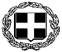 ΠΡΟΜΗΘΕΙΑ:ΤΡΟΦΙΜΩΝ ΥΠ. ΚΟΙΝΩΝΙΚΗΣ ΠΡΟΣΤΑΣΙΑΣ, ΠΑΙΔΕΙΑΣ & ΠΟΛΙΤΙΣΜΟΥΔΗΜΟΥ ΚΑΡΔΙΤΣΑΣ ΕΤΟΥΣ 2019ΕΛΛΗΝΙΚΗ ΔΗΜΟΚΡΑΤΙΑΝΟΜΟΣ ΚΑΡΔΙΤΣΑΣ ΔΗΜΟΣ ΚΑΡΔΙΤΣΑΣΠΡΟΜΗΘΕΙΑ:ΤΡΟΦΙΜΩΝ ΥΠ. ΚΟΙΝΩΝΙΚΗΣ ΠΡΟΣΤΑΣΙΑΣ, ΠΑΙΔΕΙΑΣ & ΠΟΛΙΤΙΣΜΟΥΔΗΜΟΥ ΚΑΡΔΙΤΣΑΣ ΕΤΟΥΣ 2019ΠΡΟΫΠ/ΣΜΟΣ:19.795,77€ (μαζί με ΦΠΑ 13%)ΧΡΗΣΗ:2019KA 15-6481.0002ΥΠΗΡΕΣΙΑ ΚΟΙΝΩΝΙΚΗΣ ΠΡΟΣΤΑΣΙΑΣ ΠΑΙΔΕΙΑΣ ΚΑΙ ΠΟΛΙΤΙΣΜΟΥ (ΤΡΟΦΙΜΑ ΑΠΟΡΩΝ ΟΙΚΟΓΕΝΕΙΩΝ )ΥΠΗΡΕΣΙΑ ΚΟΙΝΩΝΙΚΗΣ ΠΡΟΣΤΑΣΙΑΣ ΠΑΙΔΕΙΑΣ ΚΑΙ ΠΟΛΙΤΙΣΜΟΥ (ΤΡΟΦΙΜΑ ΑΠΟΡΩΝ ΟΙΚΟΓΕΝΕΙΩΝ )ΥΠΗΡΕΣΙΑ ΚΟΙΝΩΝΙΚΗΣ ΠΡΟΣΤΑΣΙΑΣ ΠΑΙΔΕΙΑΣ ΚΑΙ ΠΟΛΙΤΙΣΜΟΥ (ΤΡΟΦΙΜΑ ΑΠΟΡΩΝ ΟΙΚΟΓΕΝΕΙΩΝ )ΥΠΗΡΕΣΙΑ ΚΟΙΝΩΝΙΚΗΣ ΠΡΟΣΤΑΣΙΑΣ ΠΑΙΔΕΙΑΣ ΚΑΙ ΠΟΛΙΤΙΣΜΟΥ (ΤΡΟΦΙΜΑ ΑΠΟΡΩΝ ΟΙΚΟΓΕΝΕΙΩΝ )ΥΠΗΡΕΣΙΑ ΚΟΙΝΩΝΙΚΗΣ ΠΡΟΣΤΑΣΙΑΣ ΠΑΙΔΕΙΑΣ ΚΑΙ ΠΟΛΙΤΙΣΜΟΥ (ΤΡΟΦΙΜΑ ΑΠΟΡΩΝ ΟΙΚΟΓΕΝΕΙΩΝ )ΥΠΗΡΕΣΙΑ ΚΟΙΝΩΝΙΚΗΣ ΠΡΟΣΤΑΣΙΑΣ ΠΑΙΔΕΙΑΣ ΚΑΙ ΠΟΛΙΤΙΣΜΟΥ (ΤΡΟΦΙΜΑ ΑΠΟΡΩΝ ΟΙΚΟΓΕΝΕΙΩΝ )ΥΠΗΡΕΣΙΑ ΚΟΙΝΩΝΙΚΗΣ ΠΡΟΣΤΑΣΙΑΣ ΠΑΙΔΕΙΑΣ ΚΑΙ ΠΟΛΙΤΙΣΜΟΥ (ΤΡΟΦΙΜΑ ΑΠΟΡΩΝ ΟΙΚΟΓΕΝΕΙΩΝ )ΥΠΗΡΕΣΙΑ ΚΟΙΝΩΝΙΚΗΣ ΠΡΟΣΤΑΣΙΑΣ ΠΑΙΔΕΙΑΣ ΚΑΙ ΠΟΛΙΤΙΣΜΟΥ (ΤΡΟΦΙΜΑ ΑΠΟΡΩΝ ΟΙΚΟΓΕΝΕΙΩΝ )ΥΠΗΡΕΣΙΑ ΚΟΙΝΩΝΙΚΗΣ ΠΡΟΣΤΑΣΙΑΣ ΠΑΙΔΕΙΑΣ ΚΑΙ ΠΟΛΙΤΙΣΜΟΥ (ΤΡΟΦΙΜΑ ΑΠΟΡΩΝ ΟΙΚΟΓΕΝΕΙΩΝ )Ζ- ΠΡΟΜΗΘΕΙΑ ΕΙΔΩΝ ΠΑΝΤΟΠΩΛΕΙΟΥ CPV ΤΗΣ ΠΡΟΜΗΘΕΙΑΣ:15800000-6 , 15100000-9 Ζ- ΠΡΟΜΗΘΕΙΑ ΕΙΔΩΝ ΠΑΝΤΟΠΩΛΕΙΟΥ CPV ΤΗΣ ΠΡΟΜΗΘΕΙΑΣ:15800000-6 , 15100000-9 Ζ- ΠΡΟΜΗΘΕΙΑ ΕΙΔΩΝ ΠΑΝΤΟΠΩΛΕΙΟΥ CPV ΤΗΣ ΠΡΟΜΗΘΕΙΑΣ:15800000-6 , 15100000-9 Ζ- ΠΡΟΜΗΘΕΙΑ ΕΙΔΩΝ ΠΑΝΤΟΠΩΛΕΙΟΥ CPV ΤΗΣ ΠΡΟΜΗΘΕΙΑΣ:15800000-6 , 15100000-9 Ζ- ΠΡΟΜΗΘΕΙΑ ΕΙΔΩΝ ΠΑΝΤΟΠΩΛΕΙΟΥ CPV ΤΗΣ ΠΡΟΜΗΘΕΙΑΣ:15800000-6 , 15100000-9 Ζ- ΠΡΟΜΗΘΕΙΑ ΕΙΔΩΝ ΠΑΝΤΟΠΩΛΕΙΟΥ CPV ΤΗΣ ΠΡΟΜΗΘΕΙΑΣ:15800000-6 , 15100000-9 Ζ- ΠΡΟΜΗΘΕΙΑ ΕΙΔΩΝ ΠΑΝΤΟΠΩΛΕΙΟΥ CPV ΤΗΣ ΠΡΟΜΗΘΕΙΑΣ:15800000-6 , 15100000-9 α/αΦΠΑΕΙΔΟΣΜον. ΜέτρησηςΠοσότηταΕνδεικτική τιμή χωρίς ΦΠΑΕνδεικτική δαπάνη χωρίς ΦΠΑΦΠΑ 13%Σύνολο με ΦΠΑ 113%(CPV15800000-6) ΕΛΑΙΟΛΑΔΟΛΙΤΡΟ1.6705,198.667,301.126,759.794,05€213%(CPV15100000-9) ΧΟΙΡΙΝΕΣ ΜΠΡΙΖΟΛΕΣ ΛΑΙΜΟΥΚΙΛΟ1.7225,148.851,081.150,6410.001,72€ΣΥΝΟΛΑΣΥΝΟΛΑΣΥΝΟΛΑΣΥΝΟΛΑΣΥΝΟΛΑ17.518,382.277,3919.795,77€ΘΕΩΡΗΘΗΚΕ     03/10/2019Ο ΣΥΝΤΑΞΑΣ ΑΘΗΝΑ ΠΕΤΣΑΠΡΟΙΣΤΑΜΕΝΗ  Δ/ΝΣΗ ΚΟΙΝΩΝΙΚΗΣ ΠΡΟΣΤΑΣΙΑΣ, ΠΑΙΔΕΙΑΣ ΚΑΙ ΠΟΛΙΤΙΣΜΟΥΤΙΓΚΑΣ ΒΑΪΟΣ  ΠΕ  ΔΙΟΙΚHTIΙΚΩΝΑ: Ονομασία, διεύθυνση και στοιχεία επικοινωνίας της αναθέτουσας αρχής (αα)/ αναθέτοντα φορέα (αφ)- Ονομασία: [ΔΗΜΟΣ ΚΑΡΔΙΤΣΑΣ]- Κωδικός  Αναθέτουσας Αρχής / Αναθέτοντα Φορέα ΚΗΜΔΗΣ : [6135]- Ταχυδρομική διεύθυνση / Πόλη / Ταχ. Κωδικός: [ΑΡΤΕΣΙΑΝΟΥ 1/ΚΑΡΔΙΤΣΑ/Τ.Κ. 43131]- Αρμόδιος για πληροφορίες: [ ΛΑΠΠΑ ΚΩΝ/ΝΟΣ, ΚΑΤΣΑΟΥΝΟΣ ΙΩΑΝΝΗΣ , ]- Τηλέφωνο: [24413-50797-798 -- ΦΑΞ 24413-50721]- Ηλ. ταχυδρομείο: [katsaounos@dimoskarditsas.gov.gr]- Διεύθυνση στο Διαδίκτυο (διεύθυνση δικτυακού τόπου) (εάν υπάρχει): [http://www.dimoskarditsas.gov.gr]Β: Πληροφορίες σχετικά με τη διαδικασία σύναψης σύμβασης-Τίτλος ή σύντομη περιγραφή της δημόσιας σύμβασης : ΠΡΟΜΗΘΕΙΑ ΤΡΟΦΙΜΩΝ ΔΗΜΟΥ ΚΑΡΔΙΤΣΑΣ ΚΑΙ ΦΟΡΕΩΝ ΤΟΥ ΓΙΑ ΤΟ ΕΤΟΣ 2019(CPV) : ΠΡΟΜΗΘΕΙΑ  ΕΙΔΩΝ ΠΑΝΤΟΠΩΛΕΙΟΥ CPV :15800000-6ΠΡΟΜΗΘΕΙΑ ΕΙΔΩΝ ΚΡΕΟΠΩΛΕΙΟΥ                  CPV :15100000-9ΠΡΟΜΗΘΕΙΑ ΓΑΛΑΚΤΟΚΟΜΙΚΩΝ – ΤΥΡΟΚΟΜΙΚΩΝ        CPV : 15500000-3ΠΡΟΜΗΘΕΙΑ ΕΙΔΩΝ ΑΡΤΟΠΟΙΕΙΟΥ-ΖΑΧΑΡΟΠΛΑΣΤΙΚΗΣ  CPV:15810000-9 - Κωδικός στο ΚΗΜΔΗΣ: [                           ]Όπως θα δημοσιευθεί στο portal- Η σύμβαση αναφέρεται σε έργα, προμήθειες, ή υπηρεσίες : [ΠΡΟΜΗΘΕΙΕΣ]- Εφόσον υφίστανται, ένδειξη ύπαρξης σχετικών τμημάτων : [   ]- Αριθμός αναφοράς που αποδίδεται στον φάκελο από την αναθέτουσα αρχή: [α.π ΤΗΣ ΔΙΑΚΗΡΥΞΗΣ          /2019]Στοιχεία  αναγνώρισης:Απάντηση:Πλήρης  Επωνυμία:[     ]Αριθμός φορολογικού μητρώου (ΑΦΜ):Εάν δεν υπάρχει ΑΦΜ στη χώρα εγκατάστασης του οικονομικού φορέα, αναφέρετε άλλον εθνικό αριθμό ταυτοποίησης, εφόσον απαιτείται και υπάρχει [     ]Ταχυδρομική διεύθυνση:[……]Αρμόδιος ή αρμόδιοι :Τηλέφωνο:Ηλ. ταχυδρομείο:Διεύθυνση στο Διαδίκτυο (διεύθυνση δικτυακού τόπου) (εάν υπάρχει):[……][……][……][……]Γενικές πληροφορίες:Απάντηση:Ο οικονομικός φορέας είναι πολύ μικρή, μικρή ή μεσαία επιχείρηση;Μόνο σε περίπτωση προμήθειας κατ᾽ αποκλειστικότητα, του άρθρου 20: ο οικονομικός φορέας είναι προστατευόμενο εργαστήριο, «κοινωνική επιχείρηση» ή προβλέπει την εκτέλεση συμβάσεων στο πλαίσιο προγραμμάτων προστατευόμενης απασχόλησης;Εάν ναι, ποιο είναι το αντίστοιχο ποσοστό των εργαζομένων με αναπηρία ή μειονεκτούντων εργαζομένων;Εφόσον απαιτείται, προσδιορίστε σε ποια κατηγορία ή κατηγορίες εργαζομένων με αναπηρία ή μειονεκτούντων εργαζομένων ανήκουν οι απασχολούμενοι.[ ] Ναι [] Όχι[...............][…...............][….]Κατά περίπτωση, ο οικονομικός φορέας είναι εγγεγραμμένος σε επίσημο κατάλογο/Μητρώο εγκεκριμένων οικονομικών φορέων ή διαθέτει ισοδύναμο πιστοποιητικό (π.χ. βάσει εθνικού συστήματος (προ)επιλογής);[] Ναι [] Όχι [] Άνευ αντικειμένουΕάν ναι:Απαντήστε στα υπόλοιπα τμήματα της παρούσας ενότητας, στην ενότητα Β και, όπου απαιτείται, στην ενότητα Γ του παρόντος μέρους, συμπληρώστε το μέρος V κατά περίπτωση, και σε κάθε περίπτωση συμπληρώστε και υπογράψτε το μέρος VI. α) Αναφέρετε την ονομασία του καταλόγου ή του πιστοποιητικού και τον σχετικό αριθμό εγγραφής ή πιστοποίησης, κατά περίπτωση:β) Εάν το πιστοποιητικό εγγραφής ή η πιστοποίηση διατίθεται ηλεκτρονικά, αναφέρετε:γ) Αναφέρετε τα δικαιολογητικά στα οποία βασίζεται η εγγραφή ή η πιστοποίηση και, κατά περίπτωση, την κατάταξη στον επίσημο κατάλογο:δ) Η εγγραφή ή η πιστοποίηση καλύπτει όλα τα απαιτούμενα κριτήρια επιλογής;Εάν όχι:Επιπροσθέτως, συμπληρώστε τις πληροφορίες που λείπουν στο μέρος IV, ενότητες Α, Β, Γ, ή Δ κατά περίπτωση ΜΟΝΟ εφόσον αυτό απαιτείται στη σχετική διακήρυξη ή στα έγγραφα της σύμβασης:ε) Ο οικονομικός φορέας θα είναι σε θέση να προσκομίσει βεβαίωση πληρωμής εισφορών κοινωνικής ασφάλισης και φόρων ή να παράσχει πληροφορίες που θα δίνουν τη δυνατότητα στην αναθέτουσα αρχή ή στον αναθέτοντα φορέα να τη λάβει απευθείας μέσω πρόσβασης σε εθνική βάση δεδομένων σε οποιοδήποτε κράτος μέλος αυτή διατίθεται δωρεάν;Εάν η σχετική τεκμηρίωση διατίθεται ηλεκτρονικά, αναφέρετε: α) [……]β) (διαδικτυακή διεύθυνση, αρχή ή φορέας έκδοσης, επακριβή στοιχεία αναφοράς των εγγράφων):[……][……][……][……]γ) [……]δ) [] Ναι [] Όχιε) [] Ναι [] Όχι(διαδικτυακή διεύθυνση, αρχή ή φορέας έκδοσης, επακριβή στοιχεία αναφοράς των εγγράφων):[……][……][……][……]Τρόπος συμμετοχής:Απάντηση:Ο οικονομικός φορέας συμμετέχει στη διαδικασία σύναψης δημόσιας σύμβασης από κοινού με άλλους;[] Ναι [] ΌχιΕάν ναι, μεριμνήστε για την υποβολή χωριστού εντύπου ΤΕΥΔ από τους άλλους εμπλεκόμενους οικονομικούς φορείς.Εάν ναι, μεριμνήστε για την υποβολή χωριστού εντύπου ΤΕΥΔ από τους άλλους εμπλεκόμενους οικονομικούς φορείς.Εάν ναι:α) Αναφέρετε τον ρόλο του οικονομικού φορέα στην ένωση ή κοινοπραξία   (επικεφαλής, υπεύθυνος για συγκεκριμένα καθήκοντα …):β) Προσδιορίστε τους άλλους οικονομικούς φορείς που συμμετέχουν από κοινού στη διαδικασία σύναψης δημόσιας σύμβασης:γ) Κατά περίπτωση, επωνυμία της συμμετέχουσας ένωσης ή κοινοπραξίας.α) [……]β) [……]γ) [……]ΤμήματαΑπάντηση:Κατά περίπτωση, αναφορά του τμήματος  ή των τμημάτων για τα οποία ο οικονομικός φορέας επιθυμεί να υποβάλει προσφορά.[   ]Εκπροσώπηση, εάν υπάρχει:Απάντηση:Ονοματεπώνυμοσυνοδευόμενο από την ημερομηνία και τον τόπο γέννησης εφόσον απαιτείται:[……][……]Θέση/Ενεργών υπό την ιδιότητα[……]Ταχυδρομική διεύθυνση:[……]Τηλέφωνο:[……]Ηλ. ταχυδρομείο:[……]Εάν χρειάζεται, δώστε λεπτομερή στοιχεία σχετικά με την εκπροσώπηση (τις μορφές της, την έκταση, τον σκοπό …):[……]Στήριξη: Απάντηση:Ο οικονομικός φορέας στηρίζεται στις ικανότητες άλλων οικονομικών φορέων προκειμένου να ανταποκριθεί στα κριτήρια επιλογής που καθορίζονται στο μέρος IV   [ΟΧΙ] Υπεργολαβική ανάθεση :Απάντηση:Ο οικονομικός φορέας προτίθεται να αναθέσει οποιοδήποτε μέρος της σύμβασης σε τρίτους υπό μορφή υπεργολαβίας;[]Ναι []ΌχιΕάν ναι παραθέστε κατάλογο των προτεινόμενων υπεργολάβων και το ποσοστό της σύμβασης που θα αναλάβουν: […]Λόγοι που σχετίζονται με ποινικές καταδίκες:Απάντηση:Υπάρχει αμετάκλητη καταδικαστική απόφαση εις βάρος του οικονομικού φορέα ή οποιουδήποτε προσώπου το οποίο είναι μέλος του διοικητικού, διευθυντικού ή εποπτικού του οργάνου ή έχει εξουσία εκπροσώπησης, λήψης αποφάσεων ή ελέγχου σε αυτό για έναν από τους λόγους που παρατίθενται ανωτέρω (σημεία 1-6), ή καταδικαστική απόφαση η οποία έχει εκδοθεί πριν από πέντε έτη κατά το μέγιστο ή στην οποία έχει οριστεί απευθείας περίοδος αποκλεισμού που εξακολουθεί να ισχύει; [] Ναι [] ΌχιΕάν η σχετική τεκμηρίωση διατίθεται ηλεκτρονικά, αναφέρετε: (διαδικτυακή διεύθυνση, αρχή ή φορέας έκδοσης, επακριβή στοιχεία αναφοράς των εγγράφων):[……][……][……][……]Εάν ναι, αναφέρετε:α) Ημερομηνία της καταδικαστικής απόφασης προσδιορίζοντας ποιο από τα σημεία 1 έως 6 αφορά και τον λόγο ή τους λόγους της καταδίκης,β) Προσδιορίστε ποιος έχει καταδικαστεί [ ]·γ) Εάν ορίζεται απευθείας στην καταδικαστική απόφαση:α) Ημερομηνία:[   ], σημείο-(-α): [   ], λόγος(-οι):[   ]β) [……]γ) Διάρκεια της περιόδου αποκλεισμού [……] και σχετικό(-ά) σημείο(-α) [   ]Εάν η σχετική τεκμηρίωση διατίθεται ηλεκτρονικά, αναφέρετε: (διαδικτυακή διεύθυνση, αρχή ή φορέας έκδοσης, επακριβή στοιχεία αναφοράς των εγγράφων):[……][……][……][……]Σε περίπτωση καταδικαστικής απόφασης, ο οικονομικός φορέας έχει λάβει μέτρα που να αποδεικνύουν την αξιοπιστία του παρά την ύπαρξη σχετικού λόγου αποκλεισμού («αυτοκάθαρση»);[] Ναι [] Όχι Εάν ναι, περιγράψτε τα μέτρα που λήφθηκαν:[……]Πληρωμή φόρων ή εισφορών κοινωνικής ασφάλισης:Απάντηση:1) Ο οικονομικός φορέας έχει εκπληρώσει όλες τις υποχρεώσεις του όσον αφορά την πληρωμή φόρων ή εισφορών κοινωνικής ασφάλισης, στην Ελλάδα και στη χώρα στην οποία είναι τυχόν εγκατεστημένος ;[] Ναι [] Όχι [] Ναι [] Όχι Εάν όχι αναφέρετε: α) Χώρα ή κράτος μέλος για το οποίο πρόκειται:β) Ποιο είναι το σχετικό ποσό;γ)Πως διαπιστώθηκε η αθέτηση των υποχρεώσεων;1) Μέσω δικαστικής ή διοικητικής απόφασης;- Η εν λόγω απόφαση είναι τελεσίδικη και δεσμευτική;- Αναφέρατε την ημερομηνία καταδίκης ή έκδοσης απόφασης- Σε περίπτωση καταδικαστικής απόφασης, εφόσον ορίζεται απευθείας σε αυτήν, τη διάρκεια της περιόδου αποκλεισμού:2) Με άλλα μέσα; Διευκρινήστε:δ) Ο οικονομικός φορέας έχει εκπληρώσει τις υποχρεώσεις του είτε καταβάλλοντας τους φόρους ή τις εισφορές κοινωνικής ασφάλισης που οφείλει συμπεριλαμβανόμενων  κατά περίπτωση, των δεδουλευμένων τόκων ή των προστίμων, είτε υπαγόμενος σε δεσμευτικό διακανονισμό για την καταβολή τους ;Εάν η σχετική τεκμηρίωση όσον αφορά την καταβολή των φόρων ή εισφορών κοινωνικής ασφάλισης διατίθεται ηλεκτρονικά, αναφέρετε:(διαδικτυακή διεύθυνση, αρχή ή φορέας έκδοσης, επακριβή στοιχεία αναφοράς των εγγράφων): [……][……][……](διαδικτυακή διεύθυνση, αρχή ή φορέας έκδοσης, επακριβή στοιχεία αναφοράς των εγγράφων): [……][……][……]Πληροφορίες σχετικά με πιθανή αφερεγγυότητα, σύγκρουση συμφερόντων ή επαγγελματικό παράπτωμαΑπάντηση:Απάντηση:Ο οικονομικός φορέας έχει, εν γνώσει του, αθετήσει τις υποχρεώσεις του στους τομείς του περιβαλλοντικού, κοινωνικού και εργατικού δικαίου;[] Ναι [] Όχι[] Ναι [] ΌχιΟ οικονομικός φορέας έχει, εν γνώσει του, αθετήσει τις υποχρεώσεις του στους τομείς του περιβαλλοντικού, κοινωνικού και εργατικού δικαίου;Εάν ναι, ο οικονομικός φορέας έχει λάβει μέτρα που να αποδεικνύουν την αξιοπιστία του παρά την ύπαρξη αυτού του λόγου αποκλεισμού («αυτοκάθαρση»);[] Ναι [] ΌχιΕάν το έχει πράξει, περιγράψτε τα μέτρα που λήφθηκαν: […….............]Εάν ναι, ο οικονομικός φορέας έχει λάβει μέτρα που να αποδεικνύουν την αξιοπιστία του παρά την ύπαρξη αυτού του λόγου αποκλεισμού («αυτοκάθαρση»);[] Ναι [] ΌχιΕάν το έχει πράξει, περιγράψτε τα μέτρα που λήφθηκαν: […….............]Βρίσκεται ο οικονομικός φορέας σε οποιαδήποτε από τις ακόλουθες καταστάσεις :α) πτώχευση, ή β) διαδικασία εξυγίανσης, ήγ) ειδική εκκαθάριση, ήδ) αναγκαστική διαχείριση από εκκαθαριστή ή από το δικαστήριο, ήε) έχει υπαχθεί σε διαδικασία πτωχευτικού συμβιβασμού, ή στ) αναστολή επιχειρηματικών δραστηριοτήτων, ή ζ) σε οποιαδήποτε ανάλογη κατάσταση προκύπτουσα από παρόμοια διαδικασία προβλεπόμενη σε εθνικές διατάξεις νόμουΕάν ναι:- Παραθέστε λεπτομερή στοιχεία:- Διευκρινίστε τους λόγους για τους οποίους ωστόσο ο οικονομικός φορέας, θα δύναται να εκτελέσει τη σύμβαση, λαμβανόμενης υπόψη της εφαρμοστέας εθνικής νομοθεσίας και των μέτρων σχετικά με τη συνέχε συνέχιση της επιχειρηματικής του λειτουργίας υπό αυτές αυτές τις περιστάσεις Εάν η σχετική τεκμηρίωση διατίθεται ηλεκτρονικά, αναφέρετε:[] Ναι [] Όχι-[.......................]-[.......................](διαδικτυακή διεύθυνση, αρχή ή φορέας έκδοσης, επακριβή στοιχεία αναφοράς των εγγράφων): [……][……][……][] Ναι [] Όχι-[.......................]-[.......................](διαδικτυακή διεύθυνση, αρχή ή φορέας έκδοσης, επακριβή στοιχεία αναφοράς των εγγράφων): [……][……][……]Έχει διαπράξει ο οικονομικός φορέας σοβαρό επαγγελματικό παράπτωμα;Εάν ναι, να αναφερθούν λεπτομερείς πληροφορίες:[] Ναι [] Όχι[.......................][] Ναι [] Όχι[.......................]Έχει διαπράξει ο οικονομικός φορέας σοβαρό επαγγελματικό παράπτωμα;Εάν ναι, να αναφερθούν λεπτομερείς πληροφορίες:Εάν ναι, έχει λάβει ο οικονομικός φορέας μέτρα αυτοκάθαρσης; [] Ναι [] ΌχιΕάν το έχει πράξει, περιγράψτε τα μέτρα που λήφθηκαν: [..........……]Εάν ναι, έχει λάβει ο οικονομικός φορέας μέτρα αυτοκάθαρσης; [] Ναι [] ΌχιΕάν το έχει πράξει, περιγράψτε τα μέτρα που λήφθηκαν: [..........……]Έχει συνάψει ο οικονομικός φορέας συμφωνίες με άλλους οικονομικούς φορείς με σκοπό τη στρέβλωση του ανταγωνισμού;Εάν ναι, να αναφερθούν λεπτομερείς πληροφορίες:[] Ναι [] Όχι[…...........][] Ναι [] Όχι[…...........]Έχει συνάψει ο οικονομικός φορέας συμφωνίες με άλλους οικονομικούς φορείς με σκοπό τη στρέβλωση του ανταγωνισμού;Εάν ναι, να αναφερθούν λεπτομερείς πληροφορίες:Εάν ναι, έχει λάβει ο οικονομικός φορέας μέτρα αυτοκάθαρσης; [] Ναι [] ΌχιΕάν το έχει πράξει, περιγράψτε τα μέτρα που λήφθηκαν:[……]Εάν ναι, έχει λάβει ο οικονομικός φορέας μέτρα αυτοκάθαρσης; [] Ναι [] ΌχιΕάν το έχει πράξει, περιγράψτε τα μέτρα που λήφθηκαν:[……]Γνωρίζει ο οικονομικός φορέας την ύπαρξη τυχόν σύγκρουσης συμφερόντων, λόγω της συμμετοχής του στη διαδικασία ανάθεσης της σύμβασης;Εάν ναι, να αναφερθούν λεπτομερείς πληροφορίες:[] Ναι [] Όχι[.........…][] Ναι [] Όχι[.........…]Έχει παράσχει ο οικονομικός φορέας ή επιχείρηση συνδεδεμένη με αυτόν συμβουλές στην αναθέτουσα αρχή ή στον αναθέτοντα φορέα ή έχει με άλλο τρόπο αναμειχθεί στην προετοιμασία της διαδικασίας σύναψης της σύμβασης;Εάν ναι, να αναφερθούν λεπτομερείς πληροφορίες:[] Ναι [] Όχι[...................…][] Ναι [] Όχι[...................…]Έχει επιδείξει ο οικονομικός φορέας σοβαρή ή επαναλαμβανόμενη πλημμέλεια κατά την εκτέλεση ουσιώδους απαίτησης στο πλαίσιο προηγούμενης δημόσιας σύμβασης, προηγούμενης σύμβασης με αναθέτοντα φορέα ή προηγούμενης σύμβασης παραχώρησης που είχε ως αποτέλεσμα την πρόωρη καταγγελία της προηγούμενης σύμβασης , αποζημιώσεις ή άλλες παρόμοιες κυρώσεις; Εάν ναι, να αναφερθούν λεπτομερείς πληροφορίες:[] Ναι [] Όχι[….................]Έχει επιδείξει ο οικονομικός φορέας σοβαρή ή επαναλαμβανόμενη πλημμέλεια κατά την εκτέλεση ουσιώδους απαίτησης στο πλαίσιο προηγούμενης δημόσιας σύμβασης, προηγούμενης σύμβασης με αναθέτοντα φορέα ή προηγούμενης σύμβασης παραχώρησης που είχε ως αποτέλεσμα την πρόωρη καταγγελία της προηγούμενης σύμβασης , αποζημιώσεις ή άλλες παρόμοιες κυρώσεις; Εάν ναι, να αναφερθούν λεπτομερείς πληροφορίες:Εάν ναι, έχει λάβει ο οικονομικός φορέας μέτρα αυτοκάθαρσης; [] Ναι [] ΌχιΕάν το έχει πράξει, περιγράψτε τα μέτρα που λήφθηκαν:[……]Μπορεί ο οικονομικός φορέας να επιβεβαιώσει ότι:α) δεν έχει κριθεί ένοχος σοβαρών ψευδών δηλώσεων κατά την παροχή των πληροφοριών που απαιτούνται για την εξακρίβωση της απουσίας των λόγων αποκλεισμού ή την πλήρωση των κριτηρίων επιλογής,β) δεν έχει αποκρύψει τις πληροφορίες αυτές,γ) ήταν σε θέση να υποβάλλει χωρίς καθυστέρηση τα δικαιολογητικά που απαιτούνται από την αναθέτουσα αρχή/αναθέτοντα φορέα δ) δεν έχει επιχειρήσει να επηρεάσει με αθέμιτο τρόπο τη διαδικασία λήψης αποφάσεων της αναθέτουσας αρχής ή του αναθέτοντα φορέα, να αποκτήσει εμπιστευτικές πληροφορίες που ενδέχεται να του αποφέρουν αθέμιτο πλεονέκτημα στη διαδικασία ανάθεσης ή να παράσχει εξ αμελείας παραπλανητικές πληροφορίες που ενδέχεται να επηρεάσουν ουσιωδώς τις αποφάσεις που αφορούν τον αποκλεισμό, την επιλογή ή την ανάθεση; [] Ναι [] ΌχιΕκπλήρωση όλων των απαιτούμενων κριτηρίων επιλογήςΑπάντησηΠληροί όλα τα απαιτούμενα κριτήρια επιλογής;[] Ναι [] ΌχιΚαταλληλότηταΑπάντηση1) Ο οικονομικός φορέας είναι εγγεγραμμένος στα σχετικά επαγγελματικά ή εμπορικά μητρώα που τηρούνται στην Ελλάδα ή στο κράτος μέλος εγκατάστασής; του:Εάν η σχετική τεκμηρίωση διατίθεται ηλεκτρονικά, αναφέρετε:[…](διαδικτυακή διεύθυνση, αρχή ή φορέας έκδοσης, επακριβή στοιχεία αναφοράς των εγγράφων): [……][……][……]Συστήματα διασφάλισης ποιότητας και πρότυπα περιβαλλοντικής διαχείρισηςΑπάντηση:Θα είναι σε θέση ο οικονομικός φορέας να προσκομίσει πιστοποιητικά που έχουν εκδοθεί από ανεξάρτητους οργανισμούς που βεβαιώνουν ότι ο οικονομικός φορέας συμμορφώνεται με τα απαιτούμενα πρότυπα διασφάλισης ποιότητας, συμπεριλαμβανομένης της προσβασιμότητας για άτομα με ειδικές ανάγκες;Εάν όχι, εξηγήστε τους λόγους και διευκρινίστε ποια άλλα αποδεικτικά μέσα μπορούν να προσκομιστούν όσον αφορά το σύστημα διασφάλισης ποιότητας:Εάν η σχετική τεκμηρίωση διατίθεται ηλεκτρονικά, αναφέρετε:[] Ναι [] Όχι[……] [……](διαδικτυακή διεύθυνση, αρχή ή φορέας έκδοσης, επακριβή στοιχεία αναφοράς των εγγράφων): [……][……][……]Θα είναι σε θέση ο οικονομικός φορέας να προσκομίσει πιστοποιητικά που έχουν εκδοθεί από ανεξάρτητους οργανισμούς που βεβαιώνουν ότι ο οικονομικός φορέας συμμορφώνεται με τα απαιτούμενα συστήματα ή πρότυπα περιβαλλοντικής διαχείρισης;Εάν όχι, εξηγήστε τους λόγους και διευκρινίστε ποια άλλα αποδεικτικά μέσα μπορούν να προσκομιστούν όσον αφορά τα συστήματα ή πρότυπα περιβαλλοντικής διαχείρισης:Εάν η σχετική τεκμηρίωση διατίθεται ηλεκτρονικά, αναφέρετε:[] Ναι [] Όχι[……] [……](διαδικτυακή διεύθυνση, αρχή ή φορέας έκδοσης, επακριβή στοιχεία αναφοράς των εγγράφων): [……][……][……]ΠΡΟΜΗΘΕΙΑ ΤΡΟΦΙΜΩΝ ΓΙΑ ΤΙΣ ΑΝΑΓΚΕΣ ΤΩΝ ΥΠΗΡΕΣΙΩΝ ΠΑΙΔΙΚΩΝ ΣΤΑΘΜΩΝ ΤΟΥ ΔΗΜΟΥ ΚΑΡΔΙΤΣΑΣΠΡΟΜΗΘΕΙΑ ΤΡΟΦΙΜΩΝ ΓΙΑ ΤΙΣ ΑΝΑΓΚΕΣ ΤΩΝ ΥΠΗΡΕΣΙΩΝ ΠΑΙΔΙΚΩΝ ΣΤΑΘΜΩΝ ΤΟΥ ΔΗΜΟΥ ΚΑΡΔΙΤΣΑΣΠΡΟΜΗΘΕΙΑ ΤΡΟΦΙΜΩΝ ΓΙΑ ΤΙΣ ΑΝΑΓΚΕΣ ΤΩΝ ΥΠΗΡΕΣΙΩΝ ΠΑΙΔΙΚΩΝ ΣΤΑΘΜΩΝ ΤΟΥ ΔΗΜΟΥ ΚΑΡΔΙΤΣΑΣΠΡΟΜΗΘΕΙΑ ΤΡΟΦΙΜΩΝ ΓΙΑ ΤΙΣ ΑΝΑΓΚΕΣ ΤΩΝ ΥΠΗΡΕΣΙΩΝ ΠΑΙΔΙΚΩΝ ΣΤΑΘΜΩΝ ΤΟΥ ΔΗΜΟΥ ΚΑΡΔΙΤΣΑΣΑ - ΠΡΟΜΗΘΕΙΑ ΕΙΔΩΝ ΠΑΝΤΟΠΩΛΕΙΟΥ CPV ΤΗΣ ΠΡΟΜΗΘΕΙΑΣ:15800000-6 Α - ΠΡΟΜΗΘΕΙΑ ΕΙΔΩΝ ΠΑΝΤΟΠΩΛΕΙΟΥ CPV ΤΗΣ ΠΡΟΜΗΘΕΙΑΣ:15800000-6 Α - ΠΡΟΜΗΘΕΙΑ ΕΙΔΩΝ ΠΑΝΤΟΠΩΛΕΙΟΥ CPV ΤΗΣ ΠΡΟΜΗΘΕΙΑΣ:15800000-6  ΠΡΟΥΠ/ΜΟΥ :19.999,95€ Κ.Α 60-6481.0004, Κ.Α 60-6481.0004, Κ.Α 60-6481.0004,  ΠΡΟΥΠ/ΜΟΥ :19.999,95€ Α/ΑΦΠΑΕΙΔΟΣΜΟΝΑΔΑ ΜΕΤΡΗΣΗΣΠΟΣΟΤΗΤΑΤΕΧΝΙΚΕΣ ΠΡΟΔΙΑΓΡΑΦΕΣ113%ΑΛΕΥΡΙ ΓΙΑ ΟΛΕΣ ΤΙΣ ΧΡΗΣΕΙΣ ΑΝΑ ΚΙΛΟ ΚΙΛΑ30213%ΑΛΕΥΡΙ ΜΕ ΔΙΟΓΚΩΤΙΚΟ ΑΝΑ 500 ΓΡΤΕΜΑΧΙΟ50313%ΑΡΑΚΑΣ ΚΑΤ/ΝΟΣ  ΚΙΛΟ20413%ΕΛΑΙΟΛΑΔΟ ΑΝΑ ΛΙΤΡΟΤΕΜΑΧΙΟ235513%ΕΛΑΙΟΛΑΔΟ ΑΝΑ 5 ΛΙΤΡΑΤΕΜΑΧΙΟ13613%ΖΥΜΑΡΙΚΑ 500 GRΤΕΜΑΧΙΟ550713%ΚΟΥΣ-ΚΟΥΣ-ΑΣΤΡΑΚΙ-ΣΗΣΑΜΑΚΙ 500 ΓΡ.ΤΕΜΑΧΙΟ75813%ΜΕΛΙ 900 ΓΡ.ΤΕΜΑΧΙΟ55913%ΡΥΖΙ ΚΑΡΟΛΙΝΑ ΑΝΑ ΜΙΣΟ ΚΙΛΟΤΕΜΑΧΙΟ2301013%ΡΥΖΙ ΜΠΟΝΕΤ ΑΝΑ ΜΙΣΟ ΚΙΛΟΤΕΜΑΧΙΟ1141113%ΤΡΑΧΑΝΑΣ ΞΥΝΟΣ-ΓΛΥΚΟΣ 1000 ΓΡ.ΤΕΜΑΧΙΟ251213%ΦΑΚΕΣ 500 ΓΡ.ΤΕΜΑΧΙΟ1361313%ΦΑΣΟΛΙΑ 500 GRΤΕΜΑΧΙΟ1441413%ΦΙΛΕΤΟ ΒΑΚΑΛΑΟΣ ΚΑΤ/ΝΑ 700 ΓΡ 15200000-0ΣΥΣΚΕΥΑΣ1551513%ΦΙΛΕΤΟ ΠΕΡΚΑΣ ΚΑΤ/ΝΑ 800 ΓΡ 15200000-0ΣΥΣΚΕΥΑΣ2301613%ΑΛΑΤΙ ΨΙΛΟ (ΠΛΑΣΤΙΚΟ) ΑΝΑ 750 ΓΡ.ΤΕΜΑΧΙΟ351713%ΑΛΑΤΙ ΨΙΛΟ (ΣΑΚΟΥΛΑ) 1KGΚΙΛΟ701813%ΆΝΘΟΣ ΑΡΑΒΟΣΙΤΟΥ ΚΟΥΤΙ 160 ΓΡ.ΤΕΜΑΧΙΟ751913%ΔΗΜΗΤΡΙΑΚΑ ΟΛΙΚΗΣ ΑΛΕΣΗΣ 500GR ΣΑΚΟΥΛΑΤΕΜΑΧΙΟ1502013%ΞΥΔΙ ΜΙΚΡΟ 350 MLΤΕΜΑΧΙΟ782113%ΣΠΟΡΕΛΑΙΟ ΚΑΛΑΜΠΟΚΕΛΑΙΟ ΑΝΑ ΤΕΜΑΧΙΟ102213%ΧΥΜΟΣ ΦΡΟΥΤΩΝ ΦΥΣΙΚΟΙ ΡΟΔΑΚΙΝΟ 1LTΤΕΜΑΧΙΟ382313%ΧΥΜΟΣ ΛΕΜΟΝΙ ΑΝΑ ΤΕΜΑΧΙΟ 340 ΓΡΤΕΜΑΧΙΟ412413%ΧΥΜΟΣ ΦΡΟΥΤΩΝ ΦΥΣΙΚΟΙ ΠΟΡΤΟΚΑΛΙ ΤΕΜΑΧΙΟ382524%ΒΑΝΙΛΙΕΣ ΓΙΑ ΠΑΡΑΣΚΕΥΗ ΓΛΥΚΩΝ 5 Χ 1,5 ΓΡΤΕΜΑΧΙΟ312624%ΒΙΤΑΜ )ΚΥΠΕΛΛΟ ΑΝΑ 250 ΓΡΤΕΜΑΧΙΟ352724%ΔΑΦΝΗ ΑΝΑ 20 ΓΡΤΕΜΑΧΙΟ172824%ΕΛΙΕΣ ΚΑΛΑΜΩΝ ΑΝΑ ΚΙΛΟΚΙΛΟ502924%ΖΑΧΑΡΗ ΑΧΝΗ 500 ΓΡΤΕΜΑΧΙΟ203024%ΖΑΧΑΡΗ ΑΝΑ ΚΙΛΟ ΚΙΛΟ333124%ΚΑΝΕΛΛΑ ΤΡΙΜΜΕΝΗ ΦΑΚΕΛΑΚΙ ΤΕΜΑΧΙΟ153224%ΚΟΜΠΟΣΤΑ ΡΟΔΑΚΙΝΟ 820 GRΤΕΜΑΧΙΟ303324%ΜΑΡΜΕΛΑΔΑ ΧΩΡΙΣ ΣΥΝΤΗΡΗΤΙΚΑ 380 ΓΡ. ΤΕΜΑΧΙΟ703424%ΜΠΕΪΚΙΝ ΠΑΟΥΝΤΕΡ 20 ΓΡΤΕΜΑΧΙΟ193524%ΜΠΙΣΚΟΤΑ ΟΛΙΚΗΣ ΑΛΕΣΗΣ ΣΥΣΚΕΥΑΣΙΑ 250 ΓΡ ( ΤΥΠΟΥ ΜΙΡΑΝΤΑ )ΤΕΜΑΧΙΟ453624%ΠΙΠΕΡΙ 100 ΓΡ.ΤΕΜΑΧΙΟ103724%ΡΙΓΑΝΗ ΣΥΣΚ 60 ΓΡΤΕΜΑΧΙΟ103824%ΣΦΟΛΙΑΤΑ ΦΥΛΛΟ 500 ΓΡ. ΚΑΤ/ΝΑ ΤΕΜΑΧΙΟ303924%ΣΦΟΛΙΑΤΑΚΙΑ ΚΑΤ/ΝΑ 450 ΓΡ ΣΥΣΚ 18 ΤΕΜ.1804024%ΤΑΧΙΝΙ 350-500 ΓΡ.ΤΕΜΑΧΙΟ304124%ΤΟΜΑΤΟΠΟΛΤΟΣ 410 GR (ΜΕΤΑΛΛΙΚΟ)ΤΕΜΑΧΙΟ704224%ΤΟΜΑΤΟΧΥΜΟΣ ΣΥΜΠΥΚΝΩΜΕΝΟΣ 500 GR (ΠΑΣΑΤΑ)ΤΕΜΑΧΙΟ704324%ΦΡΥΓΑΝΙΑ ΤΡΙΜΜΕΝΗ 180- 200 ΓΡΤΕΜΑΧΙΟ114424%ΦΥΛΛΟ ΚΡΟΥΣΤΑΣ 500 ΓΡ. ΚΑΤ/ΝΑ ΤΕΜΑΧΙΟ204524%ΧΑΛΒΑΣ ΒΑΝΙΛΙΑ ΤΟ ΚΙΛΟ ΚΙΛΟ104624%ΧΑΛΒΑΣ ΣΟΚΟΛΑΤΑ ΤΟ ΚΙΛΟ ΚΙΛΟ5Β - ΠΡΟΜΗΘΕΙΑ ΠΟΥΛΕΡΙΚΩΝ CPV ΤΗΣ ΠΡΟΜΗΘΕΙΑΣ:15100000-9Β - ΠΡΟΜΗΘΕΙΑ ΠΟΥΛΕΡΙΚΩΝ CPV ΤΗΣ ΠΡΟΜΗΘΕΙΑΣ:15100000-9Β - ΠΡΟΜΗΘΕΙΑ ΠΟΥΛΕΡΙΚΩΝ CPV ΤΗΣ ΠΡΟΜΗΘΕΙΑΣ:15100000-9Β - ΠΡΟΜΗΘΕΙΑ ΠΟΥΛΕΡΙΚΩΝ CPV ΤΗΣ ΠΡΟΜΗΘΕΙΑΣ:15100000-9Α/ΑΦΠΑΕΙΔΟΣΜΟΝΑΔΑ ΜΕΤΡΗΣΗΣΠΟΣΟΤΗΤΑΤΕΧΝΙΚΕΣ ΠΡΟΔΙΑΓΡΑΦΕΣ113%ΚΟΤΟΠΟΥΛΑ ΚΙΛΟ115213%ΚΟΤΟΠΟΥΛΑ ΜΠΟΥΤΙ ΚΙΛΟ115313%ΚΟΤΟΠΟΥΛΑ ΣΤΗΘΟΣ ΚΙΛΟ115413%ΑΥΓΑ 6ΑΔΑΤΕΜΑΧΙΟ449Β1 - ΠΡΟΜΗΘΕΙΑ ΕΙΔΩΝ ΚΡΕΟΠΩΛΕΙΟΥ CPV ΤΗΣ ΠΡΟΜΗΘΕΙΑΣ:15100000-9Β1 - ΠΡΟΜΗΘΕΙΑ ΕΙΔΩΝ ΚΡΕΟΠΩΛΕΙΟΥ CPV ΤΗΣ ΠΡΟΜΗΘΕΙΑΣ:15100000-9Β1 - ΠΡΟΜΗΘΕΙΑ ΕΙΔΩΝ ΚΡΕΟΠΩΛΕΙΟΥ CPV ΤΗΣ ΠΡΟΜΗΘΕΙΑΣ:15100000-9Β1 - ΠΡΟΜΗΘΕΙΑ ΕΙΔΩΝ ΚΡΕΟΠΩΛΕΙΟΥ CPV ΤΗΣ ΠΡΟΜΗΘΕΙΑΣ:15100000-9ΚΡΕΑΤΑ ΝΩΠΑ ΚΟΜΜΑΤΙΑ ΜΟΣΧΑΡΙΟΥ Α.ΟΚΡΕΑΤΑ ΝΩΠΑ ΚΟΜΜΑΤΙΑ ΜΟΣΧΑΡΙΟΥ Α.ΟΚΡΕΑΤΑ ΝΩΠΑ ΚΟΜΜΑΤΙΑ ΜΟΣΧΑΡΙΟΥ Α.ΟΚΡΕΑΤΑ ΝΩΠΑ ΚΟΜΜΑΤΙΑ ΜΟΣΧΑΡΙΟΥ Α.ΟΑ/ΑΦΠΑΕΙΔΟΣΜΟΝΑΔΑ ΜΕΤΡΗΣΗΣΠΟΣΟΤΗΤΑΤΕΧΝΙΚΕΣ ΠΡΟΔΙΑΓΡΑΦΕΣ113%ΣΠΑΛΑ ΚΙΜΑΣ ΚΙΛΟ329213%ΠΟΝΤΙΚΙ ΜΟΣΧΟΥ ΚΙΛΟ60313%ΚΟΤΣΙ ΜΟΣΧΟΥ ΚΙΛΟ60Α/ΑΦΠΑΕΙΔΟΣΜΟΝΑΔΑ ΜΕΤΡΗΣΗΣΠΟΣΟΤΗΤΑΤΕΧΝΙΚΕΣ ΠΡΟΔΙΑΓΡΑΦΕΣ113%ΩΜΟΠΛΑΤΗ ΚΙΛΟ18213%ΜΠΟΥΤΙ Α.ΟΚΙΛΟ18313%ΣΠΑΛΑ Α.ΟΚΙΛΟ18Γ- ΠΡΟΜΗΘΕΙΑ ΓΑΛΑΚΤΟΚΟΜΙΚΩΝ – ΤΥΡΟΚΟΜΙΚΩΝ CPV ΤΗΣ ΠΡΟΜΗΘΕΙΑΣ: 15500000-3Γ- ΠΡΟΜΗΘΕΙΑ ΓΑΛΑΚΤΟΚΟΜΙΚΩΝ – ΤΥΡΟΚΟΜΙΚΩΝ CPV ΤΗΣ ΠΡΟΜΗΘΕΙΑΣ: 15500000-3Γ- ΠΡΟΜΗΘΕΙΑ ΓΑΛΑΚΤΟΚΟΜΙΚΩΝ – ΤΥΡΟΚΟΜΙΚΩΝ CPV ΤΗΣ ΠΡΟΜΗΘΕΙΑΣ: 15500000-3Γ- ΠΡΟΜΗΘΕΙΑ ΓΑΛΑΚΤΟΚΟΜΙΚΩΝ – ΤΥΡΟΚΟΜΙΚΩΝ CPV ΤΗΣ ΠΡΟΜΗΘΕΙΑΣ: 15500000-3Α/ΑΦΠΑΕΙΔΟΣΜΟΝΑΔΑ ΜΕΤΡΗΣΗΣΠΟΣΟΤΗΤΑΤΕΧΝΙΚΕΣ ΠΡΟΔΙΑΓΡΑΦΕΣ113%ΑΝΘΟΤΥΡΟ ΑΝΑ ΚΙΛΟΚΙΛΟ15213%ΓΙΑΟΥΡΤΙ ΑΝΑ ΚΙΛΟ (ΚΟΥΒΑΔΑΚΙ)ΤΕΜ119313%ΚΙΤΡΙΝΑ ΤΥΡΙΑ ΓΙΑ ΤΟΣΤ ΚΙΛΟ (ΤΥΠΟΥ , EDAM, GOUDA)ΚΙΛΟ45413%ΤΥΡΙ ΚΑΣΕΡΙ ΑΝΑ ΚΙΛΟ ΚΙΛΟ45513%ΤΥΡΙ ΚΕΦΑΛΟΤΥΡΙ Η (ΤΥΠΟΥ ΡΕΓΓΑΤΟ) ΑΝΑ ΚΙΛΟ ΚΙΛΟ25613%ΤΥΡΙ ΦΕΤΑ ΑΝΑ ΚΙΛΟΚΙΛΟ50ΣΤ - ΠΡΟΜΗΘΕΙΑ ΕΙΔΩΝ ΑΡΤΟΠΟΙΕΙΟΥ CPV ΤΗΣ ΠΡΟΜΗΘΕΙΑΣ :15810000-9ΣΤ - ΠΡΟΜΗΘΕΙΑ ΕΙΔΩΝ ΑΡΤΟΠΟΙΕΙΟΥ CPV ΤΗΣ ΠΡΟΜΗΘΕΙΑΣ :15810000-9ΣΤ - ΠΡΟΜΗΘΕΙΑ ΕΙΔΩΝ ΑΡΤΟΠΟΙΕΙΟΥ CPV ΤΗΣ ΠΡΟΜΗΘΕΙΑΣ :15810000-9Α/ΑΦΠΑΕΙΔΟΣΜΟΝΑΔΑ ΜΕΤΡΗΣΗΣΠΟΣΟΤΗΤΑΤΕΧΝΙΚΕΣ ΠΡΟΔΙΑΓΡΑΦΕΣ113%ΨΩΜΙ ΓΙΑ ΤΟΣΤ ΜΙΚΡΟ ΟΛΙΚΗΣ ΑΛΕΣΗΣ 300-350GRΤΕΜ469ΥΠΗΡΕΣΙΑ ΚΟΙΝΩΝΙΚΗΣ ΠΡΟΣΤΑΣΙΑΣ ΠΑΙΔΕΙΑΣ ΚΑΙ ΠΟΛΙΤΙΣΜΟΥ (ΤΡΟΦΙΜΑ ΑΠΟΡΩΝ ΟΙΚΟΓΕΝΕΙΩΝ )ΥΠΗΡΕΣΙΑ ΚΟΙΝΩΝΙΚΗΣ ΠΡΟΣΤΑΣΙΑΣ ΠΑΙΔΕΙΑΣ ΚΑΙ ΠΟΛΙΤΙΣΜΟΥ (ΤΡΟΦΙΜΑ ΑΠΟΡΩΝ ΟΙΚΟΓΕΝΕΙΩΝ )ΥΠΗΡΕΣΙΑ ΚΟΙΝΩΝΙΚΗΣ ΠΡΟΣΤΑΣΙΑΣ ΠΑΙΔΕΙΑΣ ΚΑΙ ΠΟΛΙΤΙΣΜΟΥ (ΤΡΟΦΙΜΑ ΑΠΟΡΩΝ ΟΙΚΟΓΕΝΕΙΩΝ )ΥΠΗΡΕΣΙΑ ΚΟΙΝΩΝΙΚΗΣ ΠΡΟΣΤΑΣΙΑΣ ΠΑΙΔΕΙΑΣ ΚΑΙ ΠΟΛΙΤΙΣΜΟΥ (ΤΡΟΦΙΜΑ ΑΠΟΡΩΝ ΟΙΚΟΓΕΝΕΙΩΝ )Κ.Α 15-6481.0002    ΠΡΟΥΠ/ΜΟΥ  19.795,77€Κ.Α 15-6481.0002    ΠΡΟΥΠ/ΜΟΥ  19.795,77€Κ.Α 15-6481.0002    ΠΡΟΥΠ/ΜΟΥ  19.795,77€Α/ΑΦΠΑΕΙΔΟΣΜΟΝΑΔΑ ΜΕΤΡΗΣΗΣΠΟΣΟΤΗΤΑΤΕΧΝΙΚΕΣ ΠΡΟΔΙΑΓΡΑΦΕΣ113%ΕΛΑΙΟΛΑΔΟ  ( PV15800000-6) ΛΙΤΡΑ1.670213%ΧΟΙΡΙΝΕΣ ΜΠΡΙΖΟΛΕΣ ΛΑΙΜΟΥ          (CPV15100000-9) ΚΙΛΑ1.722ΠΡΟΜΗΘΕΙΑ ΕΙΔΩΝ  ΔΙΑΤΡΟΦΗΣ για τις ανάγκες του  Κοινωνικού   Παντοπωλείου  ΠΡΟΥΠ/ΜΟΥ 2.396,32€ΠΡΟΜΗΘΕΙΑ ΕΙΔΩΝ  ΔΙΑΤΡΟΦΗΣ για τις ανάγκες του  Κοινωνικού   Παντοπωλείου  ΠΡΟΥΠ/ΜΟΥ 2.396,32€ΠΡΟΜΗΘΕΙΑ ΕΙΔΩΝ  ΔΙΑΤΡΟΦΗΣ για τις ανάγκες του  Κοινωνικού   Παντοπωλείου  ΠΡΟΥΠ/ΜΟΥ 2.396,32€ΠΡΟΜΗΘΕΙΑ ΕΙΔΩΝ  ΔΙΑΤΡΟΦΗΣ για τις ανάγκες του  Κοινωνικού   Παντοπωλείου  ΠΡΟΥΠ/ΜΟΥ 2.396,32€Α - ΠΡΟΜΗΘΕΙΑ ΕΙΔΩΝ ΠΑΝΤΟΠΩΛΕΙΟΥ CPV ΤΗΣ ΠΡΟΜΗΘΕΙΑΣ:  1510000-9 Α - ΠΡΟΜΗΘΕΙΑ ΕΙΔΩΝ ΠΑΝΤΟΠΩΛΕΙΟΥ CPV ΤΗΣ ΠΡΟΜΗΘΕΙΑΣ:  1510000-9 Α - ΠΡΟΜΗΘΕΙΑ ΕΙΔΩΝ ΠΑΝΤΟΠΩΛΕΙΟΥ CPV ΤΗΣ ΠΡΟΜΗΘΕΙΑΣ:  1510000-9 Κ.Α 60-66990008 Κ.Α 60-66990008 Κ.Α 60-66990008 Α/ΑΦΠΑΕΙΔΟΣΜΟΝΑΔΑ ΜΕΤΡΗΣΗΣΠΟΣΟΤΗΤΑΤΕΧΝΙΚΕΣ ΠΡΟΔΙΑΓΡΑΦΕΣ113%ΚΟΤΟΠΟΥΛΟ ΝΩΠΟ ΚΙΛΑ564ΠΡΟΜΗΘΕΙΑ ΤΡΟΦΙΜΩΝ ΓΙΑ ΤΙΣ ΑΝΑΓΚΕΣ ΤΩΝ ΥΠΗΡΕΣΙΩΝ ΠΑΙΔΙΚΩΝ ΣΤΑΘΜΩΝ ΤΟΥ ΔΗΜΟΥ ΚΑΡΔΙΤΣΑΣ   ΠΡΟΥΠ/ΜΟΥ :19.999,95€ ΠΡΟΜΗΘΕΙΑ ΤΡΟΦΙΜΩΝ ΓΙΑ ΤΙΣ ΑΝΑΓΚΕΣ ΤΩΝ ΥΠΗΡΕΣΙΩΝ ΠΑΙΔΙΚΩΝ ΣΤΑΘΜΩΝ ΤΟΥ ΔΗΜΟΥ ΚΑΡΔΙΤΣΑΣ   ΠΡΟΥΠ/ΜΟΥ :19.999,95€ ΠΡΟΜΗΘΕΙΑ ΤΡΟΦΙΜΩΝ ΓΙΑ ΤΙΣ ΑΝΑΓΚΕΣ ΤΩΝ ΥΠΗΡΕΣΙΩΝ ΠΑΙΔΙΚΩΝ ΣΤΑΘΜΩΝ ΤΟΥ ΔΗΜΟΥ ΚΑΡΔΙΤΣΑΣ   ΠΡΟΥΠ/ΜΟΥ :19.999,95€ ΠΡΟΜΗΘΕΙΑ ΤΡΟΦΙΜΩΝ ΓΙΑ ΤΙΣ ΑΝΑΓΚΕΣ ΤΩΝ ΥΠΗΡΕΣΙΩΝ ΠΑΙΔΙΚΩΝ ΣΤΑΘΜΩΝ ΤΟΥ ΔΗΜΟΥ ΚΑΡΔΙΤΣΑΣ   ΠΡΟΥΠ/ΜΟΥ :19.999,95€ ΠΡΟΜΗΘΕΙΑ ΤΡΟΦΙΜΩΝ ΓΙΑ ΤΙΣ ΑΝΑΓΚΕΣ ΤΩΝ ΥΠΗΡΕΣΙΩΝ ΠΑΙΔΙΚΩΝ ΣΤΑΘΜΩΝ ΤΟΥ ΔΗΜΟΥ ΚΑΡΔΙΤΣΑΣ   ΠΡΟΥΠ/ΜΟΥ :19.999,95€ ΠΡΟΜΗΘΕΙΑ ΤΡΟΦΙΜΩΝ ΓΙΑ ΤΙΣ ΑΝΑΓΚΕΣ ΤΩΝ ΥΠΗΡΕΣΙΩΝ ΠΑΙΔΙΚΩΝ ΣΤΑΘΜΩΝ ΤΟΥ ΔΗΜΟΥ ΚΑΡΔΙΤΣΑΣ   ΠΡΟΥΠ/ΜΟΥ :19.999,95€ ΠΡΟΜΗΘΕΙΑ ΤΡΟΦΙΜΩΝ ΓΙΑ ΤΙΣ ΑΝΑΓΚΕΣ ΤΩΝ ΥΠΗΡΕΣΙΩΝ ΠΑΙΔΙΚΩΝ ΣΤΑΘΜΩΝ ΤΟΥ ΔΗΜΟΥ ΚΑΡΔΙΤΣΑΣ   ΠΡΟΥΠ/ΜΟΥ :19.999,95€ Α - ΠΡΟΜΗΘΕΙΑ ΕΙΔΩΝ ΠΑΝΤΟΠΩΛΕΙΟΥ CPV ΤΗΣ ΠΡΟΜΗΘΕΙΑΣ:15800000-6 Α - ΠΡΟΜΗΘΕΙΑ ΕΙΔΩΝ ΠΑΝΤΟΠΩΛΕΙΟΥ CPV ΤΗΣ ΠΡΟΜΗΘΕΙΑΣ:15800000-6 Α - ΠΡΟΜΗΘΕΙΑ ΕΙΔΩΝ ΠΑΝΤΟΠΩΛΕΙΟΥ CPV ΤΗΣ ΠΡΟΜΗΘΕΙΑΣ:15800000-6 Κ.Α 60-6481.0004 Κ.Α 60-6481.0004 Κ.Α 60-6481.0004 Α/ΑΦΠΑΕΙΔΟΣΜΟΝΑΔΑ ΜΕΤΡΗΣΗΣΠΟΣΟΤΗΤΑΤΙΜΗΠΟΣΟΣΤΟ ΕΚΠΤΩΣΗΣ %ΤΙΜΕΣ ΚΑΤΟΠΙΝ ΕΚΠΤΩΣΗΣΣΥΝΟΛΟ ΜΕ ΦΠΑ 13%113%ΑΛΕΥΡΙ ΓΙΑ ΟΛΕΣ ΤΙΣ ΧΡΗΣΕΙΣ ΑΝΑ ΚΙΛΟ ΚΙΛΑ301,28213%ΑΛΕΥΡΙ ΜΕ ΔΙΟΓΚΩΤΙΚΟ ΑΝΑ 500 ΓΡΤΕΜΑΧΙΟ500,74313%ΑΡΑΚΑΣ ΚΑΤ/ΝΟΣ  ΚΙΛΟ202,81413%ΕΛΑΙΟΛΑΔΟ ΑΝΑ ΛΙΤΡΟΤΕΜΑΧΙΟ2355,19513%ΕΛΑΙΟΛΑΔΟ ΑΝΑ 5 ΛΙΤΡΑΤΕΜΑΧΙΟ1319613%ΖΥΜΑΡΙΚΑ 500 GRΤΕΜΑΧΙΟ5500,89713%ΚΟΥΣ-ΚΟΥΣ-ΑΣΤΡΑΚΙ-ΣΗΣΑΜΑΚΙ 500 ΓΡ.ΤΕΜΑΧΙΟ751,1813%ΜΕΛΙ 900 ΓΡ.ΤΕΜΑΧΙΟ559,52913%ΡΥΖΙ ΚΑΡΟΛΙΝΑ ΑΝΑ ΜΙΣΟ ΚΙΛΟΤΕΜΑΧΙΟ2301,511013%ΡΥΖΙ ΜΠΟΝΕΤ ΑΝΑ ΜΙΣΟ ΚΙΛΟΤΕΜΑΧΙΟ1141,371113%ΤΡΑΧΑΝΑΣ ΞΥΝΟΣ - ΓΛΥΚΟΣ 1000 ΓΡ.ΤΕΜΑΧΙΟ2531213%ΦΑΚΕΣ 500 ΓΡ.ΤΕΜΑΧΙΟ1361,581313%ΦΑΣΟΛΙΑ 500 GRΤΕΜΑΧΙΟ1442,041413%ΦΙΛΕΤΟ ΒΑΚΑΛΑΟΣ ΚΑΤ/ΝΑ 700 ΓΡ 15200000-0ΣΥΣΚΕΥΑΣ1555,811513%ΦΙΛΕΤΟ ΠΕΡΚΑΣ ΚΑΤ/ΝΑ 800 ΓΡ 15200000-0ΣΥΣΚΕΥΑΣ2306,941613%ΑΛΑΤΙ ΨΙΛΟ (ΠΛΑΣΤΙΚΟ) ΑΝΑ 750 ΓΡ.ΤΕΜΑΧΙΟ351,861713%ΑΛΑΤΙ ΨΙΛΟ (ΣΑΚΟΥΛΑ) 1KGΚΙΛΟ700,871813%ΆΝΘΟΣ ΑΡΑΒΟΣΙΤΟΥ ΚΟΥΤΙ 160 ΓΡ.ΤΕΜΑΧΙΟ751,161913%ΔΗΜΗΤΡΙΑΚΑ ΟΛΙΚΗΣ ΑΛΕΣΗΣ 500GR ΣΑΚΟΥΛΑΤΕΜΑΧΙΟ1503,22013%ΞΥΔΙ ΜΙΚΡΟ 350 MLΤΕΜΑΧΙΟ780,722113%ΣΠΟΡΕΛΑΙΟ ΚΑΛΑΜΠΟΚΕΛΑΙΟ ΑΝΑ ΤΕΜΑΧΙΟ1012,172213%ΧΥΜΟΣ ΦΡΟΥΤΩΝ ΦΥΣΙΚΟΙ ΡΟΔΑΚΙΝΟ 1LTΤΕΜΑΧΙΟ381,22313%ΧΥΜΟΣ ΛΕΜΟΝΙ ΑΝΑ ΤΕΜΑΧΙΟ 340 ΓΡΤΕΜΑΧΙΟ410,282413%ΧΥΜΟΣ ΦΡΟΥΤΩΝ ΦΥΣΙΚΟΙ ΠΟΡΤΟΚΑΛΙ ΤΕΜΑΧΙΟ381,2ΣΥΝΟΛΟ ΜΕ ΦΠΑ 24%2524%ΒΑΝΙΛΙΕΣ ΓΙΑ ΠΑΡΑΣΚΕΥΗ ΓΛΥΚΩΝ 5 Χ 1,5 ΓΡΤΕΜΑΧΙΟ310,352624%ΒΙΤΑΜ )ΚΥΠΕΛΛΟ ΑΝΑ 250 ΓΡΤΕΜΑΧΙΟ351,212724%ΔΑΦΝΗ ΑΝΑ 20 ΓΡΤΕΜΑΧΙΟ170,982824%ΕΛΙΕΣ ΚΑΛΑΜΩΝ ΑΝΑ ΚΙΛΟΚΙΛΟ5052924%ΖΑΧΑΡΗ ΑΧΝΗ 500 ΓΡΤΕΜΑΧΙΟ200,913024%ΖΑΧΑΡΗ ΑΝΑ ΚΙΛΟ ΚΙΛΟ330,983124%ΚΑΝΕΛΛΑ ΤΡΙΜΜΕΝΗ ΦΑΚΕΛΑΚΙ ΤΕΜΑΧΙΟ150,593224%ΚΟΜΠΟΣΤΑ ΡΟΔΑΚΙΝΟ 820 GRΤΕΜΑΧΙΟ301,453324%ΜΑΡΜΕΛΑΔΑ ΧΩΡΙΣ ΣΥΝΤΗΡΗΤΙΚΑ 380 ΓΡ. ΤΕΜΑΧΙΟ7033424%ΜΠΕΪΚΙΝ ΠΑΟΥΝΤΕΡ 20 ΓΡΤΕΜΑΧΙΟ190,233524%ΜΠΙΣΚΟΤΑ ΟΛΙΚΗΣ ΑΛΕΣΗΣ ΣΥΣΚΕΥΑΣΙΑ 250 ΓΡ ( ΤΥΠΟΥ ΜΙΡΑΝΤΑ )ΤΕΜΑΧΙΟ4513624%ΠΙΠΕΡΙ 100 ΓΡ.ΤΕΜΑΧΙΟ101,763724%ΡΙΓΑΝΗ ΣΥΣΚ 60 ΓΡΤΕΜΑΧΙΟ101,183824%ΣΦΟΛΙΑΤΑ ΦΥΛΛΟ 500 ΓΡ. ΚΑΤ/ΝΑ ΤΕΜΑΧΙΟ302,193924%ΣΦΟΛΙΑΤΑΚΙΑ ΚΑΤ/ΝΑ 450 ΓΡ ΣΥΣΚ 18 ΤΕΜ.1802,324024%ΤΑΧΙΝΙ 350-500 ΓΡ.ΤΕΜΑΧΙΟ3054124%ΤΟΜΑΤΟΠΟΛΤΟΣ 410 GR (ΜΕΤΑΛΛΙΚΟ)ΤΕΜΑΧΙΟ701,534224%ΤΟΜΑΤΟΧΥΜΟΣ ΣΥΜΠΥΚΝΩΜΕΝΟΣ 500 GR (ΠΑΣΑΤΑ)ΤΕΜΑΧΙΟ700,644324%ΦΡΥΓΑΝΙΑ ΤΡΙΜΜΕΝΗ 180- 200 ΓΡΤΕΜΑΧΙΟ110,644424%ΦΥΛΛΟ ΚΡΟΥΣΤΑΣ 500 ΓΡ. ΚΑΤ/ΝΑ ΤΕΜΑΧΙΟ203,014524%ΧΑΛΒΑΣ ΒΑΝΙΛΙΑ ΤΟ ΚΙΛΟ ΚΙΛΟ105,374624%ΧΑΛΒΑΣ ΣΟΚΟΛΑΤΑ ΤΟ ΚΙΛΟ ΚΙΛΟ55,37ΣΥΝΟΛΟΦΠΑ 13%ΤΕΛΙΚΟΣΥΝΟΛΟΦΠΑ 24%ΤΕΛΙΚΟΒ - ΠΡΟΜΗΘΕΙΑ ΠΟΥΛΕΡΙΚΩΝ CPV ΤΗΣ ΠΡΟΜΗΘΕΙΑΣ:15100000-9Β - ΠΡΟΜΗΘΕΙΑ ΠΟΥΛΕΡΙΚΩΝ CPV ΤΗΣ ΠΡΟΜΗΘΕΙΑΣ:15100000-9Β - ΠΡΟΜΗΘΕΙΑ ΠΟΥΛΕΡΙΚΩΝ CPV ΤΗΣ ΠΡΟΜΗΘΕΙΑΣ:15100000-9Β - ΠΡΟΜΗΘΕΙΑ ΠΟΥΛΕΡΙΚΩΝ CPV ΤΗΣ ΠΡΟΜΗΘΕΙΑΣ:15100000-9Α/ΑΦΠΑΕΙΔΟΣΜΟΝΑΔΑ ΜΕΤΡΗΣΗΣΠΟΣΟΤΗΤΑΤΙΜΗΠΟΣΟΣΤΟ ΕΚΠΤΩΣΗΣ %ΤΙΜΕΣ ΚΑΤΟΠΙΝ ΕΚΠΤΩΣΗΣΣΥΝΟΛΟ ΜΕ ΦΠΑ 13%113%ΚΟΤΟΠΟΥΛΑ ΚΙΛΟ1153,76213%ΚΟΤΟΠΟΥΛΑ ΜΠΟΥΤΙ ΚΙΛΟ1154,27313%ΚΟΤΟΠΟΥΛΑ ΣΤΗΘΟΣ ΚΙΛΟ1156,44413%ΑΥΓΑ 6ΑΔΑΤΕΜΑΧΙΟ4491,46 ΣΥΝΟΛΟΦΠΑ 13%ΤΕΛΙΚΟΒ1 - ΠΡΟΜΗΘΕΙΑ ΕΙΔΩΝ ΚΡΕΟΠΩΛΕΙΟΥ CPV ΤΗΣ ΠΡΟΜΗΘΕΙΑΣ:15100000-9Β1 - ΠΡΟΜΗΘΕΙΑ ΕΙΔΩΝ ΚΡΕΟΠΩΛΕΙΟΥ CPV ΤΗΣ ΠΡΟΜΗΘΕΙΑΣ:15100000-9Β1 - ΠΡΟΜΗΘΕΙΑ ΕΙΔΩΝ ΚΡΕΟΠΩΛΕΙΟΥ CPV ΤΗΣ ΠΡΟΜΗΘΕΙΑΣ:15100000-9Β1 - ΠΡΟΜΗΘΕΙΑ ΕΙΔΩΝ ΚΡΕΟΠΩΛΕΙΟΥ CPV ΤΗΣ ΠΡΟΜΗΘΕΙΑΣ:15100000-9ΚΡΕΑΤΑ ΝΩΠΑ ΚΟΜΜΑΤΙΑ ΜΟΣΧΑΡΙΟΥ Α.ΟΚΡΕΑΤΑ ΝΩΠΑ ΚΟΜΜΑΤΙΑ ΜΟΣΧΑΡΙΟΥ Α.ΟΚΡΕΑΤΑ ΝΩΠΑ ΚΟΜΜΑΤΙΑ ΜΟΣΧΑΡΙΟΥ Α.ΟΚΡΕΑΤΑ ΝΩΠΑ ΚΟΜΜΑΤΙΑ ΜΟΣΧΑΡΙΟΥ Α.ΟΑ/ΑΦΠΑΕΙΔΟΣΜΟΝΑΔΑ ΜΕΤΡΗΣΗΣΠΟΣΟΤΗΤΑΤΙΜΗΠΟΣΟΣΤΟ ΕΚΠΤΩΣΗΣ %ΤΙΜΕΣ ΚΑΤΟΠΙΝ ΕΚΠΤΩΣΗΣΣΥΝΟΛΟ ΜΕ ΦΠΑ 13%113%ΣΠΑΛΑ ΚΙΜΑΣ ΚΙΛΟ3297,94213%ΠΟΝΤΙΚΙ ΜΟΣΧΟΥ ΚΙΛΟ608,24313%ΚΟΤΣΙ ΜΟΣΧΟΥ ΚΙΛΟ608,24ΣΥΝΟΛΟΦΠΑ 13%ΤΕΛΙΚΟΑ/ΑΦΠΑΕΙΔΟΣΜΟΝΑΔΑ ΜΕΤΡΗΣΗΣΠΟΣΟΤΗΤΑΤΙΜΗΠΟΣΟΣΤΟ ΕΚΠΤΩΣΗΣ %ΤΙΜΕΣ ΚΑΤΟΠΙΝ ΕΚΠΤΩΣΗΣΣΥΝΟΛΟ ΜΕ ΦΠΑ 13%113%ΩΜΟΠΛΑΤΗ ΚΙΛΟ184,54213%ΜΠΟΥΤΙ Α.ΟΚΙΛΟ185,32313%ΣΠΑΛΑ Α.ΟΚΙΛΟ184,94ΣΥΝΟΛΟΦΠΑ 13%ΤΕΛΙΚΟΓ- ΠΡΟΜΗΘΕΙΑ ΓΑΛΑΚΤΟΚΟΜΙΚΩΝ – ΤΥΡΟΚΟΜΙΚΩΝ CPV ΤΗΣ ΠΡΟΜΗΘΕΙΑΣ: 15500000-3Γ- ΠΡΟΜΗΘΕΙΑ ΓΑΛΑΚΤΟΚΟΜΙΚΩΝ – ΤΥΡΟΚΟΜΙΚΩΝ CPV ΤΗΣ ΠΡΟΜΗΘΕΙΑΣ: 15500000-3Γ- ΠΡΟΜΗΘΕΙΑ ΓΑΛΑΚΤΟΚΟΜΙΚΩΝ – ΤΥΡΟΚΟΜΙΚΩΝ CPV ΤΗΣ ΠΡΟΜΗΘΕΙΑΣ: 15500000-3Γ- ΠΡΟΜΗΘΕΙΑ ΓΑΛΑΚΤΟΚΟΜΙΚΩΝ – ΤΥΡΟΚΟΜΙΚΩΝ CPV ΤΗΣ ΠΡΟΜΗΘΕΙΑΣ: 15500000-3Α/ΑΦΠΑΕΙΔΟΣΜΟΝΑΔΑ ΜΕΤΡΗΣΗΣΠΟΣΟΤΗΤΑΤΙΜΗΠΟΣΟΣΤΟ ΕΚΠΤΩΣΗΣ %ΤΙΜΕΣ ΚΑΤΟΠΙΝ ΕΚΠΤΩΣΗΣΣΥΝΟΛΟ ΜΕ ΦΠΑ 13%113%ΑΝΘΟΤΥΡΟ ΑΝΑ ΚΙΛΟΚΙΛΟ154,27213%ΓΙΑΟΥΡΤΙ ΑΝΑ ΚΙΛΟ (ΚΟΥΒΑΔΑΚΙ)ΤΕΜ1193,24313%ΚΙΤΡΙΝΑ ΤΥΡΙΑ ΓΙΑ ΤΟΣΤ ΚΙΛΟ (ΤΥΠΟΥ , EDAM, GOUDA)ΚΙΛΟ456,02413%ΤΥΡΙ ΚΑΣΕΡΙ ΑΝΑ ΚΙΛΟ ΚΙΛΟ459,82513%ΤΥΡΙ ΚΕΦΑΛΟΤΥΡΙ Η (ΤΥΠΟΥ ΡΕΓΓΑΤΟ) ΑΝΑ ΚΙΛΟ ΚΙΛΟ258,23613%ΤΥΡΙ ΦΕΤΑ ΑΝΑ ΚΙΛΟΚΙΛΟ507,69ΣΥΝΟΛΟΦΠΑ 13%ΓΕΝΙΚΟ ΣΥΝΟΛΟΣΤ - ΠΡΟΜΗΘΕΙΑ ΕΙΔΩΝ ΑΡΤΟΠΟΙΕΙΟΥ CPV ΤΗΣ ΠΡΟΜΗΘΕΙΑΣ :15810000-9ΣΤ - ΠΡΟΜΗΘΕΙΑ ΕΙΔΩΝ ΑΡΤΟΠΟΙΕΙΟΥ CPV ΤΗΣ ΠΡΟΜΗΘΕΙΑΣ :15810000-9ΣΤ - ΠΡΟΜΗΘΕΙΑ ΕΙΔΩΝ ΑΡΤΟΠΟΙΕΙΟΥ CPV ΤΗΣ ΠΡΟΜΗΘΕΙΑΣ :15810000-9Α/ΑΦΠΑΕΙΔΟΣΜΟΝΑΔΑ ΜΕΤΡΗΣΗΣΠΟΣΟΤΗΤΑΤΙΜΗΠΟΣΟΣΤΟ ΕΚΠΤΩΣΗΣ %ΤΙΜΕΣ ΚΑΤΟΠΙΝ ΕΚΠΤΩΣΗΣΣΥΝΟΛΟ ΜΕ ΦΠΑ 13%113%ΨΩΜΙ ΓΙΑ ΤΟΣΤ ΜΙΚΡΟ ΟΛΙΚΗΣ ΑΛΕΣΗΣ 300-350GRΤΕΜ4691,5ΣΥΝΟΛΟΦΠΑ13%ΓΕΝΙΚΟ ΣΥΝΟΛΟΣΥΝΟΛΟ ΟΛΙΚΟΣΥΝΟΛΟ ΟΛΙΚΟΣΥΝΟΛΟ ΟΛΙΚΟΣΥΝΟΛΟ ΟΛΙΚΟΥΠΗΡΕΣΙΑ ΚΟΙΝΩΝΙΚΗΣ ΠΡΟΣΤΑΣΙΑΣ ΠΑΙΔΕΙΑΣ ΚΑΙ ΠΟΛΙΤΙΣΜΟΥ (ΤΡΟΦΙΜΑ ΑΠΟΡΩΝ ΟΙΚΟΓΕΝΕΙΩΝ )ΥΠΗΡΕΣΙΑ ΚΟΙΝΩΝΙΚΗΣ ΠΡΟΣΤΑΣΙΑΣ ΠΑΙΔΕΙΑΣ ΚΑΙ ΠΟΛΙΤΙΣΜΟΥ (ΤΡΟΦΙΜΑ ΑΠΟΡΩΝ ΟΙΚΟΓΕΝΕΙΩΝ )ΥΠΗΡΕΣΙΑ ΚΟΙΝΩΝΙΚΗΣ ΠΡΟΣΤΑΣΙΑΣ ΠΑΙΔΕΙΑΣ ΚΑΙ ΠΟΛΙΤΙΣΜΟΥ (ΤΡΟΦΙΜΑ ΑΠΟΡΩΝ ΟΙΚΟΓΕΝΕΙΩΝ )ΥΠΗΡΕΣΙΑ ΚΟΙΝΩΝΙΚΗΣ ΠΡΟΣΤΑΣΙΑΣ ΠΑΙΔΕΙΑΣ ΚΑΙ ΠΟΛΙΤΙΣΜΟΥ (ΤΡΟΦΙΜΑ ΑΠΟΡΩΝ ΟΙΚΟΓΕΝΕΙΩΝ )ΥΠΗΡΕΣΙΑ ΚΟΙΝΩΝΙΚΗΣ ΠΡΟΣΤΑΣΙΑΣ ΠΑΙΔΕΙΑΣ ΚΑΙ ΠΟΛΙΤΙΣΜΟΥ (ΤΡΟΦΙΜΑ ΑΠΟΡΩΝ ΟΙΚΟΓΕΝΕΙΩΝ )ΥΠΗΡΕΣΙΑ ΚΟΙΝΩΝΙΚΗΣ ΠΡΟΣΤΑΣΙΑΣ ΠΑΙΔΕΙΑΣ ΚΑΙ ΠΟΛΙΤΙΣΜΟΥ (ΤΡΟΦΙΜΑ ΑΠΟΡΩΝ ΟΙΚΟΓΕΝΕΙΩΝ )ΥΠΗΡΕΣΙΑ ΚΟΙΝΩΝΙΚΗΣ ΠΡΟΣΤΑΣΙΑΣ ΠΑΙΔΕΙΑΣ ΚΑΙ ΠΟΛΙΤΙΣΜΟΥ (ΤΡΟΦΙΜΑ ΑΠΟΡΩΝ ΟΙΚΟΓΕΝΕΙΩΝ )Κ.Α 15-6481.0002   ΠΡΟΥΠ/ΜΟΥ  19.795,77€Κ.Α 15-6481.0002   ΠΡΟΥΠ/ΜΟΥ  19.795,77€Κ.Α 15-6481.0002   ΠΡΟΥΠ/ΜΟΥ  19.795,77€Α/ΑΦΠΑΕΙΔΟΣΜΟΝΑΔΑ ΜΕΤΡΗΣΗΣΠΟΣΟΤΗΤΑΤΙΜΗΠΟΣΟΣΤΟ ΕΚΠΤΩΣΗΣ %ΤΙΜΕΣ ΚΑΤΟΠΙΝ ΕΚΠΤΩΣΗΣΣΥΝΟΛΟ ΜΕ ΦΠΑ 13%113%ΕΛΑΙΟΛΑΔΟ  ( CPV15800000-6) ΛΙΤΡΑ16705,19213%ΧΟΙΡΙΝΕΣ ΜΠΡΙΖΟΛΕΣ ΛΑΙΜΟΥ          (CPV15100000-9) ΚΙΛΑ17225,14ΣΥΝΟΛΟΦΠΑ 13%ΤΕΛΙΚΟΑ - ΠΡΟΜΗΘΕΙΑ ΕΙΔΩΝ  ΔΙΑΤΡΟΦΗΣ για τις ανάγκες του  Κοινωνικού   Παντοπωλείου  :  CPV  1510000-9Α - ΠΡΟΜΗΘΕΙΑ ΕΙΔΩΝ  ΔΙΑΤΡΟΦΗΣ για τις ανάγκες του  Κοινωνικού   Παντοπωλείου  :  CPV  1510000-9Α - ΠΡΟΜΗΘΕΙΑ ΕΙΔΩΝ  ΔΙΑΤΡΟΦΗΣ για τις ανάγκες του  Κοινωνικού   Παντοπωλείου  :  CPV  1510000-9Α - ΠΡΟΜΗΘΕΙΑ ΕΙΔΩΝ  ΔΙΑΤΡΟΦΗΣ για τις ανάγκες του  Κοινωνικού   Παντοπωλείου  :  CPV  1510000-9Α - ΠΡΟΜΗΘΕΙΑ ΕΙΔΩΝ  ΔΙΑΤΡΟΦΗΣ για τις ανάγκες του  Κοινωνικού   Παντοπωλείου  :  CPV  1510000-9Α - ΠΡΟΜΗΘΕΙΑ ΕΙΔΩΝ  ΔΙΑΤΡΟΦΗΣ για τις ανάγκες του  Κοινωνικού   Παντοπωλείου  :  CPV  1510000-9Α - ΠΡΟΜΗΘΕΙΑ ΕΙΔΩΝ  ΔΙΑΤΡΟΦΗΣ για τις ανάγκες του  Κοινωνικού   Παντοπωλείου  :  CPV  1510000-9Κ.Α 60-66990008             ΠΡΟΥΠ/ΜΟΥ 2.396,32€Κ.Α 60-66990008             ΠΡΟΥΠ/ΜΟΥ 2.396,32€Κ.Α 60-66990008             ΠΡΟΥΠ/ΜΟΥ 2.396,32€Κ.Α 60-66990008             ΠΡΟΥΠ/ΜΟΥ 2.396,32€Κ.Α 60-66990008             ΠΡΟΥΠ/ΜΟΥ 2.396,32€Κ.Α 60-66990008             ΠΡΟΥΠ/ΜΟΥ 2.396,32€Κ.Α 60-66990008             ΠΡΟΥΠ/ΜΟΥ 2.396,32€Α/ΑΦΠΑΕΙΔΟΣΜΟΝΑΔΑ ΜΕΤΡΗΣΗΣΠΟΣΟΤΗΤΑΤΙΜΗΠΟΣΟΣΤΟ ΕΚΠΤΩΣΗΣ %ΤΙΜΕΣ ΚΑΤΟΠΙΝ ΕΚΠΤΩΣΗΣΣΥΝΟΛΟ ΜΕ ΦΠΑ 13%113%ΚΟΤΟΠΟΥΛΟ ΝΩΠΟ ΚΙΛΑ5643,76ΦΠΑ13%ΓΕΝΙΚΟ ΣΥΝΟΛΟΣΥΝΟΛΟ ΟΛΙΚΟ ΣΥΝΟΛΟ ΟΛΙΚΟ ΣΥΝΟΛΟ ΟΛΙΚΟ ΣΥΝΟΛΟ ΟΛΙΚΟ ΣΥΝΟΛΟ ΟΛΙΚΟ ΣΥΝΟΛΟ ΟΛΙΚΟ ΣΥΝΟΛΟ ΟΛΙΚΟ ΣΥΝΟΛΟ ΟΛΙΚΟ 